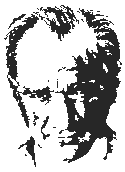 2024 – 2025 EĞİTİM ÖĞRETİM YILI2/A SINIFITÜRKÇE DERSİÜNİTELENDİRİLMİŞ YILLIK PLANTEMA / ÜNİTE SÜRELERİDERS: TÜRKÇENot: 29 Ekim, 1 Ocak, 23 Nisan, 1 Mayıs, 19 Mayıs ve Kurban Bayramı (2) tatil günleri toplam ders saatinden hariç tutulmuştur.1.Ara TATİL (11-15 KASIM 2024)YARI YIL TATİLİ2.Ara Tatil(31 Mart - 4 Nisan)…………………..Sınıf Öğretmeni    								         OLUR								…./09/2024    										     Okul Müdürü	Tema NoTema AdıBaşlama TarihiBitiş TarihiHaftaDers Saati1Erdemler9 Eylül 20244 Ekim 20244402Milli Mücadele ve Atatürk7 Ekim 20248 Kasım 20245483Sağlık ve Spor18 Kasım 202413 Aralık 20244404Vatandaşlık16 Aralık 202417 Ocak 20255485Bilim ve Teknoloji3 Şubat 202528 Şubat 20254406Milli Kültürümüz3 Mart 202528 Mart 20254407Çocuk Dünyası7 Nisan 20259 Mayıs 20255468Doğa ve Evren12 Mayıs 202513 Haziran 2024544TOPLAMTOPLAM36346Tema No: 1Tema No: 1Tema No: 1Tema Adı: ERDEMLERTema Adı: ERDEMLERTema Adı: ERDEMLERTema Adı: ERDEMLERTema Adı: ERDEMLERTema Adı: ERDEMLERTema Adı: ERDEMLERSÜRESÜRESÜREÖĞRENME ALANIKAZANIMLARETKİNLİKLERÖĞRENME ÖĞRETME YÖNTEM VE TEKNİKLERİKULLANILAN EĞİTİM TEKNOLOJİLERİ ARAÇ VE GEREÇLERAÇIKLAMALARÖLÇME VE DEĞERLENDİRMEAYHAFTASAATÖĞRENME ALANIKAZANIMLARETKİNLİKLERÖĞRENME ÖĞRETME YÖNTEM VE TEKNİKLERİKULLANILAN EĞİTİM TEKNOLOJİLERİ ARAÇ VE GEREÇLERAÇIKLAMALARÖLÇME VE DEĞERLENDİRMEEYLÜL (1.HAFTA)9 EYLÜL – 13 EYLÜL10DİNLEMEİZLEMEBedenim Ne Anlatıyor1.Anlatım2.Tüme varım3. Tümdengelim4. Grup tartışması5. Gezi gözlem6. Gösteri7. Soru yanıt8. Örnek olay9. Beyin fırtınası10. Canlandırma11. Grup çalışmaları12. Oyunlar13. Rol yapma14. CanlandırmaA. Yazılı Kaynaklar1. Türkçe Ders Kitabımız2. Sözlükler3. Güncel yayınlar4. Öykü, hikâye kitaplarıB. Kaynak kişiler1.Öğretmenler2. Okul müdürü3. Aile bireyleri4. Çevremizdeki kurumlarda çalışanlar.C. Görsel Kaynaklar2. Video4. Etkinlik örnekleri5. Bilgisayar vb.6. Levhalar7. ResimlerÖz Değerlendirme FormuTema Gözlem FormuTema Değerlendirme ÇalışmalarıEYLÜL (1.HAFTA)9 EYLÜL – 13 EYLÜL10KONUŞMAT.2.2.1. Kelimeleri anlamlarına uygun kullanır.T.2.2.2. Hazırlıksız konuşmalar yapar.T.2.2.3. Çerçevesi belirli bir konu hakkında konuşur.T.2.2.4. Konuşma stratejilerini uygular.Bedenim Ne Anlatıyor1.Anlatım2.Tüme varım3. Tümdengelim4. Grup tartışması5. Gezi gözlem6. Gösteri7. Soru yanıt8. Örnek olay9. Beyin fırtınası10. Canlandırma11. Grup çalışmaları12. Oyunlar13. Rol yapma14. CanlandırmaA. Yazılı Kaynaklar1. Türkçe Ders Kitabımız2. Sözlükler3. Güncel yayınlar4. Öykü, hikâye kitaplarıB. Kaynak kişiler1.Öğretmenler2. Okul müdürü3. Aile bireyleri4. Çevremizdeki kurumlarda çalışanlar.C. Görsel Kaynaklar2. Video4. Etkinlik örnekleri5. Bilgisayar vb.6. Levhalar7. ResimlerÖğrenciler konuşmalarında yeni öğrendikleri kelimeleri kullanmaları için teşvik edilir.Öğrencilerin tanıdıkları kişiler, bildikleri yerler ve yaşadıkları olaylar hakkında konuşmalar yapmaları sağlanır.Beden dili hakkında kısa bilgi verilir. Öğrenciler konuşmalarında beden dilini etkili kullanmaları için teşvik edilir.Konuşmalarda nezaket kurallarına uymanın (yerinde hitap ifadeleri kullanma, göz teması kurma, işitilebilir ses tonuyla, konu dışına çıkmadan,  kelimeleri doğru telaffuz ederek konuşma) önemi hatırlatılır.c) Akranlarla ve yetişkinlerle iletişimde dikkat edilecek hususlar belirtilir.Öz Değerlendirme FormuTema Gözlem FormuTema Değerlendirme ÇalışmalarıEYLÜL (1.HAFTA)9 EYLÜL – 13 EYLÜL10OKUMAT.2.3.1. Okuma materyallerindeki temel bölümleri tanır.T.2.3.2. Noktalama işaretlerine dikkat ederek okur.T.2.3.7. Görselden/görsellerden hareketle bilmediği kelimeleri ve anlamlarını tahmin eder.T.2.3.10. Görsellerle ilgili soruları cevaplar.T.2.3.13. Okuduğu metnin konusunu belirler.T.2.3.14. Okuduğu metinle ilgili soruları cevaplar.T.2.3.19. Şekil, sembol ve işaretlerin anlamlarını kavrar.Bedenim Ne Anlatıyor1.Anlatım2.Tüme varım3. Tümdengelim4. Grup tartışması5. Gezi gözlem6. Gösteri7. Soru yanıt8. Örnek olay9. Beyin fırtınası10. Canlandırma11. Grup çalışmaları12. Oyunlar13. Rol yapma14. CanlandırmaA. Yazılı Kaynaklar1. Türkçe Ders Kitabımız2. Sözlükler3. Güncel yayınlar4. Öykü, hikâye kitaplarıB. Kaynak kişiler1.Öğretmenler2. Okul müdürü3. Aile bireyleri4. Çevremizdeki kurumlarda çalışanlar.C. Görsel Kaynaklar2. Video4. Etkinlik örnekleri5. Bilgisayar vb.6. Levhalar7. ResimlerÖz Değerlendirme FormuTema Gözlem FormuTema Değerlendirme ÇalışmalarıEYLÜL (1.HAFTA)9 EYLÜL – 13 EYLÜL10YAZMAT.2.4.1. Anlamlı ve kurallı cümleler yazar.T.2.4.12. Yazma çalışmaları yapar.Bedenim Ne Anlatıyor1.Anlatım2.Tüme varım3. Tümdengelim4. Grup tartışması5. Gezi gözlem6. Gösteri7. Soru yanıt8. Örnek olay9. Beyin fırtınası10. Canlandırma11. Grup çalışmaları12. Oyunlar13. Rol yapma14. CanlandırmaA. Yazılı Kaynaklar1. Türkçe Ders Kitabımız2. Sözlükler3. Güncel yayınlar4. Öykü, hikâye kitaplarıB. Kaynak kişiler1.Öğretmenler2. Okul müdürü3. Aile bireyleri4. Çevremizdeki kurumlarda çalışanlar.C. Görsel Kaynaklar2. Video4. Etkinlik örnekleri5. Bilgisayar vb.6. Levhalar7. ResimlerÖz Değerlendirme FormuTema Gözlem FormuTema Değerlendirme ÇalışmalarıTema No: 1Tema No: 1Tema No: 1Tema Adı: ERDEMLERTema Adı: ERDEMLERTema Adı: ERDEMLERTema Adı: ERDEMLERTema Adı: ERDEMLERTema Adı: ERDEMLERTema Adı: ERDEMLERSÜRESÜRESÜREÖĞRENME ALANIKAZANIMLARETKİNLİKLERÖĞRENME ÖĞRETME YÖNTEM VE TEKNİKLERİKULLANILAN EĞİTİM TEKNOLOJİLERİ ARAÇ VE GEREÇLERAÇIKLAMALARÖLÇME VE DEĞERLENDİRMEAYHAFTASAATÖĞRENME ALANIKAZANIMLARETKİNLİKLERÖĞRENME ÖĞRETME YÖNTEM VE TEKNİKLERİKULLANILAN EĞİTİM TEKNOLOJİLERİ ARAÇ VE GEREÇLERAÇIKLAMALARÖLÇME VE DEĞERLENDİRMEEYLÜL (2.HAFTA)16 EYLÜL – 20 EYLÜL10DİNLEMEİZLEMEEvim1.Anlatım2.Tüme varım3. Tümdengelim4. Grup tartışması5. Gezi gözlem6. Gösteri7. Soru yanıt8. Örnek olay9. Beyin fırtınası10. Canlandırma11. Grup çalışmaları12. Oyunlar13. Rol yapma14. CanlandırmaA. Yazılı Kaynaklar1. Türkçe Ders Kitabımız2. Sözlükler3. Güncel yayınlar4. Öykü, hikâye kitaplarıB. Kaynak kişiler1.Öğretmenler2. Okul müdürü3. Aile bireyleri4. Çevremizdeki kurumlarda çalışanlar.C. Görsel Kaynaklar2. Video4. Etkinlik örnekleri5. Bilgisayar vb.6. Levhalar7. ResimlerÖz Değerlendirme FormuTema Gözlem FormuTema Değerlendirme ÇalışmalarıEYLÜL (2.HAFTA)16 EYLÜL – 20 EYLÜL10KONUŞMAT.2.2.1. Kelimeleri anlamlarına uygun kullanır.T.2.2.2. Hazırlıksız konuşmalar yapar.T.2.2.3. Çerçevesi belirli bir konu hakkında konuşur.T.2.2.4. Konuşma stratejilerini uygular.Evim1.Anlatım2.Tüme varım3. Tümdengelim4. Grup tartışması5. Gezi gözlem6. Gösteri7. Soru yanıt8. Örnek olay9. Beyin fırtınası10. Canlandırma11. Grup çalışmaları12. Oyunlar13. Rol yapma14. CanlandırmaA. Yazılı Kaynaklar1. Türkçe Ders Kitabımız2. Sözlükler3. Güncel yayınlar4. Öykü, hikâye kitaplarıB. Kaynak kişiler1.Öğretmenler2. Okul müdürü3. Aile bireyleri4. Çevremizdeki kurumlarda çalışanlar.C. Görsel Kaynaklar2. Video4. Etkinlik örnekleri5. Bilgisayar vb.6. Levhalar7. ResimlerÖğrenciler konuşmalarında yeni öğrendikleri kelimeleri kullanmaları için teşvik edilir.Öğrencilerin tanıdıkları kişiler, bildikleri yerler ve yaşadıkları olaylar hakkında konuşmalar yapmaları sağlanır.Beden dili hakkında kısa bilgi verilir. Öğrenciler konuşmalarında beden dilini etkili kullanmaları için teşvik edilir.Konuşmalarda nezaket kurallarına uymanın (yerinde hitap ifadeleri kullanma, göz teması kurma, işitilebilir ses tonuyla, konu dışına çıkmadan, kelimeleri doğru telaffuz ederek konuşma) önemi hatırlatılır.c) Akranlarla ve yetişkinlerle iletişimde dikkat edilecek hususlar belirtilir.Öz Değerlendirme FormuTema Gözlem FormuTema Değerlendirme ÇalışmalarıEYLÜL (2.HAFTA)16 EYLÜL – 20 EYLÜL10OKUMAT.2.3.2. Noktalama işaretlerine dikkat ederek okur.T.2.3.4. Şiir okur.T.2.3.7. Görselden/görsellerden hareketle bilmediği kelimeleri ve anlamlarını tahmin eder.T.2.3.8. Kelimelerin zıt anlamlılarını tahmin eder.T.2.3.13. Okuduğu metnin konusunu belirler.T.2.3.14. Okuduğu metinle ilgili soruları cevaplar.T.2.3.15. Okuduğu metnin içeriğine uygun başlık/başlıklar belirler.T.2.3.16. Metin türlerini tanır.T.2.3.18. Yazılı yönergeleri kavrar.Evim1.Anlatım2.Tüme varım3. Tümdengelim4. Grup tartışması5. Gezi gözlem6. Gösteri7. Soru yanıt8. Örnek olay9. Beyin fırtınası10. Canlandırma11. Grup çalışmaları12. Oyunlar13. Rol yapma14. CanlandırmaA. Yazılı Kaynaklar1. Türkçe Ders Kitabımız2. Sözlükler3. Güncel yayınlar4. Öykü, hikâye kitaplarıB. Kaynak kişiler1.Öğretmenler2. Okul müdürü3. Aile bireyleri4. Çevremizdeki kurumlarda çalışanlar.C. Görsel Kaynaklar2. Video4. Etkinlik örnekleri5. Bilgisayar vb.6. Levhalar7. ResimlerÖğrencilerin sesli ve sessiz okuma yapmaları sağlanır.a) Resimli sözlük, sözlük, kelime haritası, kelime kartları ve benzer araçlardan yararlanılır.b) Öğrencilerin yeni öğrendikleri kelime ve kelime gruplarından sözlük oluşturmaları sağlanır.Örneklerle desteklenerek düzyazı ve şiir hakkında kısa bilgi verilir.Örneklerle desteklenerek düzyazı ve şiir hakkında kısa bilgi verilir.Öz Değerlendirme FormuTema Gözlem FormuTema Değerlendirme ÇalışmalarıEYLÜL (2.HAFTA)16 EYLÜL – 20 EYLÜL10YAZMAT.2.4.1. Anlamlı ve kurallı cümleler yazar.T.2.4.8. Büyük harf ve noktalama işaretlerini uygun yerlerde kullanır.Evim1.Anlatım2.Tüme varım3. Tümdengelim4. Grup tartışması5. Gezi gözlem6. Gösteri7. Soru yanıt8. Örnek olay9. Beyin fırtınası10. Canlandırma11. Grup çalışmaları12. Oyunlar13. Rol yapma14. CanlandırmaA. Yazılı Kaynaklar1. Türkçe Ders Kitabımız2. Sözlükler3. Güncel yayınlar4. Öykü, hikâye kitaplarıB. Kaynak kişiler1.Öğretmenler2. Okul müdürü3. Aile bireyleri4. Çevremizdeki kurumlarda çalışanlar.C. Görsel Kaynaklar2. Video4. Etkinlik örnekleri5. Bilgisayar vb.6. Levhalar7. ResimlerÖz Değerlendirme FormuTema Gözlem FormuTema Değerlendirme ÇalışmalarıTema No: 1Tema No: 1Tema No: 1Tema Adı: ERDEMLERTema Adı: ERDEMLERTema Adı: ERDEMLERTema Adı: ERDEMLERTema Adı: ERDEMLERTema Adı: ERDEMLERTema Adı: ERDEMLERSÜRESÜRESÜREÖĞRENME ALANIKAZANIMLARETKİNLİKLERÖĞRENME ÖĞRETME YÖNTEM VE TEKNİKLERİKULLANILAN EĞİTİM TEKNOLOJİLERİ ARAÇ VE GEREÇLERAÇIKLAMALARÖLÇME VE DEĞERLENDİRMEAYHAFTASAATÖĞRENME ALANIKAZANIMLARETKİNLİKLERÖĞRENME ÖĞRETME YÖNTEM VE TEKNİKLERİKULLANILAN EĞİTİM TEKNOLOJİLERİ ARAÇ VE GEREÇLERAÇIKLAMALARÖLÇME VE DEĞERLENDİRMEEYLÜL (3.HAFTA)23 EYLÜL – 27 EYLÜL10DİNLEMEİZLEMEArslanla Fare1.Anlatım2.Tüme varım3. Tümdengelim4. Grup tartışması5. Gezi gözlem6. Gösteri7. Soru yanıt8. Örnek olay9. Beyin fırtınası10. Canlandırma11. Grup çalışmaları12. Oyunlar13. Rol yapma14. CanlandırmaA. Yazılı Kaynaklar1. Türkçe Ders Kitabımız2. Sözlükler3. Güncel yayınlar4. Öykü, hikâye kitaplarıB. Kaynak kişiler1.Öğretmenler2. Okul müdürü3. Aile bireyleri4. Çevremizdeki kurumlarda çalışanlar.C. Görsel Kaynaklar2. Video4. Etkinlik örnekleri5. Bilgisayar vb.6. Levhalar7. ResimlerÖz Değerlendirme FormuTema Gözlem FormuTema Değerlendirme ÇalışmalarıEYLÜL (3.HAFTA)23 EYLÜL – 27 EYLÜL10KONUŞMAT.2.2.1. Kelimeleri anlamlarına uygun kullanır.T.2.2.2. Hazırlıksız konuşmalar yapar.T.2.2.3. Çerçevesi belirli bir konu hakkında konuşur.T.2.2.4. Konuşma stratejilerini uygular.Arslanla Fare1.Anlatım2.Tüme varım3. Tümdengelim4. Grup tartışması5. Gezi gözlem6. Gösteri7. Soru yanıt8. Örnek olay9. Beyin fırtınası10. Canlandırma11. Grup çalışmaları12. Oyunlar13. Rol yapma14. CanlandırmaA. Yazılı Kaynaklar1. Türkçe Ders Kitabımız2. Sözlükler3. Güncel yayınlar4. Öykü, hikâye kitaplarıB. Kaynak kişiler1.Öğretmenler2. Okul müdürü3. Aile bireyleri4. Çevremizdeki kurumlarda çalışanlar.C. Görsel Kaynaklar2. Video4. Etkinlik örnekleri5. Bilgisayar vb.6. Levhalar7. ResimlerÖğrenciler konuşmalarında yeni öğrendikleri kelimeleri kullanmaları için teşvik edilir.Öğrencilerin tanıdıkları kişiler, bildikleri yerler ve yaşadıkları olaylar hakkında konuşmalar yapmaları sağlanır.Beden dili hakkında kısa bilgi verilir. Öğrenciler konuşmalarında beden dilini etkili kullanmaları için teşvik edilir.Konuşmalarda nezaket kurallarına uymanın (yerinde hitap ifadeleri kullanma, göz teması kurma, işitilebilir ses tonuyla, konu dışına çıkmadan, kelimeleri doğru telaffuz ederek konuşma) önemi hatırlatılır.c) Akranlarla ve yetişkinlerle iletişimde dikkat edilecek hususlar belirtilir.Öz Değerlendirme FormuTema Gözlem FormuTema Değerlendirme ÇalışmalarıEYLÜL (3.HAFTA)23 EYLÜL – 27 EYLÜL10OKUMAT.2.3.3. Vurgu, tonlama ve telaffuza dikkat ederek okur.T.2.3.4. Şiir okur.T.2.3.6. Okuma stratejilerini uygular.T.2.3.7. Görselden/görsellerden hareketle bilmediği kelimeleri ve anlamlarını tahmin eder.T.2.3.10. Görsellerle ilgili soruları cevaplar.T.2.3.13. Okuduğu metnin konusunu belirler.T.2.3.14. Okuduğu metinle ilgili soruları cevaplar.Arslanla Fare1.Anlatım2.Tüme varım3. Tümdengelim4. Grup tartışması5. Gezi gözlem6. Gösteri7. Soru yanıt8. Örnek olay9. Beyin fırtınası10. Canlandırma11. Grup çalışmaları12. Oyunlar13. Rol yapma14. CanlandırmaA. Yazılı Kaynaklar1. Türkçe Ders Kitabımız2. Sözlükler3. Güncel yayınlar4. Öykü, hikâye kitaplarıB. Kaynak kişiler1.Öğretmenler2. Okul müdürü3. Aile bireyleri4. Çevremizdeki kurumlarda çalışanlar.C. Görsel Kaynaklar2. Video4. Etkinlik örnekleri5. Bilgisayar vb.6. Levhalar7. ResimlerÖğrencilerin sesli ve sessiz okuma yapmaları sağlanır.Resimli sözlük, sözlük, kelime haritası, kelime kartları ve benzer araçlardan yararlanılır.Öğrencilerin yeni öğrendikleri kelime ve kelime gruplarından sözlük oluşturmaları sağlanır.Öz Değerlendirme FormuTema Gözlem FormuTema Değerlendirme ÇalışmalarıEYLÜL (3.HAFTA)23 EYLÜL – 27 EYLÜL10YAZMAT.2.4.3. Kısa metinler yazar.T.2.4.8. Büyük harf ve noktalama işaretlerini uygun yerlerde kullanır.T.2.4.12. Yazma çalışmaları yapar.Arslanla Fare1.Anlatım2.Tüme varım3. Tümdengelim4. Grup tartışması5. Gezi gözlem6. Gösteri7. Soru yanıt8. Örnek olay9. Beyin fırtınası10. Canlandırma11. Grup çalışmaları12. Oyunlar13. Rol yapma14. CanlandırmaA. Yazılı Kaynaklar1. Türkçe Ders Kitabımız2. Sözlükler3. Güncel yayınlar4. Öykü, hikâye kitaplarıB. Kaynak kişiler1.Öğretmenler2. Okul müdürü3. Aile bireyleri4. Çevremizdeki kurumlarda çalışanlar.C. Görsel Kaynaklar2. Video4. Etkinlik örnekleri5. Bilgisayar vb.6. Levhalar7. ResimlerOlayları oluş sırasına göre yazmaları sağlanır.Dikte, bakarak ve serbest yazma çalışmaları yaptırılır.Öz Değerlendirme FormuTema Gözlem FormuTema Değerlendirme ÇalışmalarıTema No: 1Tema No: 1Tema No: 1Tema Adı: ERDEMLERTema Adı: ERDEMLERTema Adı: ERDEMLERTema Adı: ERDEMLERTema Adı: ERDEMLERTema Adı: ERDEMLERTema Adı: ERDEMLERSÜRESÜRESÜREÖĞRENME ALANIKAZANIMLARETKİNLİKLERÖĞRENME ÖĞRETME YÖNTEM VE TEKNİKLERİKULLANILAN EĞİTİM TEKNOLOJİLERİ ARAÇ VE GEREÇLERAÇIKLAMALARÖLÇME VE DEĞERLENDİRMEAYHAFTASAATÖĞRENME ALANIKAZANIMLARETKİNLİKLERÖĞRENME ÖĞRETME YÖNTEM VE TEKNİKLERİKULLANILAN EĞİTİM TEKNOLOJİLERİ ARAÇ VE GEREÇLERAÇIKLAMALARÖLÇME VE DEĞERLENDİRMEEYLÜL -  EKİM (4.HAFTA)30 Eylül – 4 EKİM10DİNLEMEİZLEMET.2.1.2. Dinlediklerinde /izlediklerinde geçen olayların gelişimi ve sonucu hakkında tahminde bulunur. T.2.1.5. Dinlediklerine/izlediklerine yönelik sorulara cevap verir.T.2.1.8. Dinleme stratejilerini uygular.YavaşHaydi Çiçek Olalım (Serbest Okuma)1.Anlatım2.Tüme varım3. Tümdengelim4. Grup tartışması5. Gezi gözlem6. Gösteri7. Soru yanıt8. Örnek olay9. Beyin fırtınası10. Canlandırma11. Grup çalışmaları12. Oyunlar13. Rol yapma14. CanlandırmaA. Yazılı Kaynaklar1. Türkçe Ders Kitabımız2. Sözlükler3. Güncel yayınlar4. Öykü, hikâye kitaplarıB. Kaynak kişiler1.Öğretmenler2. Okul müdürü3. Aile bireyleri4. Çevremizdeki kurumlarda çalışanlar.C. Görsel Kaynaklar2. Video4. Etkinlik örnekleri5. Bilgisayar vb.6. Levhalar7. ResimlerÖz Değerlendirme FormuTema Gözlem FormuTema Değerlendirme ÇalışmalarıEYLÜL -  EKİM (4.HAFTA)30 Eylül – 4 EKİM10KONUŞMAT.2.2.1. Kelimeleri anlamlarına uygun kullanır.T.2.2.2. Hazırlıksız konuşmalar yapar.T.2.2.3. Çerçevesi belirli bir konu hakkında konuşur.T.2.2.4. Konuşma stratejilerini uygular.YavaşHaydi Çiçek Olalım (Serbest Okuma)1.Anlatım2.Tüme varım3. Tümdengelim4. Grup tartışması5. Gezi gözlem6. Gösteri7. Soru yanıt8. Örnek olay9. Beyin fırtınası10. Canlandırma11. Grup çalışmaları12. Oyunlar13. Rol yapma14. CanlandırmaA. Yazılı Kaynaklar1. Türkçe Ders Kitabımız2. Sözlükler3. Güncel yayınlar4. Öykü, hikâye kitaplarıB. Kaynak kişiler1.Öğretmenler2. Okul müdürü3. Aile bireyleri4. Çevremizdeki kurumlarda çalışanlar.C. Görsel Kaynaklar2. Video4. Etkinlik örnekleri5. Bilgisayar vb.6. Levhalar7. ResimlerÖğrenciler konuşmalarında yeni öğrendikleri kelimeleri kullanmaları için teşvik edilir.Öğrencilerin tanıdıkları kişiler, bildikleri yerler ve yaşadıkları olaylar hakkında konuşmalar yapmaları sağlanır.Beden dili hakkında kısa bilgi verilir. Öğrenciler konuşmalarında beden dilini etkili kullanmaları için teşvik edilir.Konuşmalarda nezaket kurallarına uymanın (yerinde hitap ifadeleri kullanma, göz teması kurma, işitilebilir ses tonuyla, konu dışına çıkmadan, kelimeleri doğru telaffuz ederek konuşma) önemi hatırlatılır.Akranlarla ve yetişkinlerle iletişimde dikkat edilecek hususlar belirtilir.Öz Değerlendirme FormuTema Gözlem FormuTema Değerlendirme ÇalışmalarıEYLÜL -  EKİM (4.HAFTA)30 Eylül – 4 EKİM10OKUMAT.2.3.9. Kelimelerin eş anlamlılarını tahmin eder.YavaşHaydi Çiçek Olalım (Serbest Okuma)1.Anlatım2.Tüme varım3. Tümdengelim4. Grup tartışması5. Gezi gözlem6. Gösteri7. Soru yanıt8. Örnek olay9. Beyin fırtınası10. Canlandırma11. Grup çalışmaları12. Oyunlar13. Rol yapma14. CanlandırmaA. Yazılı Kaynaklar1. Türkçe Ders Kitabımız2. Sözlükler3. Güncel yayınlar4. Öykü, hikâye kitaplarıB. Kaynak kişiler1.Öğretmenler2. Okul müdürü3. Aile bireyleri4. Çevremizdeki kurumlarda çalışanlar.C. Görsel Kaynaklar2. Video4. Etkinlik örnekleri5. Bilgisayar vb.6. Levhalar7. ResimlerÖz Değerlendirme FormuTema Gözlem FormuTema Değerlendirme ÇalışmalarıEYLÜL -  EKİM (4.HAFTA)30 Eylül – 4 EKİM10YAZMAT.2.4.1. Anlamlı ve kurallı cümleler yazar.T.2.4.3. Kısa metinler yazar.T.2.4.8. Büyük harf ve noktalama işaretlerini uygun yerlerde kullanır.T.2.4.12. Yazma çalışmaları yapar.YavaşHaydi Çiçek Olalım (Serbest Okuma)1.Anlatım2.Tüme varım3. Tümdengelim4. Grup tartışması5. Gezi gözlem6. Gösteri7. Soru yanıt8. Örnek olay9. Beyin fırtınası10. Canlandırma11. Grup çalışmaları12. Oyunlar13. Rol yapma14. CanlandırmaA. Yazılı Kaynaklar1. Türkçe Ders Kitabımız2. Sözlükler3. Güncel yayınlar4. Öykü, hikâye kitaplarıB. Kaynak kişiler1.Öğretmenler2. Okul müdürü3. Aile bireyleri4. Çevremizdeki kurumlarda çalışanlar.C. Görsel Kaynaklar2. Video4. Etkinlik örnekleri5. Bilgisayar vb.6. Levhalar7. ResimlerÖz Değerlendirme FormuTema Gözlem FormuTema Değerlendirme ÇalışmalarıTema No: 2Tema No: 2Tema No: 2Tema Adı: MİLLİ MÜCADELE VE ATATÜRKTema Adı: MİLLİ MÜCADELE VE ATATÜRKTema Adı: MİLLİ MÜCADELE VE ATATÜRKTema Adı: MİLLİ MÜCADELE VE ATATÜRKTema Adı: MİLLİ MÜCADELE VE ATATÜRKTema Adı: MİLLİ MÜCADELE VE ATATÜRKTema Adı: MİLLİ MÜCADELE VE ATATÜRKSÜRESÜRESÜREÖĞRENME ALANIKAZANIMLARETKİNLİKLERÖĞRENME ÖĞRETME YÖNTEM VE TEKNİKLERİKULLANILAN EĞİTİM TEKNOLOJİLERİ ARAÇ VE GEREÇLERAÇIKLAMALARÖLÇME VE DEĞERLENDİRMEAYHAFTASAATÖĞRENME ALANIKAZANIMLARETKİNLİKLERÖĞRENME ÖĞRETME YÖNTEM VE TEKNİKLERİKULLANILAN EĞİTİM TEKNOLOJİLERİ ARAÇ VE GEREÇLERAÇIKLAMALARÖLÇME VE DEĞERLENDİRMEEKİM (5.HAFTA)7 EKİM – 11 EKİM10DİNLEMEİZLEMECumhuriyet Bayramı1.Anlatım2.Tüme varım3. Tümdengelim4. Grup tartışması5. Gezi gözlem6. Gösteri7. Soru yanıt8. Örnek olay9. Beyin fırtınası10. Canlandırma11. Grup çalışmaları12. Oyunlar13. Rol yapma14. CanlandırmaA. Yazılı Kaynaklar1. Türkçe Ders Kitabımız2. Sözlükler3. Güncel yayınlar4. Öykü, hikâye kitaplarıB. Kaynak kişiler1.Öğretmenler2. Okul müdürü3. Aile bireyleri4. Çevremizdeki kurumlarda çalışanlar.C. Görsel Kaynaklar2. Video4. Etkinlik örnekleri5. Bilgisayar vb.6. Levhalar7. ResimlerÖz Değerlendirme FormuTema Gözlem FormuTema Değerlendirme ÇalışmalarıEKİM (5.HAFTA)7 EKİM – 11 EKİM10KONUŞMAT.2.2.1. Kelimeleri anlamlarına uygun kullanır.T.2.2.2. Hazırlıksız konuşmalar yapar.T.2.2.3. Çerçevesi belirli bir konu hakkında konuşur.T.2.2.4. Konuşma stratejilerini uygular.Cumhuriyet Bayramı1.Anlatım2.Tüme varım3. Tümdengelim4. Grup tartışması5. Gezi gözlem6. Gösteri7. Soru yanıt8. Örnek olay9. Beyin fırtınası10. Canlandırma11. Grup çalışmaları12. Oyunlar13. Rol yapma14. CanlandırmaA. Yazılı Kaynaklar1. Türkçe Ders Kitabımız2. Sözlükler3. Güncel yayınlar4. Öykü, hikâye kitaplarıB. Kaynak kişiler1.Öğretmenler2. Okul müdürü3. Aile bireyleri4. Çevremizdeki kurumlarda çalışanlar.C. Görsel Kaynaklar2. Video4. Etkinlik örnekleri5. Bilgisayar vb.6. Levhalar7. ResimlerÖğrenciler konuşmalarında yeni öğrendikleri kelimeleri kullanmaları için teşvik edilir.Öğrencilerin tanıdıkları kişiler, bildikleri yerler ve yaşadıkları olaylar hakkında konuşmalar yapmaları sağlanır.Beden dili hakkında kısa bilgi verilir. Öğrenciler konuşmalarında beden dilini etkili kullanmaları için teşvik edilir.Konuşmalarda nezaket kurallarına uymanın (yerinde hitap ifadeleri kullanma, göz teması kurma, işitilebilir ses tonuyla, konu dışına çıkmadan, kelimeleri doğru telaffuz ederek konuşma) önemi hatırlatılır.Akranlarla ve yetişkinlerle iletişimde dikkat edilecek hususlar belirtilir.Öz Değerlendirme FormuTema Gözlem FormuTema Değerlendirme ÇalışmalarıEKİM (5.HAFTA)7 EKİM – 11 EKİM10OKUMAT.2.3.3. Vurgu, tonlama ve telaffuza dikkat ederek okur.T.2.3.4. Şiir okur.T.2.3.7. Görselden/görsellerden hareketle bilmediği kelimeleri ve anlamlarını tahmin eder.T.2.3.8. Kelimelerin zıt anlamlılarını tahmin eder.T.2.3.9. Kelimelerin eş anlamlılarını tahmin eder.T.2.3.10. Görsellerle ilgili soruları cevaplar.T.2.3.16. Metin türlerini tanır.Cumhuriyet Bayramı1.Anlatım2.Tüme varım3. Tümdengelim4. Grup tartışması5. Gezi gözlem6. Gösteri7. Soru yanıt8. Örnek olay9. Beyin fırtınası10. Canlandırma11. Grup çalışmaları12. Oyunlar13. Rol yapma14. CanlandırmaA. Yazılı Kaynaklar1. Türkçe Ders Kitabımız2. Sözlükler3. Güncel yayınlar4. Öykü, hikâye kitaplarıB. Kaynak kişiler1.Öğretmenler2. Okul müdürü3. Aile bireyleri4. Çevremizdeki kurumlarda çalışanlar.C. Görsel Kaynaklar2. Video4. Etkinlik örnekleri5. Bilgisayar vb.6. Levhalar7. Resimlera) Resimli sözlük, sözlük, kelime haritası, kelime kartları ve benzer araçlardan yararlanılır.b) Öğrencilerin yeni öğrendikleri kelime ve kelime gruplarından sözlük oluşturmaları sağlanır.Öz Değerlendirme FormuTema Gözlem FormuTema Değerlendirme ÇalışmalarıEKİM (5.HAFTA)7 EKİM – 11 EKİM10YAZMAT.2.4.1. Anlamlı ve kurallı cümleler yazar.T.2.4.3. Kısa metinler yazar.T.2.4.7. Yazdıklarının içeriğine uygun başlık belirler.T.2.4.8. Büyük harf ve noktalama işaretlerini uygun yerlerde kullanır.Cumhuriyet Bayramı1.Anlatım2.Tüme varım3. Tümdengelim4. Grup tartışması5. Gezi gözlem6. Gösteri7. Soru yanıt8. Örnek olay9. Beyin fırtınası10. Canlandırma11. Grup çalışmaları12. Oyunlar13. Rol yapma14. CanlandırmaA. Yazılı Kaynaklar1. Türkçe Ders Kitabımız2. Sözlükler3. Güncel yayınlar4. Öykü, hikâye kitaplarıB. Kaynak kişiler1.Öğretmenler2. Okul müdürü3. Aile bireyleri4. Çevremizdeki kurumlarda çalışanlar.C. Görsel Kaynaklar2. Video4. Etkinlik örnekleri5. Bilgisayar vb.6. Levhalar7. ResimlerÖz Değerlendirme FormuTema Gözlem FormuTema Değerlendirme ÇalışmalarıTema No: 2Tema No: 2Tema No: 2Tema Adı:   MİLLİ MÜCADELE VE ATATÜRKTema Adı:   MİLLİ MÜCADELE VE ATATÜRKTema Adı:   MİLLİ MÜCADELE VE ATATÜRKTema Adı:   MİLLİ MÜCADELE VE ATATÜRKTema Adı:   MİLLİ MÜCADELE VE ATATÜRKTema Adı:   MİLLİ MÜCADELE VE ATATÜRKTema Adı:   MİLLİ MÜCADELE VE ATATÜRKSÜRESÜRESÜREÖĞRENME ALANIKAZANIMLARETKİNLİKLERÖĞRENME ÖĞRETME YÖNTEM VE TEKNİKLERİKULLANILAN EĞİTİM TEKNOLOJİLERİ ARAÇ VE GEREÇLERAÇIKLAMALARÖLÇME VE DEĞERLENDİRMEAYHAFTASAATÖĞRENME ALANIKAZANIMLARETKİNLİKLERÖĞRENME ÖĞRETME YÖNTEM VE TEKNİKLERİKULLANILAN EĞİTİM TEKNOLOJİLERİ ARAÇ VE GEREÇLERAÇIKLAMALARÖLÇME VE DEĞERLENDİRMEEKİM (6.HAFTA)14 EKİM – 18 EKİM10DİNLEMEİZLEMEDedemin Anlattıkları1.Anlatım2.Tüme varım3. Tümdengelim4. Grup tartışması5. Gezi gözlem6. Gösteri7. Soru yanıt8. Örnek olay9. Beyin fırtınası10. Canlandırma11. Grup çalışmaları12. Oyunlar13. Rol yapma14. CanlandırmaA. Yazılı Kaynaklar1. Türkçe Ders Kitabımız2. Sözlükler3. Güncel yayınlar4. Öykü, hikâye kitaplarıB. Kaynak kişiler1.Öğretmenler2. Okul müdürü3. Aile bireyleri4. Çevremizdeki kurumlarda çalışanlar.C. Görsel Kaynaklar2. Video4. Etkinlik örnekleri5. Bilgisayar vb.6. Levhalar7. ResimlerÖz Değerlendirme FormuTema Gözlem FormuTema Değerlendirme ÇalışmalarıEKİM (6.HAFTA)14 EKİM – 18 EKİM10KONUŞMAT.2.2.1. Kelimeleri anlamlarına uygun kullanır.T.2.2.2. Hazırlıksız konuşmalar yapar.T.2.2.3. Çerçevesi belirli bir konu hakkında konuşur.T.2.2.4. Konuşma stratejilerini uygular.Dedemin Anlattıkları1.Anlatım2.Tüme varım3. Tümdengelim4. Grup tartışması5. Gezi gözlem6. Gösteri7. Soru yanıt8. Örnek olay9. Beyin fırtınası10. Canlandırma11. Grup çalışmaları12. Oyunlar13. Rol yapma14. CanlandırmaA. Yazılı Kaynaklar1. Türkçe Ders Kitabımız2. Sözlükler3. Güncel yayınlar4. Öykü, hikâye kitaplarıB. Kaynak kişiler1.Öğretmenler2. Okul müdürü3. Aile bireyleri4. Çevremizdeki kurumlarda çalışanlar.C. Görsel Kaynaklar2. Video4. Etkinlik örnekleri5. Bilgisayar vb.6. Levhalar7. ResimlerÖğrenciler konuşmalarında yeni öğrendikleri kelimeleri kullanmaları için teşvik edilir.Öğrencilerin tanıdıkları kişiler, bildikleri yerler ve yaşadıkları olaylar hakkında konuşmalar yapmaları sağlanır.Beden dili hakkında kısa bilgi verilir. Öğrenciler konuşmalarında beden dilini etkili kullanmaları için teşvik edilir.Konuşmalarda nezaket kurallarına uymanın (yerinde hitap ifadeleri kullanma, göz teması kurma, işitilebilir ses tonuyla, konu dışına çıkmadan, kelimeleri doğru telaffuz ederek konuşma) önemi hatırlatılır.Akranlarla ve yetişkinlerle iletişimde dikkat edilecek hususlar belirtilir.Öz Değerlendirme FormuTema Gözlem FormuTema Değerlendirme ÇalışmalarıEKİM (6.HAFTA)14 EKİM – 18 EKİM10OKUMAT.2.3.2. Noktalama işaretlerine dikkat ederek okur.T.2.3.7. Görselden/görsellerden hareketle bilmediği kelimeleri ve anlamlarını tahmin eder.T.2.3.12. Okuduklarını ana hatlarıyla anlatır.T.2.3.13. Okuduğu metnin konusunu belirler.T.2.3.14. Okuduğu metinle ilgili soruları cevaplar.T.2.3.15. Okuduğu metnin içeriğine uygun başlık/başlıklar belirler.T.2.3.17. Okuduğu metindeki hikâye unsurlarını belirler.Dedemin Anlattıkları1.Anlatım2.Tüme varım3. Tümdengelim4. Grup tartışması5. Gezi gözlem6. Gösteri7. Soru yanıt8. Örnek olay9. Beyin fırtınası10. Canlandırma11. Grup çalışmaları12. Oyunlar13. Rol yapma14. CanlandırmaA. Yazılı Kaynaklar1. Türkçe Ders Kitabımız2. Sözlükler3. Güncel yayınlar4. Öykü, hikâye kitaplarıB. Kaynak kişiler1.Öğretmenler2. Okul müdürü3. Aile bireyleri4. Çevremizdeki kurumlarda çalışanlar.C. Görsel Kaynaklar2. Video4. Etkinlik örnekleri5. Bilgisayar vb.6. Levhalar7. ResimlerÖz Değerlendirme FormuTema Gözlem FormuTema Değerlendirme ÇalışmalarıEKİM (6.HAFTA)14 EKİM – 18 EKİM10YAZMAT.2.4.1. Anlamlı ve kurallı cümleler yazar.T.2.4.3. Kısa metinler yazar.T.2.4.6. Formları yönergelerine uygun doldurur.T.2.4.8. Büyük harf ve noktalama işaretlerini uygun yerlerde kullanır.Dedemin Anlattıkları1.Anlatım2.Tüme varım3. Tümdengelim4. Grup tartışması5. Gezi gözlem6. Gösteri7. Soru yanıt8. Örnek olay9. Beyin fırtınası10. Canlandırma11. Grup çalışmaları12. Oyunlar13. Rol yapma14. CanlandırmaA. Yazılı Kaynaklar1. Türkçe Ders Kitabımız2. Sözlükler3. Güncel yayınlar4. Öykü, hikâye kitaplarıB. Kaynak kişiler1.Öğretmenler2. Okul müdürü3. Aile bireyleri4. Çevremizdeki kurumlarda çalışanlar.C. Görsel Kaynaklar2. Video4. Etkinlik örnekleri5. Bilgisayar vb.6. Levhalar7. ResimlerKimlik bilgilerini (adı, soyadı, doğum yeri, doğum tarihi vb.) içeren formları doldurmaları sağlanır.Öz Değerlendirme FormuTema Gözlem FormuTema Değerlendirme ÇalışmalarıTema No: 2Tema No: 2Tema No: 2Tema Adı:   MİLLİ MÜCADELE VE ATATÜRKTema Adı:   MİLLİ MÜCADELE VE ATATÜRKTema Adı:   MİLLİ MÜCADELE VE ATATÜRKTema Adı:   MİLLİ MÜCADELE VE ATATÜRKTema Adı:   MİLLİ MÜCADELE VE ATATÜRKTema Adı:   MİLLİ MÜCADELE VE ATATÜRKTema Adı:   MİLLİ MÜCADELE VE ATATÜRKSÜRESÜRESÜREÖĞRENME ALANIKAZANIMLARETKİNLİKLERÖĞRENME ÖĞRETME YÖNTEM VE TEKNİKLERİKULLANILAN EĞİTİM TEKNOLOJİLERİ ARAÇ VE GEREÇLERAÇIKLAMALARÖLÇME VE DEĞERLENDİRMEAYHAFTASAATÖĞRENME ALANIKAZANIMLARETKİNLİKLERÖĞRENME ÖĞRETME YÖNTEM VE TEKNİKLERİKULLANILAN EĞİTİM TEKNOLOJİLERİ ARAÇ VE GEREÇLERAÇIKLAMALARÖLÇME VE DEĞERLENDİRMEEKİM (7.HAFTA)21 EKİM – 25 EKİM10DİNLEMEİZLEMEÇanakkale’de1.Anlatım2.Tüme varım3. Tümdengelim4. Grup tartışması5. Gezi gözlem6. Gösteri7. Soru yanıt8. Örnek olay9. Beyin fırtınası10. Canlandırma11. Grup çalışmaları12. Oyunlar13. Rol yapma14. CanlandırmaA. Yazılı Kaynaklar1. Türkçe Ders Kitabımız2. Sözlükler3. Güncel yayınlar4. Öykü, hikâye kitaplarıB. Kaynak kişiler1.Öğretmenler2. Okul müdürü3. Aile bireyleri4. Çevremizdeki kurumlarda çalışanlar.C. Görsel Kaynaklar2. Video4. Etkinlik örnekleri5. Bilgisayar vb.6. Levhalar7. ResimlerÖz Değerlendirme FormuTema Gözlem FormuTema Değerlendirme ÇalışmalarıEKİM (7.HAFTA)21 EKİM – 25 EKİM10KONUŞMAT.2.2.1. Kelimeleri anlamlarına uygun kullanır.T.2.2.2. Hazırlıksız konuşmalar yapar.T.2.2.3. Çerçevesi belirli bir konu hakkında konuşur.T.2.2.4. Konuşma stratejilerini uygular.Çanakkale’de1.Anlatım2.Tüme varım3. Tümdengelim4. Grup tartışması5. Gezi gözlem6. Gösteri7. Soru yanıt8. Örnek olay9. Beyin fırtınası10. Canlandırma11. Grup çalışmaları12. Oyunlar13. Rol yapma14. CanlandırmaA. Yazılı Kaynaklar1. Türkçe Ders Kitabımız2. Sözlükler3. Güncel yayınlar4. Öykü, hikâye kitaplarıB. Kaynak kişiler1.Öğretmenler2. Okul müdürü3. Aile bireyleri4. Çevremizdeki kurumlarda çalışanlar.C. Görsel Kaynaklar2. Video4. Etkinlik örnekleri5. Bilgisayar vb.6. Levhalar7. ResimlerÖğrenciler konuşmalarında yeni öğrendikleri kelimeleri kullanmaları için teşvik edilir.Öğrencilerin tanıdıkları kişiler, bildikleri yerler ve yaşadıkları olaylar hakkında konuşmalar yapmaları sağlanır.Beden dili hakkında kısa bilgi verilir. Öğrenciler konuşmalarında beden dilini etkili kullanmaları için teşvik edilir.Konuşmalarda nezaket kurallarına uymanın (yerinde hitap ifadeleri kullanma, göz teması kurma, işitilebilir ses tonuyla, konu dışına çıkmadan, kelimeleri doğru telaffuz ederek konuşma) önemi hatırlatılır.Akranlarla ve yetişkinlerle iletişimde dikkat edilecek hususlar belirtilir.Öz Değerlendirme FormuTema Gözlem FormuTema Değerlendirme ÇalışmalarıEKİM (7.HAFTA)21 EKİM – 25 EKİM10OKUMAT.2.3.2. Noktalama işaretlerine dikkat ederek okur.T.2.3.4. Şiir okur.T.2.3.6. Okuma stratejilerini uygular.T.2.3.7. Görselden/görsellerden hareketle bilmediği kelimeleri ve anlamlarını tahmin eder.T.2.3.8. Kelimelerin zıt anlamlılarını tahmin eder.T.2.3.9. Kelimelerin eş anlamlılarını tahmin eder.T.2.3.10. Görsellerle ilgili soruları cevaplar.T.2.3.13. Okuduğu metnin konusunu belirler.T.2.3.14. Okuduğu metinle ilgili soruları cevaplar.Çanakkale’de1.Anlatım2.Tüme varım3. Tümdengelim4. Grup tartışması5. Gezi gözlem6. Gösteri7. Soru yanıt8. Örnek olay9. Beyin fırtınası10. Canlandırma11. Grup çalışmaları12. Oyunlar13. Rol yapma14. CanlandırmaA. Yazılı Kaynaklar1. Türkçe Ders Kitabımız2. Sözlükler3. Güncel yayınlar4. Öykü, hikâye kitaplarıB. Kaynak kişiler1.Öğretmenler2. Okul müdürü3. Aile bireyleri4. Çevremizdeki kurumlarda çalışanlar.C. Görsel Kaynaklar2. Video4. Etkinlik örnekleri5. Bilgisayar vb.6. Levhalar7. ResimlerÖğrencilerin sesli ve sessiz okuma yapmaları sağlanır.Geri dönüşüm işaretleri ve özel gereksinimli bireylere yönelik semboller üzerinde durulur.Öz Değerlendirme FormuTema Gözlem FormuTema Değerlendirme ÇalışmalarıEKİM (7.HAFTA)21 EKİM – 25 EKİM10YAZMAT.2.4.2. Şiir yazar.T.2.4.9. Harfler, kelimeler ve cümleler arasında uygun boşluklar bırakır.T.2.4.10. Yazdıklarını düzenler.T.2.4.11. Yazdıklarını paylaşır.Çanakkale’de1.Anlatım2.Tüme varım3. Tümdengelim4. Grup tartışması5. Gezi gözlem6. Gösteri7. Soru yanıt8. Örnek olay9. Beyin fırtınası10. Canlandırma11. Grup çalışmaları12. Oyunlar13. Rol yapma14. CanlandırmaA. Yazılı Kaynaklar1. Türkçe Ders Kitabımız2. Sözlükler3. Güncel yayınlar4. Öykü, hikâye kitaplarıB. Kaynak kişiler1.Öğretmenler2. Okul müdürü3. Aile bireyleri4. Çevremizdeki kurumlarda çalışanlar.C. Görsel Kaynaklar2. Video4. Etkinlik örnekleri5. Bilgisayar vb.6. Levhalar7. ResimlerÖz Değerlendirme FormuTema Gözlem FormuTema Değerlendirme ÇalışmalarıTema No: 2Tema No: 2Tema No: 2Tema Adı:   MİLLİ MÜCADELE VE ATATÜRKTema Adı:   MİLLİ MÜCADELE VE ATATÜRKTema Adı:   MİLLİ MÜCADELE VE ATATÜRKTema Adı:   MİLLİ MÜCADELE VE ATATÜRKTema Adı:   MİLLİ MÜCADELE VE ATATÜRKTema Adı:   MİLLİ MÜCADELE VE ATATÜRKTema Adı:   MİLLİ MÜCADELE VE ATATÜRKSÜRESÜRESÜREÖĞRENME ALANIKAZANIMLARETKİNLİKLERÖĞRENME ÖĞRETME YÖNTEM VE TEKNİKLERİKULLANILAN EĞİTİM TEKNOLOJİLERİ ARAÇ VE GEREÇLERAÇIKLAMALARÖLÇME VE DEĞERLENDİRMEAYHAFTASAATÖĞRENME ALANIKAZANIMLARETKİNLİKLERÖĞRENME ÖĞRETME YÖNTEM VE TEKNİKLERİKULLANILAN EĞİTİM TEKNOLOJİLERİ ARAÇ VE GEREÇLERAÇIKLAMALARÖLÇME VE DEĞERLENDİRMEEKİM - KASIM (8-9.HAFTA)28 EKİM – 8 KASIM18DİNLEMEİZLEMET.2.1.1. Görselden/görsellerden hareketle dinleyeceği/izleyeceği metnin konusunu tahmin eder.T.2.1.3. Dinlediği/izlediği metni anlatır.T.2.1.4. Dinlediklerinin/izlediklerinin konusunu belirler.T.2.1.5. Dinlediklerine/izlediklerine yönelik sorulara cevap verir.T.2.1.6. Dinlediklerine/izlediklerine farklı başlıklar önerir.T.2.1.8. Dinleme stratejilerini uygular.Sığırtmaç Mustafa’nın Öyküsü15 Temmuz (Serbest Okuma)1.Anlatım2.Tüme varım3. Tümdengelim4. Grup tartışması5. Gezi gözlem6. Gösteri7. Soru yanıt8. Örnek olay9. Beyin fırtınası10. Canlandırma11. Grup çalışmaları12. Oyunlar13. Rol yapma14. CanlandırmaA. Yazılı Kaynaklar1. Türkçe Ders Kitabımız2. Sözlükler3. Güncel yayınlar4. Öykü, hikâye kitaplarıB. Kaynak kişiler1.Öğretmenler2. Okul müdürü3. Aile bireyleri4. Çevremizdeki kurumlarda çalışanlar.C. Görsel Kaynaklar2. Video4. Etkinlik örnekleri5. Bilgisayar vb.6. Levhalar7. ResimlerÖz Değerlendirme FormuTema Gözlem FormuTema Değerlendirme ÇalışmalarıEKİM - KASIM (8-9.HAFTA)28 EKİM – 8 KASIM18KONUŞMAT.2.2.1. Kelimeleri anlamlarına uygun kullanır.T.2.2.2. Hazırlıksız konuşmalar yapar.T.2.2.3. Çerçevesi belirli bir konu hakkında konuşur.T.2.2.4. Konuşma stratejilerini uygular.Sığırtmaç Mustafa’nın Öyküsü15 Temmuz (Serbest Okuma)1.Anlatım2.Tüme varım3. Tümdengelim4. Grup tartışması5. Gezi gözlem6. Gösteri7. Soru yanıt8. Örnek olay9. Beyin fırtınası10. Canlandırma11. Grup çalışmaları12. Oyunlar13. Rol yapma14. CanlandırmaA. Yazılı Kaynaklar1. Türkçe Ders Kitabımız2. Sözlükler3. Güncel yayınlar4. Öykü, hikâye kitaplarıB. Kaynak kişiler1.Öğretmenler2. Okul müdürü3. Aile bireyleri4. Çevremizdeki kurumlarda çalışanlar.C. Görsel Kaynaklar2. Video4. Etkinlik örnekleri5. Bilgisayar vb.6. Levhalar7. ResimlerÖğrenciler konuşmalarında yeni öğrendikleri kelimeleri kullanmaları için teşvik edilir.Öğrencilerin tanıdıkları kişiler, bildikleri yerler ve yaşadıkları olaylar hakkında konuşmalar yapmaları sağlanır.Konuşmalarda nezaket kurallarına uymanın (yerinde hitap ifadeleri kullanma, göz teması kurma, işitilebilir ses tonuyla, konu dışına çıkmadan, kelimeleri doğru telaffuz ederek konuşma) önemi hatırlatılır.Akranlarla ve yetişkinlerle iletişimde dikkat edilecek hususlar belirtilir.Öz Değerlendirme FormuTema Gözlem FormuTema Değerlendirme ÇalışmalarıEKİM - KASIM (8-9.HAFTA)28 EKİM – 8 KASIM18OKUMAT.2.3.14. Okuduğu metinle ilgili soruları cevaplar.T.2.3.18. Yazılı yönergeleri kavrar.Sığırtmaç Mustafa’nın Öyküsü15 Temmuz (Serbest Okuma)1.Anlatım2.Tüme varım3. Tümdengelim4. Grup tartışması5. Gezi gözlem6. Gösteri7. Soru yanıt8. Örnek olay9. Beyin fırtınası10. Canlandırma11. Grup çalışmaları12. Oyunlar13. Rol yapma14. CanlandırmaA. Yazılı Kaynaklar1. Türkçe Ders Kitabımız2. Sözlükler3. Güncel yayınlar4. Öykü, hikâye kitaplarıB. Kaynak kişiler1.Öğretmenler2. Okul müdürü3. Aile bireyleri4. Çevremizdeki kurumlarda çalışanlar.C. Görsel Kaynaklar2. Video4. Etkinlik örnekleri5. Bilgisayar vb.6. Levhalar7. ResimlerÖz Değerlendirme FormuTema Gözlem FormuTema Değerlendirme ÇalışmalarıEKİM - KASIM (8-9.HAFTA)28 EKİM – 8 KASIM18YAZMAT.2.4.3. Kısa metinler yazar.T.2.4.10. Yazdıklarını düzenler.T.2.4.11. Yazdıklarını paylaşır.T.2.4.12. Yazma çalışmaları yapar.Sığırtmaç Mustafa’nın Öyküsü15 Temmuz (Serbest Okuma)1.Anlatım2.Tüme varım3. Tümdengelim4. Grup tartışması5. Gezi gözlem6. Gösteri7. Soru yanıt8. Örnek olay9. Beyin fırtınası10. Canlandırma11. Grup çalışmaları12. Oyunlar13. Rol yapma14. CanlandırmaA. Yazılı Kaynaklar1. Türkçe Ders Kitabımız2. Sözlükler3. Güncel yayınlar4. Öykü, hikâye kitaplarıB. Kaynak kişiler1.Öğretmenler2. Okul müdürü3. Aile bireyleri4. Çevremizdeki kurumlarda çalışanlar.C. Görsel Kaynaklar2. Video4. Etkinlik örnekleri5. Bilgisayar vb.6. Levhalar7. ResimlerÖğrencilerin yazdıklarını harf hatası, hece eksikliği ile yazım ve noktalama kuralları açısından gözden geçirmeleri ve düzenlemeleri sağlanır.Öz Değerlendirme FormuTema Gözlem FormuTema Değerlendirme ÇalışmalarıTema No: 3Tema No: 3Tema No: 3Tema Adı: SAĞLIK VE SPORTema Adı: SAĞLIK VE SPORTema Adı: SAĞLIK VE SPORTema Adı: SAĞLIK VE SPORTema Adı: SAĞLIK VE SPORTema Adı: SAĞLIK VE SPORTema Adı: SAĞLIK VE SPORSÜRESÜRESÜREÖĞRENME ALANIKAZANIMLARETKİNLİKLERÖĞRENME ÖĞRETME YÖNTEM VE TEKNİKLERİKULLANILAN EĞİTİM TEKNOLOJİLERİ ARAÇ VE GEREÇLERAÇIKLAMALARÖLÇME VE DEĞERLENDİRMEAYHAFTASAATÖĞRENME ALANIKAZANIMLARETKİNLİKLERÖĞRENME ÖĞRETME YÖNTEM VE TEKNİKLERİKULLANILAN EĞİTİM TEKNOLOJİLERİ ARAÇ VE GEREÇLERAÇIKLAMALARÖLÇME VE DEĞERLENDİRMEKASIM (10.HAFTA)18 KASIM – 22 KASIM10DİNLEMEİZLEMEBüyüyünce Doktor Olacağım1.Anlatım2.Tüme varım3. Tümdengelim4. Grup tartışması5. Gezi gözlem6. Gösteri7. Soru yanıt8. Örnek olay9. Beyin fırtınası10. Canlandırma11. Grup çalışmaları12. Oyunlar13. Rol yapma14. CanlandırmaA. Yazılı Kaynaklar1. Türkçe Ders Kitabımız2. Sözlükler3. Güncel yayınlar4. Öykü, hikâye kitaplarıB. Kaynak kişiler1.Öğretmenler2. Okul müdürü3. Aile bireyleri4. Çevremizdeki kurumlarda çalışanlar.C. Görsel Kaynaklar2. Video4. Etkinlik örnekleri5. Bilgisayar vb.6. Levhalar7. ResimlerÖz Değerlendirme FormuTema Gözlem FormuTema Değerlendirme ÇalışmalarıKASIM (10.HAFTA)18 KASIM – 22 KASIM10KONUŞMAT.2.2.1. Kelimeleri anlamlarına uygun kullanır.T.2.2.2. Hazırlıksız konuşmalar yapar.T.2.2.3. Çerçevesi belirli bir konu hakkında konuşur.T.2.2.4. Konuşma stratejilerini uygular.Büyüyünce Doktor Olacağım1.Anlatım2.Tüme varım3. Tümdengelim4. Grup tartışması5. Gezi gözlem6. Gösteri7. Soru yanıt8. Örnek olay9. Beyin fırtınası10. Canlandırma11. Grup çalışmaları12. Oyunlar13. Rol yapma14. CanlandırmaA. Yazılı Kaynaklar1. Türkçe Ders Kitabımız2. Sözlükler3. Güncel yayınlar4. Öykü, hikâye kitaplarıB. Kaynak kişiler1.Öğretmenler2. Okul müdürü3. Aile bireyleri4. Çevremizdeki kurumlarda çalışanlar.C. Görsel Kaynaklar2. Video4. Etkinlik örnekleri5. Bilgisayar vb.6. Levhalar7. ResimlerÖğrenciler konuşmalarında yeni öğrendikleri kelimeleri kullanmaları için teşvik edilir.Öğrencilerin tanıdıkları kişiler, bildikleri yerler ve yaşadıkları olaylar hakkında konuşmalar yapmaları sağlanır.Beden dili hakkında kısa bilgi verilir. Öğrenciler konuşmalarında beden dilini etkili kullanmaları için teşvik edilir.Öz Değerlendirme FormuTema Gözlem FormuTema Değerlendirme ÇalışmalarıKASIM (10.HAFTA)18 KASIM – 22 KASIM10OKUMAT.2.3.3. Vurgu, tonlama ve telaffuza dikkat ederek okur.T.2.3.10. Görsellerle ilgili soruları cevaplar.T.2.3.11. Görsellerden hareketle okuyacağı metnin konusunu tahmin eder.T.2.3.14. Okuduğu metinle ilgili soruları cevaplar. Büyüyünce Doktor Olacağım1.Anlatım2.Tüme varım3. Tümdengelim4. Grup tartışması5. Gezi gözlem6. Gösteri7. Soru yanıt8. Örnek olay9. Beyin fırtınası10. Canlandırma11. Grup çalışmaları12. Oyunlar13. Rol yapma14. CanlandırmaA. Yazılı Kaynaklar1. Türkçe Ders Kitabımız2. Sözlükler3. Güncel yayınlar4. Öykü, hikâye kitaplarıB. Kaynak kişiler1.Öğretmenler2. Okul müdürü3. Aile bireyleri4. Çevremizdeki kurumlarda çalışanlar.C. Görsel Kaynaklar2. Video4. Etkinlik örnekleri5. Bilgisayar vb.6. Levhalar7. ResimlerÖz Değerlendirme FormuTema Gözlem FormuTema Değerlendirme ÇalışmalarıKASIM (10.HAFTA)18 KASIM – 22 KASIM10YAZMAT.2.4.1. Anlamlı ve kurallı cümleler yazar.T.2.4.6. Formları yönergelerine uygun doldurur.T.2.4.8. Büyük harf ve noktalama işaretlerini uygun yerlerde kullanır.Büyüyünce Doktor Olacağım1.Anlatım2.Tüme varım3. Tümdengelim4. Grup tartışması5. Gezi gözlem6. Gösteri7. Soru yanıt8. Örnek olay9. Beyin fırtınası10. Canlandırma11. Grup çalışmaları12. Oyunlar13. Rol yapma14. CanlandırmaA. Yazılı Kaynaklar1. Türkçe Ders Kitabımız2. Sözlükler3. Güncel yayınlar4. Öykü, hikâye kitaplarıB. Kaynak kişiler1.Öğretmenler2. Okul müdürü3. Aile bireyleri4. Çevremizdeki kurumlarda çalışanlar.C. Görsel Kaynaklar2. Video4. Etkinlik örnekleri5. Bilgisayar vb.6. Levhalar7. ResimlerKimlik bilgilerini (adı, soyadı, doğum yeri, doğum tarihi vb.) içeren formları doldurmaları sağlanır.Öz Değerlendirme FormuTema Gözlem FormuTema Değerlendirme ÇalışmalarıTema No: 3Tema No: 3Tema No: 3Tema Adı:   SAĞLIK VE SPORTema Adı:   SAĞLIK VE SPORTema Adı:   SAĞLIK VE SPORTema Adı:   SAĞLIK VE SPORTema Adı:   SAĞLIK VE SPORTema Adı:   SAĞLIK VE SPORTema Adı:   SAĞLIK VE SPORSÜRESÜRESÜREÖĞRENME ALANIKAZANIMLARETKİNLİKLERÖĞRENME ÖĞRETME YÖNTEM VE TEKNİKLERİKULLANILAN EĞİTİM TEKNOLOJİLERİ ARAÇ VE GEREÇLERAÇIKLAMALARÖLÇME VE DEĞERLENDİRMEAYHAFTASAATÖĞRENME ALANIKAZANIMLARETKİNLİKLERÖĞRENME ÖĞRETME YÖNTEM VE TEKNİKLERİKULLANILAN EĞİTİM TEKNOLOJİLERİ ARAÇ VE GEREÇLERAÇIKLAMALARÖLÇME VE DEĞERLENDİRMEKASIM (11.HAFTA)25 KASIM – 29 KASIM10DİNLEMEİZLEMEKış Mevsiminin Renkli Dostları1.Anlatım2.Tüme varım3. Tümdengelim4. Grup tartışması5. Gezi gözlem6. Gösteri7. Soru yanıt8. Örnek olay9. Beyin fırtınası10. Canlandırma11. Grup çalışmaları12. Oyunlar13. Rol yapma14. CanlandırmaA. Yazılı Kaynaklar1. Türkçe Ders Kitabımız2. Sözlükler3. Güncel yayınlar4. Öykü, hikâye kitaplarıB. Kaynak kişiler1.Öğretmenler2. Okul müdürü3. Aile bireyleri4. Çevremizdeki kurumlarda çalışanlar.C. Görsel Kaynaklar2. Video4. Etkinlik örnekleri5. Bilgisayar vb.6. Levhalar7. ResimlerÖz Değerlendirme FormuTema Gözlem FormuTema Değerlendirme ÇalışmalarıKASIM (11.HAFTA)25 KASIM – 29 KASIM10KONUŞMAT.2.2.1. Kelimeleri anlamlarına uygun kullanır.T.2.2.2. Hazırlıksız konuşmalar yapar.T.2.2.3. Çerçevesi belirli bir konu hakkında konuşur.T.2.2.4. Konuşma stratejilerini uygular.Kış Mevsiminin Renkli Dostları1.Anlatım2.Tüme varım3. Tümdengelim4. Grup tartışması5. Gezi gözlem6. Gösteri7. Soru yanıt8. Örnek olay9. Beyin fırtınası10. Canlandırma11. Grup çalışmaları12. Oyunlar13. Rol yapma14. CanlandırmaA. Yazılı Kaynaklar1. Türkçe Ders Kitabımız2. Sözlükler3. Güncel yayınlar4. Öykü, hikâye kitaplarıB. Kaynak kişiler1.Öğretmenler2. Okul müdürü3. Aile bireyleri4. Çevremizdeki kurumlarda çalışanlar.C. Görsel Kaynaklar2. Video4. Etkinlik örnekleri5. Bilgisayar vb.6. Levhalar7. ResimlerÖğrenciler konuşmalarında yeni öğrendikleri kelimeleri kullanmaları için teşvik edilir.Öğrencilerin tanıdıkları kişiler, bildikleri yerler ve yaşadıkları olaylar hakkında konuşmalar yapmaları sağlanır.Beden dili hakkında kısa bilgi verilir. Öğrenciler konuşmalarında beden dilini etkili kullanmaları için teşvik edilir.Konuşmalarda nezaket kurallarına uymanın (yerinde hitap ifadeleri kullanma, göz teması kurma, işitilebilir ses tonuyla, konu dışına çıkmadan, kelimeleri doğru telaffuz ederek konuşma) önemi hatırlatılır.Akranlarla ve yetişkinlerle iletişimde dikkat edilecek hususlar belirtilir.Öz Değerlendirme FormuTema Gözlem FormuTema Değerlendirme ÇalışmalarıKASIM (11.HAFTA)25 KASIM – 29 KASIM10OKUMAT.2.3.2. Noktalama işaretlerine dikkat ederek okur.T.2.3.4. Şiir okur.T.2.3.10. Görsellerle ilgili soruları cevaplar.T.2.3.13. Okuduğu metnin konusunu belirler.T.2.3.14. Okuduğu metinle ilgili soruları cevaplar.Kış Mevsiminin Renkli Dostları1.Anlatım2.Tüme varım3. Tümdengelim4. Grup tartışması5. Gezi gözlem6. Gösteri7. Soru yanıt8. Örnek olay9. Beyin fırtınası10. Canlandırma11. Grup çalışmaları12. Oyunlar13. Rol yapma14. CanlandırmaA. Yazılı Kaynaklar1. Türkçe Ders Kitabımız2. Sözlükler3. Güncel yayınlar4. Öykü, hikâye kitaplarıB. Kaynak kişiler1.Öğretmenler2. Okul müdürü3. Aile bireyleri4. Çevremizdeki kurumlarda çalışanlar.C. Görsel Kaynaklar2. Video4. Etkinlik örnekleri5. Bilgisayar vb.6. Levhalar7. ResimlerÖz Değerlendirme FormuTema Gözlem FormuTema Değerlendirme ÇalışmalarıKASIM (11.HAFTA)25 KASIM – 29 KASIM10YAZMAT.2.4.1. Anlamlı ve kurallı cümleler yazar.T.2.4.2. Şiir yazar.T.2.4.4. Kısa yönergeler yazar.T.2.4.8. Büyük harf ve noktalama işaretlerini uygun yerlerde kullanır.T.2.4.11. Yazdıklarını paylaşır.Kış Mevsiminin Renkli Dostları1.Anlatım2.Tüme varım3. Tümdengelim4. Grup tartışması5. Gezi gözlem6. Gösteri7. Soru yanıt8. Örnek olay9. Beyin fırtınası10. Canlandırma11. Grup çalışmaları12. Oyunlar13. Rol yapma14. CanlandırmaA. Yazılı Kaynaklar1. Türkçe Ders Kitabımız2. Sözlükler3. Güncel yayınlar4. Öykü, hikâye kitaplarıB. Kaynak kişiler1.Öğretmenler2. Okul müdürü3. Aile bireyleri4. Çevremizdeki kurumlarda çalışanlar.C. Görsel Kaynaklar2. Video4. Etkinlik örnekleri5. Bilgisayar vb.6. Levhalar7. ResimlerÖğrencilerin basit yemek tarifi ile çocuk oyunu yönergeleri yazmaları sağlanır.Öz Değerlendirme FormuTema Gözlem FormuTema Değerlendirme ÇalışmalarıTema No: 3Tema No: 3Tema No: 3Tema Adı:   SAĞLIK VE SPORTema Adı:   SAĞLIK VE SPORTema Adı:   SAĞLIK VE SPORTema Adı:   SAĞLIK VE SPORTema Adı:   SAĞLIK VE SPORTema Adı:   SAĞLIK VE SPORTema Adı:   SAĞLIK VE SPORSÜRESÜRESÜREÖĞRENME ALANIKAZANIMLARETKİNLİKLERÖĞRENME ÖĞRETME YÖNTEM VE TEKNİKLERİKULLANILAN EĞİTİM TEKNOLOJİLERİ ARAÇ VE GEREÇLERAÇIKLAMALARÖLÇME VE DEĞERLENDİRMEAYHAFTASAATÖĞRENME ALANIKAZANIMLARETKİNLİKLERÖĞRENME ÖĞRETME YÖNTEM VE TEKNİKLERİKULLANILAN EĞİTİM TEKNOLOJİLERİ ARAÇ VE GEREÇLERAÇIKLAMALARÖLÇME VE DEĞERLENDİRMEARALIK (12.HAFTA)2 ARALIK – 6 ARALIK10DİNLEMEİZLEMETavşan Cino’nun Dişi Ağrıyor1.Anlatım2.Tüme varım3. Tümdengelim4. Grup tartışması5. Gezi gözlem6. Gösteri7. Soru yanıt8. Örnek olay9. Beyin fırtınası10. Canlandırma11. Grup çalışmaları12. Oyunlar13. Rol yapma14. CanlandırmaA. Yazılı Kaynaklar1. Türkçe Ders Kitabımız2. Sözlükler3. Güncel yayınlar4. Öykü, hikâye kitaplarıB. Kaynak kişiler1.Öğretmenler2. Okul müdürü3. Aile bireyleri4. Çevremizdeki kurumlarda çalışanlar.C. Görsel Kaynaklar2. Video4. Etkinlik örnekleri5. Bilgisayar vb.6. Levhalar7. ResimlerÖz Değerlendirme FormuTema Gözlem FormuTema Değerlendirme ÇalışmalarıARALIK (12.HAFTA)2 ARALIK – 6 ARALIK10KONUŞMAT.2.2.1. Kelimeleri anlamlarına uygun kullanır.T.2.2.2. Hazırlıksız konuşmalar yapar.T.2.2.3. Çerçevesi belirli bir konu hakkında konuşur.T.2.2.4. Konuşma stratejilerini uygular.Tavşan Cino’nun Dişi Ağrıyor1.Anlatım2.Tüme varım3. Tümdengelim4. Grup tartışması5. Gezi gözlem6. Gösteri7. Soru yanıt8. Örnek olay9. Beyin fırtınası10. Canlandırma11. Grup çalışmaları12. Oyunlar13. Rol yapma14. CanlandırmaA. Yazılı Kaynaklar1. Türkçe Ders Kitabımız2. Sözlükler3. Güncel yayınlar4. Öykü, hikâye kitaplarıB. Kaynak kişiler1.Öğretmenler2. Okul müdürü3. Aile bireyleri4. Çevremizdeki kurumlarda çalışanlar.C. Görsel Kaynaklar2. Video4. Etkinlik örnekleri5. Bilgisayar vb.6. Levhalar7. ResimlerBeden dili hakkında kısa bilgi verilir. Öğrenciler konuşmalarında beden dilini etkili kullanmaları için teşvik edilir.Konuşmalarda nezaket kurallarına uymanın (yerinde hitap ifadeleri kullanma, göz teması kurma, işitilebilir ses tonuyla, konu dışına çıkmadan, kelimeleri doğru telaffuz ederek konuşma) önemi hatırlatılır.Akranlarla ve yetişkinlerle iletişimde dikkat edilecek hususlar belirtilir.Öz Değerlendirme FormuTema Gözlem FormuTema Değerlendirme ÇalışmalarıARALIK (12.HAFTA)2 ARALIK – 6 ARALIK10OKUMAT.2.3.2. Noktalama işaretlerine dikkat ederek okur.T.2.3.5. Farklı yazı karakterleri ile yazılmış yazıları okur.T.2.3.6. Okuma stratejilerini uygular.T.2.3.7. Görselden/görsellerden hareketle bilmediği kelimeleri ve anlamlarını tahmin eder.T.2.3.10. Görsellerle ilgili soruları cevaplar.T.2.3.11. Görsellerden hareketle okuyacağı metnin konusunu tahmin eder.T.2.3.13. Okuduğu metnin konusunu belirler.T.2.3.14. Okuduğu metinle ilgili soruları cevaplar.T.2.3.15. Okuduğu metnin içeriğine uygun başlık/başlıklar belirler.Tavşan Cino’nun Dişi Ağrıyor1.Anlatım2.Tüme varım3. Tümdengelim4. Grup tartışması5. Gezi gözlem6. Gösteri7. Soru yanıt8. Örnek olay9. Beyin fırtınası10. Canlandırma11. Grup çalışmaları12. Oyunlar13. Rol yapma14. CanlandırmaA. Yazılı Kaynaklar1. Türkçe Ders Kitabımız2. Sözlükler3. Güncel yayınlar4. Öykü, hikâye kitaplarıB. Kaynak kişiler1.Öğretmenler2. Okul müdürü3. Aile bireyleri4. Çevremizdeki kurumlarda çalışanlar.C. Görsel Kaynaklar2. Video4. Etkinlik örnekleri5. Bilgisayar vb.6. Levhalar7. ResimlerÖğrencilerin sesli ve sessiz okuma yapmaları sağlanır.Olayların oluş sırasına göre anlatılmasına dikkat edilir.Öz Değerlendirme FormuTema Gözlem FormuTema Değerlendirme ÇalışmalarıARALIK (12.HAFTA)2 ARALIK – 6 ARALIK10YAZMAT.2.4.1. Anlamlı ve kurallı cümleler yazar.T.2.4.3. Kısa metinler yazar.T.2.4.4. Kısa yönergeler yazar.T.2.4.7. Yazdıklarının içeriğine uygun başlık belirler.T.2.4.10. Yazdıklarını düzenler.T.2.4.11. Yazdıklarını paylaşır.Tavşan Cino’nun Dişi Ağrıyor1.Anlatım2.Tüme varım3. Tümdengelim4. Grup tartışması5. Gezi gözlem6. Gösteri7. Soru yanıt8. Örnek olay9. Beyin fırtınası10. Canlandırma11. Grup çalışmaları12. Oyunlar13. Rol yapma14. CanlandırmaA. Yazılı Kaynaklar1. Türkçe Ders Kitabımız2. Sözlükler3. Güncel yayınlar4. Öykü, hikâye kitaplarıB. Kaynak kişiler1.Öğretmenler2. Okul müdürü3. Aile bireyleri4. Çevremizdeki kurumlarda çalışanlar.C. Görsel Kaynaklar2. Video4. Etkinlik örnekleri5. Bilgisayar vb.6. Levhalar7. ResimlerÖğrencilerin basit yemek tarifi ile çocuk oyunu yönergeleri yazmaları sağlanır.Öğrencilerin yazdıklarını harf hatası, hece eksikliği ile yazım ve noktalama kuralları açısından gözden geçirmeleri ve düzenlemeleri sağlanır.Öz Değerlendirme FormuTema Gözlem FormuTema Değerlendirme ÇalışmalarıTema No: 3Tema No: 3Tema No: 3Tema Adı:   SAĞLIK VE SPORTema Adı:   SAĞLIK VE SPORTema Adı:   SAĞLIK VE SPORTema Adı:   SAĞLIK VE SPORTema Adı:   SAĞLIK VE SPORTema Adı:   SAĞLIK VE SPORTema Adı:   SAĞLIK VE SPORSÜRESÜRESÜREÖĞRENME ALANIKAZANIMLARETKİNLİKLERÖĞRENME ÖĞRETME YÖNTEM VE TEKNİKLERİKULLANILAN EĞİTİM TEKNOLOJİLERİ ARAÇ VE GEREÇLERAÇIKLAMALARÖLÇME VE DEĞERLENDİRMEAYHAFTASAATÖĞRENME ALANIKAZANIMLARETKİNLİKLERÖĞRENME ÖĞRETME YÖNTEM VE TEKNİKLERİKULLANILAN EĞİTİM TEKNOLOJİLERİ ARAÇ VE GEREÇLERAÇIKLAMALARÖLÇME VE DEĞERLENDİRMEARALIK (13.HAFTA)9 ARALIK – 13 ARALIK10DİNLEMEİZLEMET.2.1.1. Görselden/görsellerden hareketle dinleyeceği/izleyeceği metnin konusunu tahmin eder.T.2.1.4. Dinlediklerinin/izlediklerinin konusunu belirler.T.2.1.5. Dinlediklerine/izlediklerine yönelik sorulara cevap verir.T.2.1.5. Dinlediklerine/izlediklerine yönelik sorulara cevap verir.T.2.1.6. Dinlediklerine/izlediklerine farklı başlıklar önerir.T.2.1.8. Dinleme stratejilerini uygular.İştahsız ÇocukKaykay (Serbest Okuma)1.Anlatım2.Tüme varım3. Tümdengelim4. Grup tartışması5. Gezi gözlem6. Gösteri7. Soru yanıt8. Örnek olay9. Beyin fırtınası10. Canlandırma11. Grup çalışmaları12. Oyunlar13. Rol yapma14. CanlandırmaA. Yazılı Kaynaklar1. Türkçe Ders Kitabımız2. Sözlükler3. Güncel yayınlar4. Öykü, hikâye kitaplarıB. Kaynak kişiler1.Öğretmenler2. Okul müdürü3. Aile bireyleri4. Çevremizdeki kurumlarda çalışanlar.C. Görsel Kaynaklar2. Video4. Etkinlik örnekleri5. Bilgisayar vb.6. Levhalar7. ResimlerOlay, şahıs, varlık kadrosu ve mekâna yönelik sorular (ne, kim, nerede) yöneltilir.a) Nezaket kurallarına (söz kesmeden dinleme, söz alma, dinleyiciyi izleme ve göz teması kurma) uygun dinlemenin önemi hatırlatılır.b) Öğrenciler, dikkatlerini dinlediklerine/izlediklerine yoğunlaştırmaları için teşvik edilir.Öz Değerlendirme FormuTema Gözlem FormuTema Değerlendirme ÇalışmalarıARALIK (13.HAFTA)9 ARALIK – 13 ARALIK10KONUŞMAT.2.2.1. Kelimeleri anlamlarına uygun kullanır.T.2.2.2. Hazırlıksız konuşmalar yapar.T.2.2.3. Çerçevesi belirli bir konu hakkında konuşur.T.2.2.4. Konuşma stratejilerini uygular.İştahsız ÇocukKaykay (Serbest Okuma)1.Anlatım2.Tüme varım3. Tümdengelim4. Grup tartışması5. Gezi gözlem6. Gösteri7. Soru yanıt8. Örnek olay9. Beyin fırtınası10. Canlandırma11. Grup çalışmaları12. Oyunlar13. Rol yapma14. CanlandırmaA. Yazılı Kaynaklar1. Türkçe Ders Kitabımız2. Sözlükler3. Güncel yayınlar4. Öykü, hikâye kitaplarıB. Kaynak kişiler1.Öğretmenler2. Okul müdürü3. Aile bireyleri4. Çevremizdeki kurumlarda çalışanlar.C. Görsel Kaynaklar2. Video4. Etkinlik örnekleri5. Bilgisayar vb.6. Levhalar7. ResimlerÖğrenciler konuşmalarında yeni öğrendikleri kelimeleri kullanmaları için teşvik edilir.Öğrencilerin tanıdıkları kişiler, bildikleri yerler ve yaşadıkları olaylar hakkında konuşmalar yapmaları sağlanır.Beden dili hakkında kısa bilgi verilir. Öğrenciler konuşmalarında beden dilini etkili kullanmaları için teşvik edilir.Konuşmalarda nezaket kurallarına uymanın (yerinde hitap ifadeleri kullanma, göz teması kurma, işitilebilir ses tonuyla, konu dışına çıkmadan, kelimeleri doğru telaffuz ederek konuşma) önemi hatırlatılır.Akranlarla ve yetişkinlerle iletişimde dikkat edilecek hususlar belirtilir.Öz Değerlendirme FormuTema Gözlem FormuTema Değerlendirme ÇalışmalarıARALIK (13.HAFTA)9 ARALIK – 13 ARALIK10OKUMAT.2.3.10. Görsellerle ilgili soruları cevaplar.İştahsız ÇocukKaykay (Serbest Okuma)1.Anlatım2.Tüme varım3. Tümdengelim4. Grup tartışması5. Gezi gözlem6. Gösteri7. Soru yanıt8. Örnek olay9. Beyin fırtınası10. Canlandırma11. Grup çalışmaları12. Oyunlar13. Rol yapma14. CanlandırmaA. Yazılı Kaynaklar1. Türkçe Ders Kitabımız2. Sözlükler3. Güncel yayınlar4. Öykü, hikâye kitaplarıB. Kaynak kişiler1.Öğretmenler2. Okul müdürü3. Aile bireyleri4. Çevremizdeki kurumlarda çalışanlar.C. Görsel Kaynaklar2. Video4. Etkinlik örnekleri5. Bilgisayar vb.6. Levhalar7. ResimlerÖz Değerlendirme FormuTema Gözlem FormuTema Değerlendirme ÇalışmalarıARALIK (13.HAFTA)9 ARALIK – 13 ARALIK10YAZMAT.2.4.3. Kısa metinler yazar.T.2.4.6. Formları yönergelerine uygun doldurur.T.2.4.8. Büyük harf ve noktalama işaretlerini uygun yerlerde kullanır.İştahsız ÇocukKaykay (Serbest Okuma)1.Anlatım2.Tüme varım3. Tümdengelim4. Grup tartışması5. Gezi gözlem6. Gösteri7. Soru yanıt8. Örnek olay9. Beyin fırtınası10. Canlandırma11. Grup çalışmaları12. Oyunlar13. Rol yapma14. CanlandırmaA. Yazılı Kaynaklar1. Türkçe Ders Kitabımız2. Sözlükler3. Güncel yayınlar4. Öykü, hikâye kitaplarıB. Kaynak kişiler1.Öğretmenler2. Okul müdürü3. Aile bireyleri4. Çevremizdeki kurumlarda çalışanlar.C. Görsel Kaynaklar2. Video4. Etkinlik örnekleri5. Bilgisayar vb.6. Levhalar7. ResimlerÖz Değerlendirme FormuTema Gözlem FormuTema Değerlendirme ÇalışmalarıTema No: 4Tema No: 4Tema No: 4Tema Adı: VATANDAŞLIKTema Adı: VATANDAŞLIKTema Adı: VATANDAŞLIKTema Adı: VATANDAŞLIKTema Adı: VATANDAŞLIKTema Adı: VATANDAŞLIKTema Adı: VATANDAŞLIKSÜRESÜRESÜREÖĞRENME ALANIKAZANIMLARETKİNLİKLERÖĞRENME ÖĞRETME YÖNTEM VE TEKNİKLERİKULLANILAN EĞİTİM TEKNOLOJİLERİ ARAÇ VE GEREÇLERAÇIKLAMALARÖLÇME VE DEĞERLENDİRMEAYHAFTASAATÖĞRENME ALANIKAZANIMLARETKİNLİKLERÖĞRENME ÖĞRETME YÖNTEM VE TEKNİKLERİKULLANILAN EĞİTİM TEKNOLOJİLERİ ARAÇ VE GEREÇLERAÇIKLAMALARÖLÇME VE DEĞERLENDİRMEARALIK (14.HAFTA)16 ARALIK – 20 ARALIK10DİNLEMEİZLEMEAtla Eşek1.Anlatım2.Tüme varım3. Tümdengelim4. Grup tartışması5. Gezi gözlem6. Gösteri7. Soru yanıt8. Örnek olay9. Beyin fırtınası10. Canlandırma11. Grup çalışmaları12. Oyunlar13. Rol yapma14. CanlandırmaA. Yazılı Kaynaklar1. Türkçe Ders Kitabımız2. Sözlükler3. Güncel yayınlar4. Öykü, hikâye kitaplarıB. Kaynak kişiler1.Öğretmenler2. Okul müdürü3. Aile bireyleri4. Çevremizdeki kurumlarda çalışanlar.C. Görsel Kaynaklar2. Video4. Etkinlik örnekleri5. Bilgisayar vb.6. Levhalar7. ResimlerOlayların oluş sırasına göre anlatılması sağlanır.Olay, şahıs, varlık kadrosu ve mekâna yönelik sorular (ne, kim, nerede) yöneltilir.Öz Değerlendirme FormuTema Gözlem FormuTema Değerlendirme ÇalışmalarıARALIK (14.HAFTA)16 ARALIK – 20 ARALIK10KONUŞMAT.2.2.1. Kelimeleri anlamlarına uygun kullanır.T.2.2.2. Hazırlıksız konuşmalar yapar.T.2.2.3. Çerçevesi belirli bir konu hakkında konuşur.T.2.2.4. Konuşma stratejilerini uygular.Atla Eşek1.Anlatım2.Tüme varım3. Tümdengelim4. Grup tartışması5. Gezi gözlem6. Gösteri7. Soru yanıt8. Örnek olay9. Beyin fırtınası10. Canlandırma11. Grup çalışmaları12. Oyunlar13. Rol yapma14. CanlandırmaA. Yazılı Kaynaklar1. Türkçe Ders Kitabımız2. Sözlükler3. Güncel yayınlar4. Öykü, hikâye kitaplarıB. Kaynak kişiler1.Öğretmenler2. Okul müdürü3. Aile bireyleri4. Çevremizdeki kurumlarda çalışanlar.C. Görsel Kaynaklar2. Video4. Etkinlik örnekleri5. Bilgisayar vb.6. Levhalar7. ResimlerÖğrenciler konuşmalarında yeni öğrendikleri kelimeleri kullanmaları için teşvik edilir.Öğrencilerin tanıdıkları kişiler, bildikleri yerler ve yaşadıkları olaylar hakkında konuşmalar yapmaları sağlanır.Beden dili hakkında kısa bilgi verilir. Öğrenciler konuşmalarında beden dilini etkili kullanmaları için teşvik edilir.Öz Değerlendirme FormuTema Gözlem FormuTema Değerlendirme ÇalışmalarıARALIK (14.HAFTA)16 ARALIK – 20 ARALIK10OKUMAT.2.3.2. Noktalama işaretlerine dikkat ederek okur.T.2.3.7. Görselden/görsellerden hareketle bilmediği kelimeleri ve anlamlarını tahmin eder.T.2.3.8. Kelimelerin zıt anlamlılarını tahmin eder.T.2.3.10. Görsellerle ilgili soruları cevaplar.T.2.3.13. Okuduğu metnin konusunu belirler.T.2.3.14. Okuduğu metinle ilgili soruları cevaplar.T.2.3.15. Okuduğu metnin içeriğine uygun başlık/başlıklar belirler.T.2.3.17. Okuduğu metindeki hikâye unsurlarını belirler.Atla Eşek1.Anlatım2.Tüme varım3. Tümdengelim4. Grup tartışması5. Gezi gözlem6. Gösteri7. Soru yanıt8. Örnek olay9. Beyin fırtınası10. Canlandırma11. Grup çalışmaları12. Oyunlar13. Rol yapma14. CanlandırmaA. Yazılı Kaynaklar1. Türkçe Ders Kitabımız2. Sözlükler3. Güncel yayınlar4. Öykü, hikâye kitaplarıB. Kaynak kişiler1.Öğretmenler2. Okul müdürü3. Aile bireyleri4. Çevremizdeki kurumlarda çalışanlar.C. Görsel Kaynaklar2. Video4. Etkinlik örnekleri5. Bilgisayar vb.6. Levhalar7. Resimlera) Resimli sözlük, sözlük, kelime haritası, kelime kartları ve benzer araçlardan yararlanılır.b) Öğrencilerin yeni öğrendikleri kelime ve kelime gruplarından sözlük oluşturmaları sağlanır.Öz Değerlendirme FormuTema Gözlem FormuTema Değerlendirme ÇalışmalarıARALIK (14.HAFTA)16 ARALIK – 20 ARALIK10YAZMAT.2.4.1. Anlamlı ve kurallı cümleler yazar.T.2.4.2. Şiir yazar.T.2.4.3. Kısa metinler yazar.T.2.4.8. Büyük harf ve noktalama işaretlerini uygun yerlerde kullanır.T.2.4.9. Harfler, kelimeler ve cümleler arasında uygun boşluklar bırakır.Atla Eşek1.Anlatım2.Tüme varım3. Tümdengelim4. Grup tartışması5. Gezi gözlem6. Gösteri7. Soru yanıt8. Örnek olay9. Beyin fırtınası10. Canlandırma11. Grup çalışmaları12. Oyunlar13. Rol yapma14. CanlandırmaA. Yazılı Kaynaklar1. Türkçe Ders Kitabımız2. Sözlükler3. Güncel yayınlar4. Öykü, hikâye kitaplarıB. Kaynak kişiler1.Öğretmenler2. Okul müdürü3. Aile bireyleri4. Çevremizdeki kurumlarda çalışanlar.C. Görsel Kaynaklar2. Video4. Etkinlik örnekleri5. Bilgisayar vb.6. Levhalar7. ResimlerÖğrenciler günlük tutmaları için teşvik edilir.Öz Değerlendirme FormuTema Gözlem FormuTema Değerlendirme ÇalışmalarıTema No: 4Tema No: 4Tema No: 4Tema Adı:   VATANDAŞLIKTema Adı:   VATANDAŞLIKTema Adı:   VATANDAŞLIKTema Adı:   VATANDAŞLIKTema Adı:   VATANDAŞLIKTema Adı:   VATANDAŞLIKTema Adı:   VATANDAŞLIKSÜRESÜRESÜREÖĞRENME ALANIKAZANIMLARETKİNLİKLERÖĞRENME ÖĞRETME YÖNTEM VE TEKNİKLERİKULLANILAN EĞİTİM TEKNOLOJİLERİ ARAÇ VE GEREÇLERAÇIKLAMALARÖLÇME VE DEĞERLENDİRMEAYHAFTASAATÖĞRENME ALANIKAZANIMLARETKİNLİKLERÖĞRENME ÖĞRETME YÖNTEM VE TEKNİKLERİKULLANILAN EĞİTİM TEKNOLOJİLERİ ARAÇ VE GEREÇLERAÇIKLAMALARÖLÇME VE DEĞERLENDİRMEARALIK (15.HAFTA)23 ARALIK – 27 ARALIK10DİNLEMEİZLEMEÇiftçi1.Anlatım2.Tüme varım3. Tümdengelim4. Grup tartışması5. Gezi gözlem6. Gösteri7. Soru yanıt8. Örnek olay9. Beyin fırtınası10. Canlandırma11. Grup çalışmaları12. Oyunlar13. Rol yapma14. CanlandırmaA. Yazılı Kaynaklar1. Türkçe Ders Kitabımız2. Sözlükler3. Güncel yayınlar4. Öykü, hikâye kitaplarıB. Kaynak kişiler1.Öğretmenler2. Okul müdürü3. Aile bireyleri4. Çevremizdeki kurumlarda çalışanlar.C. Görsel Kaynaklar2. Video4. Etkinlik örnekleri5. Bilgisayar vb.6. Levhalar7. ResimlerÖz Değerlendirme FormuTema Gözlem FormuTema Değerlendirme ÇalışmalarıARALIK (15.HAFTA)23 ARALIK – 27 ARALIK10KONUŞMAT.2.2.1. Kelimeleri anlamlarına uygun kullanır.T.2.2.2. Hazırlıksız konuşmalar yapar.T.2.2.3. Çerçevesi belirli bir konu hakkında konuşur.T.2.2.4. Konuşma stratejilerini uygular.Çiftçi1.Anlatım2.Tüme varım3. Tümdengelim4. Grup tartışması5. Gezi gözlem6. Gösteri7. Soru yanıt8. Örnek olay9. Beyin fırtınası10. Canlandırma11. Grup çalışmaları12. Oyunlar13. Rol yapma14. CanlandırmaA. Yazılı Kaynaklar1. Türkçe Ders Kitabımız2. Sözlükler3. Güncel yayınlar4. Öykü, hikâye kitaplarıB. Kaynak kişiler1.Öğretmenler2. Okul müdürü3. Aile bireyleri4. Çevremizdeki kurumlarda çalışanlar.C. Görsel Kaynaklar2. Video4. Etkinlik örnekleri5. Bilgisayar vb.6. Levhalar7. ResimlerÖğrenciler konuşmalarında yeni öğrendikleri kelimeleri kullanmaları için teşvik edilir.Öğrencilerin tanıdıkları kişiler, bildikleri yerler ve yaşadıkları olaylar hakkında konuşmalar yapmaları sağlanır.Beden dili hakkında kısa bilgi verilir. Öğrenciler konuşmalarında beden dilini etkili kullanmaları için teşvik edilir.Konuşmalarda nezaket kurallarına uymanın (yerinde hitap ifadeleri kullanma, göz teması kurma, işitilebilir ses tonuyla, konu dışına çıkmadan, kelimeleri doğru telaffuz ederek konuşma) önemi hatırlatılır.Akranlarla ve yetişkinlerle iletişimde dikkat edilecek hususlar belirtilir.Öz Değerlendirme FormuTema Gözlem FormuTema Değerlendirme ÇalışmalarıARALIK (15.HAFTA)23 ARALIK – 27 ARALIK10OKUMAT.2.3.3. Vurgu, tonlama ve telaffuza dikkat ederek okur.T.2.3.4. Şiir okur.T.2.3.7. Görselden/görsellerden hareketle bilmediği kelimeleri ve anlamlarını tahmin eder.T.2.3.10. Görsellerle ilgili soruları cevaplar.T.2.3.13. Okuduğu metnin konusunu belirler.TT.2.3.14. Okuduğu metinle ilgili soruları cevaplar.T.2.3.19. Şekil, sembol ve işaretlerin anlamlarını kavrar.Çiftçi1.Anlatım2.Tüme varım3. Tümdengelim4. Grup tartışması5. Gezi gözlem6. Gösteri7. Soru yanıt8. Örnek olay9. Beyin fırtınası10. Canlandırma11. Grup çalışmaları12. Oyunlar13. Rol yapma14. CanlandırmaA. Yazılı Kaynaklar1. Türkçe Ders Kitabımız2. Sözlükler3. Güncel yayınlar4. Öykü, hikâye kitaplarıB. Kaynak kişiler1.Öğretmenler2. Okul müdürü3. Aile bireyleri4. Çevremizdeki kurumlarda çalışanlar.C. Görsel Kaynaklar2. Video4. Etkinlik örnekleri5. Bilgisayar vb.6. Levhalar7. ResimlerÖğrencilerin sesli ve sessiz okuma yapmaları sağlanır.Öz Değerlendirme FormuTema Gözlem FormuTema Değerlendirme ÇalışmalarıARALIK (15.HAFTA)23 ARALIK – 27 ARALIK10YAZMAT.2.4.3. Kısa metinler yazar.T.2.4.8. Büyük harf ve noktalama işaretlerini uygun yerlerde kullanır.Çiftçi1.Anlatım2.Tüme varım3. Tümdengelim4. Grup tartışması5. Gezi gözlem6. Gösteri7. Soru yanıt8. Örnek olay9. Beyin fırtınası10. Canlandırma11. Grup çalışmaları12. Oyunlar13. Rol yapma14. CanlandırmaA. Yazılı Kaynaklar1. Türkçe Ders Kitabımız2. Sözlükler3. Güncel yayınlar4. Öykü, hikâye kitaplarıB. Kaynak kişiler1.Öğretmenler2. Okul müdürü3. Aile bireyleri4. Çevremizdeki kurumlarda çalışanlar.C. Görsel Kaynaklar2. Video4. Etkinlik örnekleri5. Bilgisayar vb.6. Levhalar7. ResimlerÖz Değerlendirme FormuTema Gözlem FormuTema Değerlendirme ÇalışmalarıTema No: 4Tema No: 4Tema No: 4Tema Adı:   VATANDAŞLIKTema Adı:   VATANDAŞLIKTema Adı:   VATANDAŞLIKTema Adı:   VATANDAŞLIKTema Adı:   VATANDAŞLIKTema Adı:   VATANDAŞLIKTema Adı:   VATANDAŞLIKSÜRESÜRESÜREÖĞRENME ALANIKAZANIMLARETKİNLİKLERÖĞRENME ÖĞRETME YÖNTEM VE TEKNİKLERİKULLANILAN EĞİTİM TEKNOLOJİLERİ ARAÇ VE GEREÇLERAÇIKLAMALARÖLÇME VE DEĞERLENDİRMEAYHAFTASAATÖĞRENME ALANIKAZANIMLARETKİNLİKLERÖĞRENME ÖĞRETME YÖNTEM VE TEKNİKLERİKULLANILAN EĞİTİM TEKNOLOJİLERİ ARAÇ VE GEREÇLERAÇIKLAMALARÖLÇME VE DEĞERLENDİRMEARALIK - OCAK (16.HAFTA)30 ARALIK – 3 OCAK8DİNLEMEİZLEMENasıl Güvende Olabiliriz?1.Anlatım2.Tüme varım3. Tümdengelim4. Grup tartışması5. Gezi gözlem6. Gösteri7. Soru yanıt8. Örnek olay9. Beyin fırtınası10. Canlandırma11. Grup çalışmaları12. Oyunlar13. Rol yapma14. CanlandırmaA. Yazılı Kaynaklar1. Türkçe Ders Kitabımız2. Sözlükler3. Güncel yayınlar4. Öykü, hikâye kitaplarıB. Kaynak kişiler1.Öğretmenler2. Okul müdürü3. Aile bireyleri4. Çevremizdeki kurumlarda çalışanlar.C. Görsel Kaynaklar2. Video4. Etkinlik örnekleri5. Bilgisayar vb.6. Levhalar7. ResimlerÖz Değerlendirme FormuTema Gözlem FormuTema Değerlendirme ÇalışmalarıARALIK - OCAK (16.HAFTA)30 ARALIK – 3 OCAK8KONUŞMAT.2.2.1. Kelimeleri anlamlarına uygun kullanır.T.2.2.2. Hazırlıksız konuşmalar yapar.T.2.2.3. Çerçevesi belirli bir konu hakkında konuşur.T.2.2.4. Konuşma stratejilerini uygular.Nasıl Güvende Olabiliriz?1.Anlatım2.Tüme varım3. Tümdengelim4. Grup tartışması5. Gezi gözlem6. Gösteri7. Soru yanıt8. Örnek olay9. Beyin fırtınası10. Canlandırma11. Grup çalışmaları12. Oyunlar13. Rol yapma14. CanlandırmaA. Yazılı Kaynaklar1. Türkçe Ders Kitabımız2. Sözlükler3. Güncel yayınlar4. Öykü, hikâye kitaplarıB. Kaynak kişiler1.Öğretmenler2. Okul müdürü3. Aile bireyleri4. Çevremizdeki kurumlarda çalışanlar.C. Görsel Kaynaklar2. Video4. Etkinlik örnekleri5. Bilgisayar vb.6. Levhalar7. ResimlerÖğrenciler konuşmalarında yeni öğrendikleri kelimeleri kullanmaları için teşvik edilir.Öğrencilerin tanıdıkları kişiler, bildikleri yerler ve yaşadıkları olaylar hakkında konuşmalar yapmaları sağlanır.Beden dili hakkında kısa bilgi verilir. Öğrenciler konuşmalarında beden dilini etkili kullanmaları için teşvik edilir.Öz Değerlendirme FormuTema Gözlem FormuTema Değerlendirme ÇalışmalarıARALIK - OCAK (16.HAFTA)30 ARALIK – 3 OCAK8OKUMAT.2.3.2. Noktalama işaretlerine dikkat ederek okur.T.2.3.7. Görselden/görsellerden hareketle bilmediği kelimeleri ve anlamlarını tahmin eder.T.2.3.10. Görsellerle ilgili soruları cevaplar.T.2.3.11. Görsellerden hareketle okuyacağı metnin konusunu tahmin eder.T.2.3.13. Okuduğu metnin konusunu belirler.T.2.3.14. Okuduğu metinle ilgili soruları cevaplar.T.2.3.15. Okuduğu metnin içeriğine uygun başlık/başlıklar belirler.T.2.3.19. Şekil, sembol ve işaretlerin anlamlarını kavrar.Nasıl Güvende Olabiliriz?1.Anlatım2.Tüme varım3. Tümdengelim4. Grup tartışması5. Gezi gözlem6. Gösteri7. Soru yanıt8. Örnek olay9. Beyin fırtınası10. Canlandırma11. Grup çalışmaları12. Oyunlar13. Rol yapma14. CanlandırmaA. Yazılı Kaynaklar1. Türkçe Ders Kitabımız2. Sözlükler3. Güncel yayınlar4. Öykü, hikâye kitaplarıB. Kaynak kişiler1.Öğretmenler2. Okul müdürü3. Aile bireyleri4. Çevremizdeki kurumlarda çalışanlar.C. Görsel Kaynaklar2. Video4. Etkinlik örnekleri5. Bilgisayar vb.6. Levhalar7. ResimlerResimli sözlük, sözlük, kelime haritası, kelime kartları ve benzer araçlardan yararlanılır.Geri dönüşüm işaretleri ve özel gereksinimli bireylere yönelik semboller üzerinde durulur.Öz Değerlendirme FormuTema Gözlem FormuTema Değerlendirme ÇalışmalarıARALIK - OCAK (16.HAFTA)30 ARALIK – 3 OCAK8YAZMAT.2.4.12. Yazma çalışmaları yapar.Nasıl Güvende Olabiliriz?1.Anlatım2.Tüme varım3. Tümdengelim4. Grup tartışması5. Gezi gözlem6. Gösteri7. Soru yanıt8. Örnek olay9. Beyin fırtınası10. Canlandırma11. Grup çalışmaları12. Oyunlar13. Rol yapma14. CanlandırmaA. Yazılı Kaynaklar1. Türkçe Ders Kitabımız2. Sözlükler3. Güncel yayınlar4. Öykü, hikâye kitaplarıB. Kaynak kişiler1.Öğretmenler2. Okul müdürü3. Aile bireyleri4. Çevremizdeki kurumlarda çalışanlar.C. Görsel Kaynaklar2. Video4. Etkinlik örnekleri5. Bilgisayar vb.6. Levhalar7. Resimlera) Dikte, bakarak ve serbest yazma çalışmaları yaptırılır.b) Yazma düzenine, sayfanın tamamının kullanılmasına ve temizliğine dikkat edilmesi gerektiği vurgulanır.Öz Değerlendirme FormuTema Gözlem FormuTema Değerlendirme ÇalışmalarıTema No: 4Tema No: 4Tema No: 4Tema Adı:   VATANDAŞLIKTema Adı:   VATANDAŞLIKTema Adı:   VATANDAŞLIKTema Adı:   VATANDAŞLIKTema Adı:   VATANDAŞLIKTema Adı:   VATANDAŞLIKTema Adı:   VATANDAŞLIKSÜRESÜRESÜREÖĞRENME ALANIKAZANIMLARETKİNLİKLERÖĞRENME ÖĞRETME YÖNTEM VE TEKNİKLERİKULLANILAN EĞİTİM TEKNOLOJİLERİ ARAÇ VE GEREÇLERAÇIKLAMALARÖLÇME VE DEĞERLENDİRMEAYHAFTASAATÖĞRENME ALANIKAZANIMLARETKİNLİKLERÖĞRENME ÖĞRETME YÖNTEM VE TEKNİKLERİKULLANILAN EĞİTİM TEKNOLOJİLERİ ARAÇ VE GEREÇLERAÇIKLAMALARÖLÇME VE DEĞERLENDİRMEOCAK (17-18.HAFTA)6 OCAK – 17 OCAK20DİNLEMEİZLEMET.2.1.1. Görselden/görsellerden hareketle dinleyeceği/izleyeceği metnin konusunu tahmin eder.T.2.1.4. Dinlediklerinin/izlediklerinin konusunu belirler.T.2.1.5. Dinlediklerine/izlediklerine yönelik sorulara cevap verir.T.2.1.8. Dinleme stratejilerini uygular.Toplu Yaşama KurallarıHer İşimi Güzelce Yaparım (Serbest Okuma)1.Anlatım2.Tüme varım3. Tümdengelim4. Grup tartışması5. Gezi gözlem6. Gösteri7. Soru yanıt8. Örnek olay9. Beyin fırtınası10. Canlandırma11. Grup çalışmaları12. Oyunlar13. Rol yapma14. CanlandırmaA. Yazılı Kaynaklar1. Türkçe Ders Kitabımız2. Sözlükler3. Güncel yayınlar4. Öykü, hikâye kitaplarıB. Kaynak kişiler1.Öğretmenler2. Okul müdürü3. Aile bireyleri4. Çevremizdeki kurumlarda çalışanlar.C. Görsel Kaynaklar2. Video4. Etkinlik örnekleri5. Bilgisayar vb.6. Levhalar7. ResimlerÖz Değerlendirme FormuTema Gözlem FormuTema Değerlendirme ÇalışmalarıOCAK (17-18.HAFTA)6 OCAK – 17 OCAK20KONUŞMAT.2.2.1. Kelimeleri anlamlarına uygun kullanır.T.2.2.2. Hazırlıksız konuşmalar yapar.T.2.2.3. Çerçevesi belirli bir konu hakkında konuşur.T.2.2.4. Konuşma stratejilerini uygular.Toplu Yaşama KurallarıHer İşimi Güzelce Yaparım (Serbest Okuma)1.Anlatım2.Tüme varım3. Tümdengelim4. Grup tartışması5. Gezi gözlem6. Gösteri7. Soru yanıt8. Örnek olay9. Beyin fırtınası10. Canlandırma11. Grup çalışmaları12. Oyunlar13. Rol yapma14. CanlandırmaA. Yazılı Kaynaklar1. Türkçe Ders Kitabımız2. Sözlükler3. Güncel yayınlar4. Öykü, hikâye kitaplarıB. Kaynak kişiler1.Öğretmenler2. Okul müdürü3. Aile bireyleri4. Çevremizdeki kurumlarda çalışanlar.C. Görsel Kaynaklar2. Video4. Etkinlik örnekleri5. Bilgisayar vb.6. Levhalar7. ResimlerÖğrenciler konuşmalarında yeni öğrendikleri kelimeleri kullanmaları için teşvik edilir.Öğrencilerin tanıdıkları kişiler, bildikleri yerler ve yaşadıkları olaylar hakkında konuşmalar yapmaları sağlanır.Beden dili hakkında kısa bilgi verilir. Öğrenciler konuşmalarında beden dilini etkili kullanmaları için teşvik edilir.Konuşmalarda nezaket kurallarına uymanın (yerinde hitap ifadeleri kullanma, göz teması kurma, işitilebilir ses tonuyla, konu dışına çıkmadan, kelimeleri doğru telaffuz ederek konuşma) önemi hatırlatılır.Akranlarla ve yetişkinlerle iletişimde dikkat edilecek hususlar belirtilir.Öz Değerlendirme FormuTema Gözlem FormuTema Değerlendirme ÇalışmalarıOCAK (17-18.HAFTA)6 OCAK – 17 OCAK20OKUMAT.2.3.9. Kelimelerin eş anlamlılarını tahmin eder.T.2.3.10. Görsellerle ilgili soruları cevaplar.Toplu Yaşama KurallarıHer İşimi Güzelce Yaparım (Serbest Okuma)1.Anlatım2.Tüme varım3. Tümdengelim4. Grup tartışması5. Gezi gözlem6. Gösteri7. Soru yanıt8. Örnek olay9. Beyin fırtınası10. Canlandırma11. Grup çalışmaları12. Oyunlar13. Rol yapma14. CanlandırmaA. Yazılı Kaynaklar1. Türkçe Ders Kitabımız2. Sözlükler3. Güncel yayınlar4. Öykü, hikâye kitaplarıB. Kaynak kişiler1.Öğretmenler2. Okul müdürü3. Aile bireyleri4. Çevremizdeki kurumlarda çalışanlar.C. Görsel Kaynaklar2. Video4. Etkinlik örnekleri5. Bilgisayar vb.6. Levhalar7. ResimlerÖz Değerlendirme FormuTema Gözlem FormuTema Değerlendirme ÇalışmalarıOCAK (17-18.HAFTA)6 OCAK – 17 OCAK20YAZMAT.2.4.1. Anlamlı ve kurallı cümleler yazar.T.2.4.3. Kısa metinler yazar.T.2.4.8. Büyük harf ve noktalama işaretlerini uygun yerlerde kullanır.Toplu Yaşama KurallarıHer İşimi Güzelce Yaparım (Serbest Okuma)1.Anlatım2.Tüme varım3. Tümdengelim4. Grup tartışması5. Gezi gözlem6. Gösteri7. Soru yanıt8. Örnek olay9. Beyin fırtınası10. Canlandırma11. Grup çalışmaları12. Oyunlar13. Rol yapma14. CanlandırmaA. Yazılı Kaynaklar1. Türkçe Ders Kitabımız2. Sözlükler3. Güncel yayınlar4. Öykü, hikâye kitaplarıB. Kaynak kişiler1.Öğretmenler2. Okul müdürü3. Aile bireyleri4. Çevremizdeki kurumlarda çalışanlar.C. Görsel Kaynaklar2. Video4. Etkinlik örnekleri5. Bilgisayar vb.6. Levhalar7. ResimlerÖz Değerlendirme FormuTema Gözlem FormuTema Değerlendirme ÇalışmalarıTema No: 5Tema No: 5Tema No: 5Tema Adı: BİLİM VE TEKNOLOJİTema Adı: BİLİM VE TEKNOLOJİTema Adı: BİLİM VE TEKNOLOJİTema Adı: BİLİM VE TEKNOLOJİTema Adı: BİLİM VE TEKNOLOJİTema Adı: BİLİM VE TEKNOLOJİTema Adı: BİLİM VE TEKNOLOJİSÜRESÜRESÜREÖĞRENME ALANIKAZANIMLARETKİNLİKLERÖĞRENME ÖĞRETME YÖNTEM VE TEKNİKLERİKULLANILAN EĞİTİM TEKNOLOJİLERİ ARAÇ VE GEREÇLERAÇIKLAMALARÖLÇME VE DEĞERLENDİRMEAYHAFTASAATÖĞRENME ALANIKAZANIMLARETKİNLİKLERÖĞRENME ÖĞRETME YÖNTEM VE TEKNİKLERİKULLANILAN EĞİTİM TEKNOLOJİLERİ ARAÇ VE GEREÇLERAÇIKLAMALARÖLÇME VE DEĞERLENDİRMEŞUBAT (19.HAFTA)3 ŞUBAT – 7 ŞUBAT10DİNLEMEİZLEMEBen Hezarfen Ahmet Çelebi1.Anlatım2.Tüme varım3. Tümdengelim4. Grup tartışması5. Gezi gözlem6. Gösteri7. Soru yanıt8. Örnek olay9. Beyin fırtınası10. Canlandırma11. Grup çalışmaları12. Oyunlar13. Rol yapma14. CanlandırmaA. Yazılı Kaynaklar1. Türkçe Ders Kitabımız2. Sözlükler3. Güncel yayınlar4. Öykü, hikâye kitaplarıB. Kaynak kişiler1.Öğretmenler2. Okul müdürü3. Aile bireyleri4. Çevremizdeki kurumlarda çalışanlar.C. Görsel Kaynaklar2. Video4. Etkinlik örnekleri5. Bilgisayar vb.6. Levhalar7. ResimlerÖz Değerlendirme FormuTema Gözlem FormuTema Değerlendirme ÇalışmalarıŞUBAT (19.HAFTA)3 ŞUBAT – 7 ŞUBAT10KONUŞMAT.2.2.1. Kelimeleri anlamlarına uygun kullanır.T.2.2.2. Hazırlıksız konuşmalar yapar.T.2.2.3. Çerçevesi belirli bir konu hakkında konuşur.T.2.2.4. Konuşma stratejilerini uygular.Ben Hezarfen Ahmet Çelebi1.Anlatım2.Tüme varım3. Tümdengelim4. Grup tartışması5. Gezi gözlem6. Gösteri7. Soru yanıt8. Örnek olay9. Beyin fırtınası10. Canlandırma11. Grup çalışmaları12. Oyunlar13. Rol yapma14. CanlandırmaA. Yazılı Kaynaklar1. Türkçe Ders Kitabımız2. Sözlükler3. Güncel yayınlar4. Öykü, hikâye kitaplarıB. Kaynak kişiler1.Öğretmenler2. Okul müdürü3. Aile bireyleri4. Çevremizdeki kurumlarda çalışanlar.C. Görsel Kaynaklar2. Video4. Etkinlik örnekleri5. Bilgisayar vb.6. Levhalar7. ResimlerÖğrenciler konuşmalarında yeni öğrendikleri kelimeleri kullanmaları için teşvik edilir.Öğrencilerin tanıdıkları kişiler, bildikleri yerler ve yaşadıkları olaylar hakkında konuşmalar yapmaları sağlanır.Beden dili hakkında kısa bilgi verilir. Öğrenciler konuşmalarında beden dilini etkili kullanmaları için teşvik edilir.Konuşmalarda nezaket kurallarına uymanın (yerinde hitap ifadeleri kullanma, göz teması kurma, işitilebilir ses tonuyla, konu dışına çıkmadan, kelimeleri doğru telaffuz ederek konuşma) önemi hatırlatılır.Akranlarla ve yetişkinlerle iletişimde dikkat edilecek hususlar belirtilir.Öz Değerlendirme FormuTema Gözlem FormuTema Değerlendirme ÇalışmalarıŞUBAT (19.HAFTA)3 ŞUBAT – 7 ŞUBAT10OKUMAT.2.3.2. Noktalama işaretlerine dikkat ederek okur.T.2.3.7. Görselden/görsellerden hareketle bilmediği kelimeleri ve anlamlarını tahmin eder.T.2.3.10. Görsellerle ilgili soruları cevaplar.T.2.3.11. Görsellerden hareketle okuyacağı metnin konusunu tahmin eder.T.2.3.14. Okuduğu metinle ilgili soruları cevaplar.Ben Hezarfen Ahmet Çelebi1.Anlatım2.Tüme varım3. Tümdengelim4. Grup tartışması5. Gezi gözlem6. Gösteri7. Soru yanıt8. Örnek olay9. Beyin fırtınası10. Canlandırma11. Grup çalışmaları12. Oyunlar13. Rol yapma14. CanlandırmaA. Yazılı Kaynaklar1. Türkçe Ders Kitabımız2. Sözlükler3. Güncel yayınlar4. Öykü, hikâye kitaplarıB. Kaynak kişiler1.Öğretmenler2. Okul müdürü3. Aile bireyleri4. Çevremizdeki kurumlarda çalışanlar.C. Görsel Kaynaklar2. Video4. Etkinlik örnekleri5. Bilgisayar vb.6. Levhalar7. ResimlerÖz Değerlendirme FormuTema Gözlem FormuTema Değerlendirme ÇalışmalarıŞUBAT (19.HAFTA)3 ŞUBAT – 7 ŞUBAT10YAZMAT.2.4.1. Anlamlı ve kurallı cümleler yazar.T.2.4.3. Kısa metinler yazar.Ben Hezarfen Ahmet Çelebi1.Anlatım2.Tüme varım3. Tümdengelim4. Grup tartışması5. Gezi gözlem6. Gösteri7. Soru yanıt8. Örnek olay9. Beyin fırtınası10. Canlandırma11. Grup çalışmaları12. Oyunlar13. Rol yapma14. CanlandırmaA. Yazılı Kaynaklar1. Türkçe Ders Kitabımız2. Sözlükler3. Güncel yayınlar4. Öykü, hikâye kitaplarıB. Kaynak kişiler1.Öğretmenler2. Okul müdürü3. Aile bireyleri4. Çevremizdeki kurumlarda çalışanlar.C. Görsel Kaynaklar2. Video4. Etkinlik örnekleri5. Bilgisayar vb.6. Levhalar7. ResimlerÖz Değerlendirme FormuTema Gözlem FormuTema Değerlendirme ÇalışmalarıTema No: 5Tema No: 5Tema No: 5Tema Adı:   BİLİM VE TEKNOLOJİTema Adı:   BİLİM VE TEKNOLOJİTema Adı:   BİLİM VE TEKNOLOJİTema Adı:   BİLİM VE TEKNOLOJİTema Adı:   BİLİM VE TEKNOLOJİTema Adı:   BİLİM VE TEKNOLOJİTema Adı:   BİLİM VE TEKNOLOJİSÜRESÜRESÜREÖĞRENME ALANIKAZANIMLARETKİNLİKLERÖĞRENME ÖĞRETME YÖNTEM VE TEKNİKLERİKULLANILAN EĞİTİM TEKNOLOJİLERİ ARAÇ VE GEREÇLERAÇIKLAMALARÖLÇME VE DEĞERLENDİRMEAYHAFTASAATÖĞRENME ALANIKAZANIMLARETKİNLİKLERÖĞRENME ÖĞRETME YÖNTEM VE TEKNİKLERİKULLANILAN EĞİTİM TEKNOLOJİLERİ ARAÇ VE GEREÇLERAÇIKLAMALARÖLÇME VE DEĞERLENDİRMEŞUBAT (20.HAFTA)10 ŞUBAT – 14 ŞUBAT10DİNLEMEİZLEMESaat Dükkanı1.Anlatım2.Tüme varım3. Tümdengelim4. Grup tartışması5. Gezi gözlem6. Gösteri7. Soru yanıt8. Örnek olay9. Beyin fırtınası10. Canlandırma11. Grup çalışmaları12. Oyunlar13. Rol yapma14. CanlandırmaA. Yazılı Kaynaklar1. Türkçe Ders Kitabımız2. Sözlükler3. Güncel yayınlar4. Öykü, hikâye kitaplarıB. Kaynak kişiler1.Öğretmenler2. Okul müdürü3. Aile bireyleri4. Çevremizdeki kurumlarda çalışanlar.C. Görsel Kaynaklar2. Video4. Etkinlik örnekleri5. Bilgisayar vb.6. Levhalar7. ResimlerÖz Değerlendirme FormuTema Gözlem FormuTema Değerlendirme ÇalışmalarıŞUBAT (20.HAFTA)10 ŞUBAT – 14 ŞUBAT10KONUŞMAT.2.2.1. Kelimeleri anlamlarına uygun kullanır.T.2.2.2. Hazırlıksız konuşmalar yapar.T.2.2.3. Çerçevesi belirli bir konu hakkında konuşur.T.2.2.4. Konuşma stratejilerini uygular.Saat Dükkanı1.Anlatım2.Tüme varım3. Tümdengelim4. Grup tartışması5. Gezi gözlem6. Gösteri7. Soru yanıt8. Örnek olay9. Beyin fırtınası10. Canlandırma11. Grup çalışmaları12. Oyunlar13. Rol yapma14. CanlandırmaA. Yazılı Kaynaklar1. Türkçe Ders Kitabımız2. Sözlükler3. Güncel yayınlar4. Öykü, hikâye kitaplarıB. Kaynak kişiler1.Öğretmenler2. Okul müdürü3. Aile bireyleri4. Çevremizdeki kurumlarda çalışanlar.C. Görsel Kaynaklar2. Video4. Etkinlik örnekleri5. Bilgisayar vb.6. Levhalar7. ResimlerÖğrenciler konuşmalarında yeni öğrendikleri kelimeleri kullanmaları için teşvik edilir.Öğrencilerin tanıdıkları kişiler, bildikleri yerler ve yaşadıkları olaylar hakkında konuşmalar yapmaları sağlanır.Beden dili hakkında kısa bilgi verilir. Öğrenciler konuşmalarında beden dilini etkili kullanmaları için teşvik edilir.Öz Değerlendirme FormuTema Gözlem FormuTema Değerlendirme ÇalışmalarıŞUBAT (20.HAFTA)10 ŞUBAT – 14 ŞUBAT10OKUMAT.2.3.3. Vurgu, tonlama ve telaffuza dikkat ederek okur.T.2.3.4. Şiir okur.T.2.3.7. Görselden/görsellerden hareketle bilmediği kelimeleri ve anlamlarını tahmin eder.T.2.3.10. Görsellerle ilgili soruları cevaplar.T.2.3.13. Okuduğu metnin konusunu belirler.T.2.3.14. Okuduğu metinle ilgili soruları cevaplar.T.2.3.16. Metin türlerini tanır.Saat Dükkanı1.Anlatım2.Tüme varım3. Tümdengelim4. Grup tartışması5. Gezi gözlem6. Gösteri7. Soru yanıt8. Örnek olay9. Beyin fırtınası10. Canlandırma11. Grup çalışmaları12. Oyunlar13. Rol yapma14. CanlandırmaA. Yazılı Kaynaklar1. Türkçe Ders Kitabımız2. Sözlükler3. Güncel yayınlar4. Öykü, hikâye kitaplarıB. Kaynak kişiler1.Öğretmenler2. Okul müdürü3. Aile bireyleri4. Çevremizdeki kurumlarda çalışanlar.C. Görsel Kaynaklar2. Video4. Etkinlik örnekleri5. Bilgisayar vb.6. Levhalar7. ResimlerÖz Değerlendirme FormuTema Gözlem FormuTema Değerlendirme ÇalışmalarıŞUBAT (20.HAFTA)10 ŞUBAT – 14 ŞUBAT10YAZMAT.2.4.1. Anlamlı ve kurallı cümleler yazar.T.2.4.2. Şiir yazar.Saat Dükkanı1.Anlatım2.Tüme varım3. Tümdengelim4. Grup tartışması5. Gezi gözlem6. Gösteri7. Soru yanıt8. Örnek olay9. Beyin fırtınası10. Canlandırma11. Grup çalışmaları12. Oyunlar13. Rol yapma14. CanlandırmaA. Yazılı Kaynaklar1. Türkçe Ders Kitabımız2. Sözlükler3. Güncel yayınlar4. Öykü, hikâye kitaplarıB. Kaynak kişiler1.Öğretmenler2. Okul müdürü3. Aile bireyleri4. Çevremizdeki kurumlarda çalışanlar.C. Görsel Kaynaklar2. Video4. Etkinlik örnekleri5. Bilgisayar vb.6. Levhalar7. ResimlerÖz Değerlendirme FormuTema Gözlem FormuTema Değerlendirme ÇalışmalarıTema No: 5Tema No: 5Tema No: 5Tema Adı:   BİLİM VE TEKNOLOJİTema Adı:   BİLİM VE TEKNOLOJİTema Adı:   BİLİM VE TEKNOLOJİTema Adı:   BİLİM VE TEKNOLOJİTema Adı:   BİLİM VE TEKNOLOJİTema Adı:   BİLİM VE TEKNOLOJİTema Adı:   BİLİM VE TEKNOLOJİSÜRESÜRESÜREÖĞRENME ALANIKAZANIMLARETKİNLİKLERÖĞRENME ÖĞRETME YÖNTEM VE TEKNİKLERİKULLANILAN EĞİTİM TEKNOLOJİLERİ ARAÇ VE GEREÇLERAÇIKLAMALARÖLÇME VE DEĞERLENDİRMEAYHAFTASAATÖĞRENME ALANIKAZANIMLARETKİNLİKLERÖĞRENME ÖĞRETME YÖNTEM VE TEKNİKLERİKULLANILAN EĞİTİM TEKNOLOJİLERİ ARAÇ VE GEREÇLERAÇIKLAMALARÖLÇME VE DEĞERLENDİRMEŞUBAT (21.HAFTA)17 ŞUBAT – 21 ŞUBAT10DİNLEMEİZLEMEHava Tahmini1.Anlatım2.Tüme varım3. Tümdengelim4. Grup tartışması5. Gezi gözlem6. Gösteri7. Soru yanıt8. Örnek olay9. Beyin fırtınası10. Canlandırma11. Grup çalışmaları12. Oyunlar13. Rol yapma14. CanlandırmaA. Yazılı Kaynaklar1. Türkçe Ders Kitabımız2. Sözlükler3. Güncel yayınlar4. Öykü, hikâye kitaplarıB. Kaynak kişiler1.Öğretmenler2. Okul müdürü3. Aile bireyleri4. Çevremizdeki kurumlarda çalışanlar.C. Görsel Kaynaklar2. Video4. Etkinlik örnekleri5. Bilgisayar vb.6. Levhalar7. ResimlerÖz Değerlendirme FormuTema Gözlem FormuTema Değerlendirme ÇalışmalarıŞUBAT (21.HAFTA)17 ŞUBAT – 21 ŞUBAT10KONUŞMAT.2.2.1. Kelimeleri anlamlarına uygun kullanır.T.2.2.2. Hazırlıksız konuşmalar yapar.T.2.2.3. Çerçevesi belirli bir konu hakkında konuşur.T.2.2.4. Konuşma stratejilerini uygular.Hava Tahmini1.Anlatım2.Tüme varım3. Tümdengelim4. Grup tartışması5. Gezi gözlem6. Gösteri7. Soru yanıt8. Örnek olay9. Beyin fırtınası10. Canlandırma11. Grup çalışmaları12. Oyunlar13. Rol yapma14. CanlandırmaA. Yazılı Kaynaklar1. Türkçe Ders Kitabımız2. Sözlükler3. Güncel yayınlar4. Öykü, hikâye kitaplarıB. Kaynak kişiler1.Öğretmenler2. Okul müdürü3. Aile bireyleri4. Çevremizdeki kurumlarda çalışanlar.C. Görsel Kaynaklar2. Video4. Etkinlik örnekleri5. Bilgisayar vb.6. Levhalar7. ResimlerÖğrenciler konuşmalarında yeni öğrendikleri kelimeleri kullanmaları için teşvik edilir.Öğrencilerin tanıdıkları kişiler, bildikleri yerler ve yaşadıkları olaylar hakkında konuşmalar yapmaları sağlanır.Beden dili hakkında kısa bilgi verilir. Öğrenciler konuşmalarında beden dilini etkili kullanmaları için teşvik edilir.Konuşmalarda nezaket kurallarına uymanın (yerinde hitap ifadeleri kullanma, göz teması kurma, işitilebilir ses tonuyla, konu dışına çıkmadan, kelimeleri doğru telaffuz ederek konuşma) önemi hatırlatılır.Akranlarla ve yetişkinlerle iletişimde dikkat edilecek hususlar belirtilir.Öz Değerlendirme FormuTema Gözlem FormuTema Değerlendirme ÇalışmalarıŞUBAT (21.HAFTA)17 ŞUBAT – 21 ŞUBAT10OKUMAT.2.3.2. Noktalama işaretlerine dikkat ederek okur.T.2.3.6. Okuma stratejilerini uygular.T.2.3.7. Görselden/görsellerden hareketle bilmediği kelimeleri ve anlamlarını tahmin eder.T.2.3.8. Kelimelerin zıt anlamlılarını tahmin eder.T.2.3.10. Görsellerle ilgili soruları cevaplar.T.2.3.14. Okuduğu metinle ilgili soruları cevaplar.T.2.3.19. Şekil, sembol ve işaretlerin anlamlarını kavrar.Hava Tahmini1.Anlatım2.Tüme varım3. Tümdengelim4. Grup tartışması5. Gezi gözlem6. Gösteri7. Soru yanıt8. Örnek olay9. Beyin fırtınası10. Canlandırma11. Grup çalışmaları12. Oyunlar13. Rol yapma14. CanlandırmaA. Yazılı Kaynaklar1. Türkçe Ders Kitabımız2. Sözlükler3. Güncel yayınlar4. Öykü, hikâye kitaplarıB. Kaynak kişiler1.Öğretmenler2. Okul müdürü3. Aile bireyleri4. Çevremizdeki kurumlarda çalışanlar.C. Görsel Kaynaklar2. Video4. Etkinlik örnekleri5. Bilgisayar vb.6. Levhalar7. ResimlerÖğrencilerin sesli ve sessiz okuma yapmaları sağlanır.Öz Değerlendirme FormuTema Gözlem FormuTema Değerlendirme ÇalışmalarıŞUBAT (21.HAFTA)17 ŞUBAT – 21 ŞUBAT10YAZMAT.2.4.1. Anlamlı ve kurallı cümleler yazar.T.2.4.3. Kısa metinler yazar.T.2.4.8. Büyük harf ve noktalama işaretlerini uygun yerlerde kullanır.T.2.4.10. Yazdıklarını düzenler.T.2.4.12. Yazma çalışmaları yapar.T.2.4.14. Yazma stratejilerini uygular.Hava Tahmini1.Anlatım2.Tüme varım3. Tümdengelim4. Grup tartışması5. Gezi gözlem6. Gösteri7. Soru yanıt8. Örnek olay9. Beyin fırtınası10. Canlandırma11. Grup çalışmaları12. Oyunlar13. Rol yapma14. CanlandırmaA. Yazılı Kaynaklar1. Türkçe Ders Kitabımız2. Sözlükler3. Güncel yayınlar4. Öykü, hikâye kitaplarıB. Kaynak kişiler1.Öğretmenler2. Okul müdürü3. Aile bireyleri4. Çevremizdeki kurumlarda çalışanlar.C. Görsel Kaynaklar2. Video4. Etkinlik örnekleri5. Bilgisayar vb.6. Levhalar7. ResimlerYazma düzenine, sayfanın tamamının kullanılmasına ve temizliğine dikkat edilmesi gerektiği vurgulanır.Öz Değerlendirme FormuTema Gözlem FormuTema Değerlendirme ÇalışmalarıTema No: 5Tema No: 5Tema No: 5Tema Adı:   BİLİM VE TEKNOLOJİTema Adı:   BİLİM VE TEKNOLOJİTema Adı:   BİLİM VE TEKNOLOJİTema Adı:   BİLİM VE TEKNOLOJİTema Adı:   BİLİM VE TEKNOLOJİTema Adı:   BİLİM VE TEKNOLOJİTema Adı:   BİLİM VE TEKNOLOJİSÜRESÜRESÜREÖĞRENME ALANIKAZANIMLARETKİNLİKLERÖĞRENME ÖĞRETME YÖNTEM VE TEKNİKLERİKULLANILAN EĞİTİM TEKNOLOJİLERİ ARAÇ VE GEREÇLERAÇIKLAMALARÖLÇME VE DEĞERLENDİRMEAYHAFTASAATÖĞRENME ALANIKAZANIMLARETKİNLİKLERÖĞRENME ÖĞRETME YÖNTEM VE TEKNİKLERİKULLANILAN EĞİTİM TEKNOLOJİLERİ ARAÇ VE GEREÇLERAÇIKLAMALARÖLÇME VE DEĞERLENDİRMEŞUBAT (22.HAFTA)24 ŞUBAT – 28 ŞUBAT10DİNLEMEİZLEMET.2.1.1. Görselden/görsellerden hareketle dinleyeceği/izleyeceği metnin konusunu tahmin eder.T.2.1.4. Dinlediklerinin/izlediklerinin konusunu belirler.T.2.1.5. Dinlediklerine/izlediklerine yönelik sorulara cevap verir.T.2.1.6. Dinlediklerine/izlediklerine farklı başlıklar önerir.T.2.1.8. Dinleme stratejilerini uygular.Kiraz’ın İlk İcadıİş Makineleri Çeşit Çeşit (Serbest Okuma)1.Anlatım2.Tüme varım3. Tümdengelim4. Grup tartışması5. Gezi gözlem6. Gösteri7. Soru yanıt8. Örnek olay9. Beyin fırtınası10. Canlandırma11. Grup çalışmaları12. Oyunlar13. Rol yapma14. CanlandırmaA. Yazılı Kaynaklar1. Türkçe Ders Kitabımız2. Sözlükler3. Güncel yayınlar4. Öykü, hikâye kitaplarıB. Kaynak kişiler1.Öğretmenler2. Okul müdürü3. Aile bireyleri4. Çevremizdeki kurumlarda çalışanlar.C. Görsel Kaynaklar2. Video4. Etkinlik örnekleri5. Bilgisayar vb.6. Levhalar7. ResimlerÖz Değerlendirme FormuTema Gözlem FormuTema Değerlendirme ÇalışmalarıŞUBAT (22.HAFTA)24 ŞUBAT – 28 ŞUBAT10KONUŞMAT.2.2.1. Kelimeleri anlamlarına uygun kullanır.T.2.2.2. Hazırlıksız konuşmalar yapar.T.2.2.3. Çerçevesi belirli bir konu hakkında konuşur.T.2.2.4. Konuşma stratejilerini uygular.Kiraz’ın İlk İcadıİş Makineleri Çeşit Çeşit (Serbest Okuma)1.Anlatım2.Tüme varım3. Tümdengelim4. Grup tartışması5. Gezi gözlem6. Gösteri7. Soru yanıt8. Örnek olay9. Beyin fırtınası10. Canlandırma11. Grup çalışmaları12. Oyunlar13. Rol yapma14. CanlandırmaA. Yazılı Kaynaklar1. Türkçe Ders Kitabımız2. Sözlükler3. Güncel yayınlar4. Öykü, hikâye kitaplarıB. Kaynak kişiler1.Öğretmenler2. Okul müdürü3. Aile bireyleri4. Çevremizdeki kurumlarda çalışanlar.C. Görsel Kaynaklar2. Video4. Etkinlik örnekleri5. Bilgisayar vb.6. Levhalar7. ResimlerÖğrenciler konuşmalarında yeni öğrendikleri kelimeleri kullanmaları için teşvik edilir.Öğrencilerin tanıdıkları kişiler, bildikleri yerler ve yaşadıkları olaylar hakkında konuşmalar yapmaları sağlanır.Beden dili hakkında kısa bilgi verilir. Öğrenciler konuşmalarında beden dilini etkili kullanmaları için teşvik edilir.Konuşmalarda nezaket kurallarına uymanın (yerinde hitap ifadeleri kullanma, göz teması kurma, işitilebilir ses tonuyla, konu dışına çıkmadan, kelimeleri doğru telaffuz ederek konuşma) önemi hatırlatılır.Akranlarla ve yetişkinlerle iletişimde dikkat edilecek hususlar belirtilir.Öz Değerlendirme FormuTema Gözlem FormuTema Değerlendirme ÇalışmalarıŞUBAT (22.HAFTA)24 ŞUBAT – 28 ŞUBAT10OKUMAT.2.3.10. Görsellerle ilgili soruları cevaplar.Kiraz’ın İlk İcadıİş Makineleri Çeşit Çeşit (Serbest Okuma)1.Anlatım2.Tüme varım3. Tümdengelim4. Grup tartışması5. Gezi gözlem6. Gösteri7. Soru yanıt8. Örnek olay9. Beyin fırtınası10. Canlandırma11. Grup çalışmaları12. Oyunlar13. Rol yapma14. CanlandırmaA. Yazılı Kaynaklar1. Türkçe Ders Kitabımız2. Sözlükler3. Güncel yayınlar4. Öykü, hikâye kitaplarıB. Kaynak kişiler1.Öğretmenler2. Okul müdürü3. Aile bireyleri4. Çevremizdeki kurumlarda çalışanlar.C. Görsel Kaynaklar2. Video4. Etkinlik örnekleri5. Bilgisayar vb.6. Levhalar7. ResimlerÖz Değerlendirme FormuTema Gözlem FormuTema Değerlendirme ÇalışmalarıŞUBAT (22.HAFTA)24 ŞUBAT – 28 ŞUBAT10YAZMAT.2.4.6. Formları yönergelerine uygun doldurur.T.2.4.8. Büyük harf ve noktalama işaretlerini uygun yerlerde kullanır.Kiraz’ın İlk İcadıİş Makineleri Çeşit Çeşit (Serbest Okuma)1.Anlatım2.Tüme varım3. Tümdengelim4. Grup tartışması5. Gezi gözlem6. Gösteri7. Soru yanıt8. Örnek olay9. Beyin fırtınası10. Canlandırma11. Grup çalışmaları12. Oyunlar13. Rol yapma14. CanlandırmaA. Yazılı Kaynaklar1. Türkçe Ders Kitabımız2. Sözlükler3. Güncel yayınlar4. Öykü, hikâye kitaplarıB. Kaynak kişiler1.Öğretmenler2. Okul müdürü3. Aile bireyleri4. Çevremizdeki kurumlarda çalışanlar.C. Görsel Kaynaklar2. Video4. Etkinlik örnekleri5. Bilgisayar vb.6. Levhalar7. ResimlerKimlik bilgilerini (adı, soyadı, doğum yeri, doğum tarihi vb.) içeren formları doldurmaları sağlanır.Öz Değerlendirme FormuTema Gözlem FormuTema Değerlendirme ÇalışmalarıTema No: 6Tema No: 6Tema No: 6Tema Adı: MİLLİ KÜLTÜRÜMÜZTema Adı: MİLLİ KÜLTÜRÜMÜZTema Adı: MİLLİ KÜLTÜRÜMÜZTema Adı: MİLLİ KÜLTÜRÜMÜZTema Adı: MİLLİ KÜLTÜRÜMÜZTema Adı: MİLLİ KÜLTÜRÜMÜZTema Adı: MİLLİ KÜLTÜRÜMÜZSÜRESÜRESÜREÖĞRENME ALANIKAZANIMLARETKİNLİKLERÖĞRENME ÖĞRETME YÖNTEM VE TEKNİKLERİKULLANILAN EĞİTİM TEKNOLOJİLERİ ARAÇ VE GEREÇLERAÇIKLAMALARÖLÇME VE DEĞERLENDİRMEAYHAFTASAATÖĞRENME ALANIKAZANIMLARETKİNLİKLERÖĞRENME ÖĞRETME YÖNTEM VE TEKNİKLERİKULLANILAN EĞİTİM TEKNOLOJİLERİ ARAÇ VE GEREÇLERAÇIKLAMALARÖLÇME VE DEĞERLENDİRMEMART (23.HAFTA)3 MART – 7 MART10DİNLEMEİZLEMEHırsızın Suçu Yok mu?1.Anlatım2.Tüme varım3. Tümdengelim4. Grup tartışması5. Gezi gözlem6. Gösteri7. Soru yanıt8. Örnek olay9. Beyin fırtınası10. Canlandırma11. Grup çalışmaları12. Oyunlar13. Rol yapma14. CanlandırmaA. Yazılı Kaynaklar1. Türkçe Ders Kitabımız2. Sözlükler3. Güncel yayınlar4. Öykü, hikâye kitaplarıB. Kaynak kişiler1.Öğretmenler2. Okul müdürü3. Aile bireyleri4. Çevremizdeki kurumlarda çalışanlar.C. Görsel Kaynaklar2. Video4. Etkinlik örnekleri5. Bilgisayar vb.6. Levhalar7. ResimlerÖz Değerlendirme FormuTema Gözlem FormuTema Değerlendirme ÇalışmalarıMART (23.HAFTA)3 MART – 7 MART10KONUŞMAT.2.2.1. Kelimeleri anlamlarına uygun kullanır.T.2.2.2. Hazırlıksız konuşmalar yapar.T.2.2.3. Çerçevesi belirli bir konu hakkında konuşur.T.2.2.4. Konuşma stratejilerini uygular.Hırsızın Suçu Yok mu?1.Anlatım2.Tüme varım3. Tümdengelim4. Grup tartışması5. Gezi gözlem6. Gösteri7. Soru yanıt8. Örnek olay9. Beyin fırtınası10. Canlandırma11. Grup çalışmaları12. Oyunlar13. Rol yapma14. CanlandırmaA. Yazılı Kaynaklar1. Türkçe Ders Kitabımız2. Sözlükler3. Güncel yayınlar4. Öykü, hikâye kitaplarıB. Kaynak kişiler1.Öğretmenler2. Okul müdürü3. Aile bireyleri4. Çevremizdeki kurumlarda çalışanlar.C. Görsel Kaynaklar2. Video4. Etkinlik örnekleri5. Bilgisayar vb.6. Levhalar7. ResimlerÖğrenciler konuşmalarında yeni öğrendikleri kelimeleri kullanmaları için teşvik edilir.Öğrencilerin tanıdıkları kişiler, bildikleri yerler ve yaşadıkları olaylar hakkında konuşmalar yapmaları sağlanır.Beden dili hakkında kısa bilgi verilir. Öğrenciler konuşmalarında beden dilini etkili kullanmaları için teşvik edilir.Konuşmalarda nezaket kurallarına uymanın (yerinde hitap ifadeleri kullanma, göz teması kurma, işitilebilir ses tonuyla, konu dışına çıkmadan, kelimeleri doğru telaffuz ederek konuşma) önemi hatırlatılır.Akranlarla ve yetişkinlerle iletişimde dikkat edilecek hususlar belirtilir.Öz Değerlendirme FormuTema Gözlem FormuTema Değerlendirme ÇalışmalarıMART (23.HAFTA)3 MART – 7 MART10OKUMAT.2.3.2. Noktalama işaretlerine dikkat ederek okur.T.2.3.7. Görselden/görsellerden hareketle bilmediği kelimeleri ve anlamlarını tahmin eder.T.2.3.10. Görsellerle ilgili soruları cevaplar.T.2.3.13. Okuduğu metnin konusunu belirler.T.2.3.14. Okuduğu metinle ilgili soruları cevaplar.Hırsızın Suçu Yok mu?1.Anlatım2.Tüme varım3. Tümdengelim4. Grup tartışması5. Gezi gözlem6. Gösteri7. Soru yanıt8. Örnek olay9. Beyin fırtınası10. Canlandırma11. Grup çalışmaları12. Oyunlar13. Rol yapma14. CanlandırmaA. Yazılı Kaynaklar1. Türkçe Ders Kitabımız2. Sözlükler3. Güncel yayınlar4. Öykü, hikâye kitaplarıB. Kaynak kişiler1.Öğretmenler2. Okul müdürü3. Aile bireyleri4. Çevremizdeki kurumlarda çalışanlar.C. Görsel Kaynaklar2. Video4. Etkinlik örnekleri5. Bilgisayar vb.6. Levhalar7. ResimlerÖğrencilerin sesli ve sessiz okuma yapmaları sağlanır.Öz Değerlendirme FormuTema Gözlem FormuTema Değerlendirme ÇalışmalarıMART (23.HAFTA)3 MART – 7 MART10YAZMAT.2.4.1. Anlamlı ve kurallı cümleler yazar.T.2.4.5. Yazılarını görsel unsurlarla destekler.T.2.4.8. Büyük harf ve noktalama işaretlerini uygun yerlerde kullanır.Hırsızın Suçu Yok mu?1.Anlatım2.Tüme varım3. Tümdengelim4. Grup tartışması5. Gezi gözlem6. Gösteri7. Soru yanıt8. Örnek olay9. Beyin fırtınası10. Canlandırma11. Grup çalışmaları12. Oyunlar13. Rol yapma14. CanlandırmaA. Yazılı Kaynaklar1. Türkçe Ders Kitabımız2. Sözlükler3. Güncel yayınlar4. Öykü, hikâye kitaplarıB. Kaynak kişiler1.Öğretmenler2. Okul müdürü3. Aile bireyleri4. Çevremizdeki kurumlarda çalışanlar.C. Görsel Kaynaklar2. Video4. Etkinlik örnekleri5. Bilgisayar vb.6. Levhalar7. ResimlerÖz Değerlendirme FormuTema Gözlem FormuTema Değerlendirme ÇalışmalarıTema No: 6Tema No: 6Tema No: 6Tema Adı:  MİLLİ KÜLTÜRÜMÜZTema Adı:  MİLLİ KÜLTÜRÜMÜZTema Adı:  MİLLİ KÜLTÜRÜMÜZTema Adı:  MİLLİ KÜLTÜRÜMÜZTema Adı:  MİLLİ KÜLTÜRÜMÜZTema Adı:  MİLLİ KÜLTÜRÜMÜZTema Adı:  MİLLİ KÜLTÜRÜMÜZSÜRESÜRESÜREÖĞRENME ALANIKAZANIMLARETKİNLİKLERÖĞRENME ÖĞRETME YÖNTEM VE TEKNİKLERİKULLANILAN EĞİTİM TEKNOLOJİLERİ ARAÇ VE GEREÇLERAÇIKLAMALARÖLÇME VE DEĞERLENDİRMEAYHAFTASAATÖĞRENME ALANIKAZANIMLARETKİNLİKLERÖĞRENME ÖĞRETME YÖNTEM VE TEKNİKLERİKULLANILAN EĞİTİM TEKNOLOJİLERİ ARAÇ VE GEREÇLERAÇIKLAMALARÖLÇME VE DEĞERLENDİRMEMART (24.HAFTA)10 MART – 14 MART10DİNLEMEİZLEMEİyilik Eden iyilik Bulur1.Anlatım2.Tüme varım3. Tümdengelim4. Grup tartışması5. Gezi gözlem6. Gösteri7. Soru yanıt8. Örnek olay9. Beyin fırtınası10. Canlandırma11. Grup çalışmaları12. Oyunlar13. Rol yapma14. CanlandırmaA. Yazılı Kaynaklar1. Türkçe Ders Kitabımız2. Sözlükler3. Güncel yayınlar4. Öykü, hikâye kitaplarıB. Kaynak kişiler1.Öğretmenler2. Okul müdürü3. Aile bireyleri4. Çevremizdeki kurumlarda çalışanlar.C. Görsel Kaynaklar2. Video4. Etkinlik örnekleri5. Bilgisayar vb.6. Levhalar7. ResimlerÖz Değerlendirme FormuTema Gözlem FormuTema Değerlendirme ÇalışmalarıMART (24.HAFTA)10 MART – 14 MART10KONUŞMAT.2.2.1. Kelimeleri anlamlarına uygun kullanır.T.2.2.2. Hazırlıksız konuşmalar yapar.T.2.2.3. Çerçevesi belirli bir konu hakkında konuşur.T.2.2.4. Konuşma stratejilerini uygular.İyilik Eden iyilik Bulur1.Anlatım2.Tüme varım3. Tümdengelim4. Grup tartışması5. Gezi gözlem6. Gösteri7. Soru yanıt8. Örnek olay9. Beyin fırtınası10. Canlandırma11. Grup çalışmaları12. Oyunlar13. Rol yapma14. CanlandırmaA. Yazılı Kaynaklar1. Türkçe Ders Kitabımız2. Sözlükler3. Güncel yayınlar4. Öykü, hikâye kitaplarıB. Kaynak kişiler1.Öğretmenler2. Okul müdürü3. Aile bireyleri4. Çevremizdeki kurumlarda çalışanlar.C. Görsel Kaynaklar2. Video4. Etkinlik örnekleri5. Bilgisayar vb.6. Levhalar7. ResimlerÖğrenciler konuşmalarında yeni öğrendikleri kelimeleri kullanmaları için teşvik edilir.Öğrencilerin tanıdıkları kişiler, bildikleri yerler ve yaşadıkları olaylar hakkında konuşmalar yapmaları sağlanır.Beden dili hakkında kısa bilgi verilir. Öğrenciler konuşmalarında beden dilini etkili kullanmaları için teşvik edilir.Konuşmalarda nezaket kurallarına uymanın (yerinde hitap ifadeleri kullanma, göz teması kurma, işitilebilir ses tonuyla, konu dışına çıkmadan, kelimeleri doğru telaffuz ederek konuşma) önemi hatırlatılır.Akranlarla ve yetişkinlerle iletişimde dikkat edilecek hususlar belirtilir.Öz Değerlendirme FormuTema Gözlem FormuTema Değerlendirme ÇalışmalarıMART (24.HAFTA)10 MART – 14 MART10OKUMAT.2.3.6. Okuma stratejilerini uygular.T.2.3.7. Görselden/görsellerden hareketle bilmediği kelimeleri ve anlamlarını tahmin eder.T.2.3.8. Kelimelerin zıt anlamlılarını tahmin eder.T.2.3.14. Okuduğu metinle ilgili soruları cevaplar.T.2.3.10. Görsellerle ilgili soruları cevaplar.T.2.3.17. Okuduğu metindeki hikâye unsurlarını belirler.İyilik Eden iyilik Bulur1.Anlatım2.Tüme varım3. Tümdengelim4. Grup tartışması5. Gezi gözlem6. Gösteri7. Soru yanıt8. Örnek olay9. Beyin fırtınası10. Canlandırma11. Grup çalışmaları12. Oyunlar13. Rol yapma14. CanlandırmaA. Yazılı Kaynaklar1. Türkçe Ders Kitabımız2. Sözlükler3. Güncel yayınlar4. Öykü, hikâye kitaplarıB. Kaynak kişiler1.Öğretmenler2. Okul müdürü3. Aile bireyleri4. Çevremizdeki kurumlarda çalışanlar.C. Görsel Kaynaklar2. Video4. Etkinlik örnekleri5. Bilgisayar vb.6. Levhalar7. ResimlerOlayların oluş sırasına göre anlatılmasına dikkat edilir.Öz Değerlendirme FormuTema Gözlem FormuTema Değerlendirme ÇalışmalarıMART (24.HAFTA)10 MART – 14 MART10YAZMAT.2.4.1. Anlamlı ve kurallı cümleler yazar.T.2.4.3. Kısa metinler yazar.T.2.4.8. Büyük harf ve noktalama işaretlerini uygun yerlerde kullanır.T.2.4.12. Yazma çalışmaları yapar.İyilik Eden iyilik Bulur1.Anlatım2.Tüme varım3. Tümdengelim4. Grup tartışması5. Gezi gözlem6. Gösteri7. Soru yanıt8. Örnek olay9. Beyin fırtınası10. Canlandırma11. Grup çalışmaları12. Oyunlar13. Rol yapma14. CanlandırmaA. Yazılı Kaynaklar1. Türkçe Ders Kitabımız2. Sözlükler3. Güncel yayınlar4. Öykü, hikâye kitaplarıB. Kaynak kişiler1.Öğretmenler2. Okul müdürü3. Aile bireyleri4. Çevremizdeki kurumlarda çalışanlar.C. Görsel Kaynaklar2. Video4. Etkinlik örnekleri5. Bilgisayar vb.6. Levhalar7. ResimlerNokta, virgül, ünlem, soru işareti, kısa çizgi, konuşma çizgisi ve kesme işaretlerinin yaygın kullanılan işlevleri üzerinde durulur.Öz Değerlendirme FormuTema Gözlem FormuTema Değerlendirme ÇalışmalarıTema No: 6Tema No: 6Tema No: 6Tema Adı:  MİLLİ KÜLTÜRÜMÜZTema Adı:  MİLLİ KÜLTÜRÜMÜZTema Adı:  MİLLİ KÜLTÜRÜMÜZTema Adı:  MİLLİ KÜLTÜRÜMÜZTema Adı:  MİLLİ KÜLTÜRÜMÜZTema Adı:  MİLLİ KÜLTÜRÜMÜZTema Adı:  MİLLİ KÜLTÜRÜMÜZSÜRESÜRESÜREÖĞRENME ALANIKAZANIMLARETKİNLİKLERÖĞRENME ÖĞRETME YÖNTEM VE TEKNİKLERİKULLANILAN EĞİTİM TEKNOLOJİLERİ ARAÇ VE GEREÇLERAÇIKLAMALARÖLÇME VE DEĞERLENDİRMEAYHAFTASAATÖĞRENME ALANIKAZANIMLARETKİNLİKLERÖĞRENME ÖĞRETME YÖNTEM VE TEKNİKLERİKULLANILAN EĞİTİM TEKNOLOJİLERİ ARAÇ VE GEREÇLERAÇIKLAMALARÖLÇME VE DEĞERLENDİRMEMART (25.HAFTA)17 MART – 21 MART10DİNLEMEİZLEMEBayrağım1.Anlatım2.Tüme varım3. Tümdengelim4. Grup tartışması5. Gezi gözlem6. Gösteri7. Soru yanıt8. Örnek olay9. Beyin fırtınası10. Canlandırma11. Grup çalışmaları12. Oyunlar13. Rol yapma14. CanlandırmaA. Yazılı Kaynaklar1. Türkçe Ders Kitabımız2. Sözlükler3. Güncel yayınlar4. Öykü, hikâye kitaplarıB. Kaynak kişiler1.Öğretmenler2. Okul müdürü3. Aile bireyleri4. Çevremizdeki kurumlarda çalışanlar.C. Görsel Kaynaklar2. Video4. Etkinlik örnekleri5. Bilgisayar vb.6. Levhalar7. ResimlerÖz Değerlendirme FormuTema Gözlem FormuTema Değerlendirme ÇalışmalarıMART (25.HAFTA)17 MART – 21 MART10KONUŞMAT.2.2.1. Kelimeleri anlamlarına uygun kullanır.T.2.2.2. Hazırlıksız konuşmalar yapar.T.2.2.3. Çerçevesi belirli bir konu hakkında konuşur.T.2.2.4. Konuşma stratejilerini uygular.Bayrağım1.Anlatım2.Tüme varım3. Tümdengelim4. Grup tartışması5. Gezi gözlem6. Gösteri7. Soru yanıt8. Örnek olay9. Beyin fırtınası10. Canlandırma11. Grup çalışmaları12. Oyunlar13. Rol yapma14. CanlandırmaA. Yazılı Kaynaklar1. Türkçe Ders Kitabımız2. Sözlükler3. Güncel yayınlar4. Öykü, hikâye kitaplarıB. Kaynak kişiler1.Öğretmenler2. Okul müdürü3. Aile bireyleri4. Çevremizdeki kurumlarda çalışanlar.C. Görsel Kaynaklar2. Video4. Etkinlik örnekleri5. Bilgisayar vb.6. Levhalar7. ResimlerÖğrenciler konuşmalarında yeni öğrendikleri kelimeleri kullanmaları için teşvik edilir.Öğrencilerin tanıdıkları kişiler, bildikleri yerler ve yaşadıkları olaylar hakkında konuşmalar yapmaları sağlanır.Beden dili hakkında kısa bilgi verilir. Öğrenciler konuşmalarında beden dilini etkili kullanmaları için teşvik edilir.Konuşmalarda nezaket kurallarına uymanın (yerinde hitap ifadeleri kullanma, göz teması kurma, işitilebilir ses tonuyla, konu dışına çıkmadan, kelimeleri doğru telaffuz ederek konuşma) önemi hatırlatılır.Akranlarla ve yetişkinlerle iletişimde dikkat edilecek hususlar belirtilir.Öz Değerlendirme FormuTema Gözlem FormuTema Değerlendirme ÇalışmalarıMART (25.HAFTA)17 MART – 21 MART10OKUMAT.2.3.3. Vurgu, tonlama ve telaffuza dikkat ederek okur.T.2.3.4. Şiir okur.T.2.3.7. Görselden/görsellerden hareketle bilmediği kelimeleri ve anlamlarını tahmin eder.T.2.3.8. Kelimelerin zıt anlamlılarını tahmin eder.T.2.3.9. Kelimelerin eş anlamlılarını tahmin eder.T.2.3.10. Görsellerle ilgili soruları cevaplar.T.2.3.14. Okuduğu metinle ilgili soruları cevaplar.T.2.3.15. Okuduğu metnin içeriğine uygun başlık/başlıklar belirler.T.2.3.19. Şekil, sembol ve işaretlerin anlamlarını kavrar.Bayrağım1.Anlatım2.Tüme varım3. Tümdengelim4. Grup tartışması5. Gezi gözlem6. Gösteri7. Soru yanıt8. Örnek olay9. Beyin fırtınası10. Canlandırma11. Grup çalışmaları12. Oyunlar13. Rol yapma14. CanlandırmaA. Yazılı Kaynaklar1. Türkçe Ders Kitabımız2. Sözlükler3. Güncel yayınlar4. Öykü, hikâye kitaplarıB. Kaynak kişiler1.Öğretmenler2. Okul müdürü3. Aile bireyleri4. Çevremizdeki kurumlarda çalışanlar.C. Görsel Kaynaklar2. Video4. Etkinlik örnekleri5. Bilgisayar vb.6. Levhalar7. ResimlerÖğrencilerin sesli ve sessiz okuma yapmaları sağlanır.Görsellerle desteklenerek kısa ve basit yemek tarifleri ile çocuk oyunları yönergelerinden faydalanılır.Geri dönüşüm işaretleri ve özel gereksinimli bireylere yönelik semboller üzerinde durulur.Öz Değerlendirme FormuTema Gözlem FormuTema Değerlendirme ÇalışmalarıMART (25.HAFTA)17 MART – 21 MART10YAZMAT.2.4.3. Kısa metinler yazar.T.2.4.12. Yazma çalışmaları yapar.Bayrağım1.Anlatım2.Tüme varım3. Tümdengelim4. Grup tartışması5. Gezi gözlem6. Gösteri7. Soru yanıt8. Örnek olay9. Beyin fırtınası10. Canlandırma11. Grup çalışmaları12. Oyunlar13. Rol yapma14. CanlandırmaA. Yazılı Kaynaklar1. Türkçe Ders Kitabımız2. Sözlükler3. Güncel yayınlar4. Öykü, hikâye kitaplarıB. Kaynak kişiler1.Öğretmenler2. Okul müdürü3. Aile bireyleri4. Çevremizdeki kurumlarda çalışanlar.C. Görsel Kaynaklar2. Video4. Etkinlik örnekleri5. Bilgisayar vb.6. Levhalar7. ResimlerDikte, bakarak ve serbest yazma çalışmaları yaptırılır.Öz Değerlendirme FormuTema Gözlem FormuTema Değerlendirme ÇalışmalarıTema No: 6Tema No: 6Tema No: 6Tema Adı:  MİLLİ KÜLTÜRÜMÜZTema Adı:  MİLLİ KÜLTÜRÜMÜZTema Adı:  MİLLİ KÜLTÜRÜMÜZTema Adı:  MİLLİ KÜLTÜRÜMÜZTema Adı:  MİLLİ KÜLTÜRÜMÜZTema Adı:  MİLLİ KÜLTÜRÜMÜZTema Adı:  MİLLİ KÜLTÜRÜMÜZSÜRESÜRESÜREÖĞRENME ALANIKAZANIMLARETKİNLİKLERÖĞRENME ÖĞRETME YÖNTEM VE TEKNİKLERİKULLANILAN EĞİTİM TEKNOLOJİLERİ ARAÇ VE GEREÇLERAÇIKLAMALARÖLÇME VE DEĞERLENDİRMEAYHAFTASAATÖĞRENME ALANIKAZANIMLARETKİNLİKLERÖĞRENME ÖĞRETME YÖNTEM VE TEKNİKLERİKULLANILAN EĞİTİM TEKNOLOJİLERİ ARAÇ VE GEREÇLERAÇIKLAMALARÖLÇME VE DEĞERLENDİRMEMART (26.HAFTA)24 MART – 28 MART10DİNLEMEİZLEMET.2.1.1. Görselden/görsellerden hareketle dinleyeceği/izleyeceği metnin konusunu tahmin eder.T.2.1.2. Dinlediklerinde /izlediklerinde geçen olayların gelişimi ve sonucu hakkında tahminde bulunur.T.2.1.4. Dinlediklerinin/izlediklerinin konusunu belirler.T.2.1.5. Dinlediklerine/izlediklerine yönelik sorulara cevap verir.T.2.1.6. Dinlediklerine/izlediklerine farklı başlıklar önerir.T.2.1.8. Dinleme stratejilerini uygular.Çocuk BayramıTarhana Çorbası (Serbest Okuma)1.Anlatım2.Tüme varım3. Tümdengelim4. Grup tartışması5. Gezi gözlem6. Gösteri7. Soru yanıt8. Örnek olay9. Beyin fırtınası10. Canlandırma11. Grup çalışmaları12. Oyunlar13. Rol yapma14. CanlandırmaA. Yazılı Kaynaklar1. Türkçe Ders Kitabımız2. Sözlükler3. Güncel yayınlar4. Öykü, hikâye kitaplarıB. Kaynak kişiler1.Öğretmenler2. Okul müdürü3. Aile bireyleri4. Çevremizdeki kurumlarda çalışanlar.C. Görsel Kaynaklar2. Video4. Etkinlik örnekleri5. Bilgisayar vb.6. Levhalar7. Resimlera) Nezaket kurallarına (söz kesmeden dinleme, söz alma, dinleyiciyi izleme ve göz teması kurma) uygundinlemenin önemi hatırlatılır.b) Öğrenciler, dikkatlerini dinlediklerine/izlediklerine yoğunlaştırmaları için teşvik edilir.Öz Değerlendirme FormuTema Gözlem FormuTema Değerlendirme ÇalışmalarıMART (26.HAFTA)24 MART – 28 MART10KONUŞMAT.2.2.1. Kelimeleri anlamlarına uygun kullanır.T.2.2.2. Hazırlıksız konuşmalar yapar.T.2.2.3. Çerçevesi belirli bir konu hakkında konuşur.T.2.2.4. Konuşma stratejilerini uygular.Çocuk BayramıTarhana Çorbası (Serbest Okuma)1.Anlatım2.Tüme varım3. Tümdengelim4. Grup tartışması5. Gezi gözlem6. Gösteri7. Soru yanıt8. Örnek olay9. Beyin fırtınası10. Canlandırma11. Grup çalışmaları12. Oyunlar13. Rol yapma14. CanlandırmaA. Yazılı Kaynaklar1. Türkçe Ders Kitabımız2. Sözlükler3. Güncel yayınlar4. Öykü, hikâye kitaplarıB. Kaynak kişiler1.Öğretmenler2. Okul müdürü3. Aile bireyleri4. Çevremizdeki kurumlarda çalışanlar.C. Görsel Kaynaklar2. Video4. Etkinlik örnekleri5. Bilgisayar vb.6. Levhalar7. ResimlerÖğrenciler konuşmalarında yeni öğrendikleri kelimeleri kullanmaları için teşvik edilir.Öğrencilerin tanıdıkları kişiler, bildikleri yerler ve yaşadıkları olaylar hakkında konuşmalar yapmaları sağlanır.Beden dili hakkında kısa bilgi verilir. Öğrenciler konuşmalarında beden dilini etkili kullanmaları için teşvik edilir.Konuşmalarda nezaket kurallarına uymanın (yerinde hitap ifadeleri kullanma, göz teması kurma, işitilebilir ses tonuyla, konu dışına çıkmadan, kelimeleri doğru telaffuz ederek konuşma) önemi hatırlatılır.Akranlarla ve yetişkinlerle iletişimde dikkat edilecek hususlar belirtilir.Öz Değerlendirme FormuTema Gözlem FormuTema Değerlendirme ÇalışmalarıMART (26.HAFTA)24 MART – 28 MART10OKUMAT.2.3.9. Kelimelerin eş anlamlılarını tahmin eder.T.2.3.10. Görsellerle ilgili soruları cevaplar.T.2.3.16. Metin türlerini tanır.Çocuk BayramıTarhana Çorbası (Serbest Okuma)1.Anlatım2.Tüme varım3. Tümdengelim4. Grup tartışması5. Gezi gözlem6. Gösteri7. Soru yanıt8. Örnek olay9. Beyin fırtınası10. Canlandırma11. Grup çalışmaları12. Oyunlar13. Rol yapma14. CanlandırmaA. Yazılı Kaynaklar1. Türkçe Ders Kitabımız2. Sözlükler3. Güncel yayınlar4. Öykü, hikâye kitaplarıB. Kaynak kişiler1.Öğretmenler2. Okul müdürü3. Aile bireyleri4. Çevremizdeki kurumlarda çalışanlar.C. Görsel Kaynaklar2. Video4. Etkinlik örnekleri5. Bilgisayar vb.6. Levhalar7. ResimlerÖz Değerlendirme FormuTema Gözlem FormuTema Değerlendirme ÇalışmalarıMART (26.HAFTA)24 MART – 28 MART10YAZMAT.2.4.1. Anlamlı ve kurallı cümleler yazar.T.2.4.3. Kısa metinler yazar.T.2.4.6. Formları yönergelerine uygun doldurur.T.2.4.12. Yazma çalışmaları yapar.Çocuk BayramıTarhana Çorbası (Serbest Okuma)1.Anlatım2.Tüme varım3. Tümdengelim4. Grup tartışması5. Gezi gözlem6. Gösteri7. Soru yanıt8. Örnek olay9. Beyin fırtınası10. Canlandırma11. Grup çalışmaları12. Oyunlar13. Rol yapma14. CanlandırmaA. Yazılı Kaynaklar1. Türkçe Ders Kitabımız2. Sözlükler3. Güncel yayınlar4. Öykü, hikâye kitaplarıB. Kaynak kişiler1.Öğretmenler2. Okul müdürü3. Aile bireyleri4. Çevremizdeki kurumlarda çalışanlar.C. Görsel Kaynaklar2. Video4. Etkinlik örnekleri5. Bilgisayar vb.6. Levhalar7. ResimlerÖz Değerlendirme FormuTema Gözlem FormuTema Değerlendirme ÇalışmalarıTema No: 7Tema No: 7Tema No: 7Tema Adı: ÇOCUK DÜNYASITema Adı: ÇOCUK DÜNYASITema Adı: ÇOCUK DÜNYASITema Adı: ÇOCUK DÜNYASITema Adı: ÇOCUK DÜNYASITema Adı: ÇOCUK DÜNYASITema Adı: ÇOCUK DÜNYASISÜRESÜRESÜREÖĞRENME ALANIKAZANIMLARETKİNLİKLERÖĞRENME ÖĞRETME YÖNTEM VE TEKNİKLERİKULLANILAN EĞİTİM TEKNOLOJİLERİ ARAÇ VE GEREÇLERAÇIKLAMALARÖLÇME VE DEĞERLENDİRMEAYHAFTASAATÖĞRENME ALANIKAZANIMLARETKİNLİKLERÖĞRENME ÖĞRETME YÖNTEM VE TEKNİKLERİKULLANILAN EĞİTİM TEKNOLOJİLERİ ARAÇ VE GEREÇLERAÇIKLAMALARÖLÇME VE DEĞERLENDİRMENİSAN (27.HAFTA)7 NİSAN –11  NİSAN10DİNLEMEİZLEMEÇocuk Oyunları: Bezirganbaşı1.Anlatım2.Tüme varım3. Tümdengelim4. Grup tartışması5. Gezi gözlem6. Gösteri7. Soru yanıt8. Örnek olay9. Beyin fırtınası10. Canlandırma11. Grup çalışmaları12. Oyunlar13. Rol yapma14. CanlandırmaA. Yazılı Kaynaklar1. Türkçe Ders Kitabımız2. Sözlükler3. Güncel yayınlar4. Öykü, hikâye kitaplarıB. Kaynak kişiler1.Öğretmenler2. Okul müdürü3. Aile bireyleri4. Çevremizdeki kurumlarda çalışanlar.C. Görsel Kaynaklar2. Video4. Etkinlik örnekleri5. Bilgisayar vb.6. Levhalar7. ResimlerÖz Değerlendirme FormuTema Gözlem FormuTema Değerlendirme ÇalışmalarıNİSAN (27.HAFTA)7 NİSAN –11  NİSAN10KONUŞMAT.2.2.1. Kelimeleri anlamlarına uygun kullanır.T.2.2.2. Hazırlıksız konuşmalar yapar.T.2.2.3. Çerçevesi belirli bir konu hakkında konuşur.T.2.2.4. Konuşma stratejilerini uygular.Çocuk Oyunları: Bezirganbaşı1.Anlatım2.Tüme varım3. Tümdengelim4. Grup tartışması5. Gezi gözlem6. Gösteri7. Soru yanıt8. Örnek olay9. Beyin fırtınası10. Canlandırma11. Grup çalışmaları12. Oyunlar13. Rol yapma14. CanlandırmaA. Yazılı Kaynaklar1. Türkçe Ders Kitabımız2. Sözlükler3. Güncel yayınlar4. Öykü, hikâye kitaplarıB. Kaynak kişiler1.Öğretmenler2. Okul müdürü3. Aile bireyleri4. Çevremizdeki kurumlarda çalışanlar.C. Görsel Kaynaklar2. Video4. Etkinlik örnekleri5. Bilgisayar vb.6. Levhalar7. ResimlerÖğrenciler konuşmalarında yeni öğrendikleri kelimeleri kullanmaları için teşvik edilir.Öğrencilerin tanıdıkları kişiler, bildikleri yerler ve yaşadıkları olaylar hakkında konuşmalar yapmaları sağlanır.Konuşmalarda nezaket kurallarına uymanın (yerinde hitap ifadeleri kullanma, göz teması kurma, işitilebilir ses tonuyla, konu dışına çıkmadan, kelimeleri doğru telaffuz ederek konuşma) önemi hatırlatılır.Akranlarla ve yetişkinlerle iletişimde dikkat edilecek hususlar belirtilir.Öz Değerlendirme FormuTema Gözlem FormuTema Değerlendirme ÇalışmalarıNİSAN (27.HAFTA)7 NİSAN –11  NİSAN10OKUMAT.2.3.2. Noktalama işaretlerine dikkat ederek okur.T.2.3.6. Okuma stratejilerini uygular.T.2.3.10. Görsellerle ilgili soruları cevaplar.T.2.3.14. Okuduğu metinle ilgili soruları cevaplar.T.2.3.18. Yazılı yönergeleri kavrar.Çocuk Oyunları: Bezirganbaşı1.Anlatım2.Tüme varım3. Tümdengelim4. Grup tartışması5. Gezi gözlem6. Gösteri7. Soru yanıt8. Örnek olay9. Beyin fırtınası10. Canlandırma11. Grup çalışmaları12. Oyunlar13. Rol yapma14. CanlandırmaA. Yazılı Kaynaklar1. Türkçe Ders Kitabımız2. Sözlükler3. Güncel yayınlar4. Öykü, hikâye kitaplarıB. Kaynak kişiler1.Öğretmenler2. Okul müdürü3. Aile bireyleri4. Çevremizdeki kurumlarda çalışanlar.C. Görsel Kaynaklar2. Video4. Etkinlik örnekleri5. Bilgisayar vb.6. Levhalar7. ResimlerÖğrencilerin sesli ve sessiz okuma yapmaları sağlanır.Metnin şahıs ve varlık kadrosu unsurlarına değinilir.Öz Değerlendirme FormuTema Gözlem FormuTema Değerlendirme ÇalışmalarıNİSAN (27.HAFTA)7 NİSAN –11  NİSAN10YAZMAT.2.4.1. Anlamlı ve kurallı cümleler yazar.T.2.4.3. Kısa metinler yazar.T.2.4.4. Kısa yönergeler yazar.T.2.4.13. Soru ekini kuralına uygun yazar.Çocuk Oyunları: Bezirganbaşı1.Anlatım2.Tüme varım3. Tümdengelim4. Grup tartışması5. Gezi gözlem6. Gösteri7. Soru yanıt8. Örnek olay9. Beyin fırtınası10. Canlandırma11. Grup çalışmaları12. Oyunlar13. Rol yapma14. CanlandırmaA. Yazılı Kaynaklar1. Türkçe Ders Kitabımız2. Sözlükler3. Güncel yayınlar4. Öykü, hikâye kitaplarıB. Kaynak kişiler1.Öğretmenler2. Okul müdürü3. Aile bireyleri4. Çevremizdeki kurumlarda çalışanlar.C. Görsel Kaynaklar2. Video4. Etkinlik örnekleri5. Bilgisayar vb.6. Levhalar7. ResimlerKartpostal ve/veya tebrik kartı yazdırılır.Öz Değerlendirme FormuTema Gözlem FormuTema Değerlendirme ÇalışmalarıTema No: 7Tema No: 7Tema No: 7Tema Adı:   ÇOCUK DÜNYASITema Adı:   ÇOCUK DÜNYASITema Adı:   ÇOCUK DÜNYASITema Adı:   ÇOCUK DÜNYASITema Adı:   ÇOCUK DÜNYASITema Adı:   ÇOCUK DÜNYASITema Adı:   ÇOCUK DÜNYASISÜRESÜRESÜREÖĞRENME ALANIKAZANIMLARETKİNLİKLERÖĞRENME ÖĞRETME YÖNTEM VE TEKNİKLERİKULLANILAN EĞİTİM TEKNOLOJİLERİ ARAÇ VE GEREÇLERAÇIKLAMALARÖLÇME VE DEĞERLENDİRMEAYHAFTASAATÖĞRENME ALANIKAZANIMLARETKİNLİKLERÖĞRENME ÖĞRETME YÖNTEM VE TEKNİKLERİKULLANILAN EĞİTİM TEKNOLOJİLERİ ARAÇ VE GEREÇLERAÇIKLAMALARÖLÇME VE DEĞERLENDİRMENİSAN (28.HAFTA)14 NİSAN – 18 NİSAN10DİNLEMEİZLEMEPulculuk1.Anlatım2.Tüme varım3. Tümdengelim4. Grup tartışması5. Gezi gözlem6. Gösteri7. Soru yanıt8. Örnek olay9. Beyin fırtınası10. Canlandırma11. Grup çalışmaları12. Oyunlar13. Rol yapma14. CanlandırmaA. Yazılı Kaynaklar1. Türkçe Ders Kitabımız2. Sözlükler3. Güncel yayınlar4. Öykü, hikâye kitaplarıB. Kaynak kişiler1.Öğretmenler2. Okul müdürü3. Aile bireyleri4. Çevremizdeki kurumlarda çalışanlar.C. Görsel Kaynaklar2. Video4. Etkinlik örnekleri5. Bilgisayar vb.6. Levhalar7. ResimlerÖz Değerlendirme FormuTema Gözlem FormuTema Değerlendirme ÇalışmalarıNİSAN (28.HAFTA)14 NİSAN – 18 NİSAN10KONUŞMAT.2.2.1. Kelimeleri anlamlarına uygun kullanır.T.2.2.2. Hazırlıksız konuşmalar yapar.T.2.2.3. Çerçevesi belirli bir konu hakkında konuşur.T.2.2.4. Konuşma stratejilerini uygular.Pulculuk1.Anlatım2.Tüme varım3. Tümdengelim4. Grup tartışması5. Gezi gözlem6. Gösteri7. Soru yanıt8. Örnek olay9. Beyin fırtınası10. Canlandırma11. Grup çalışmaları12. Oyunlar13. Rol yapma14. CanlandırmaA. Yazılı Kaynaklar1. Türkçe Ders Kitabımız2. Sözlükler3. Güncel yayınlar4. Öykü, hikâye kitaplarıB. Kaynak kişiler1.Öğretmenler2. Okul müdürü3. Aile bireyleri4. Çevremizdeki kurumlarda çalışanlar.C. Görsel Kaynaklar2. Video4. Etkinlik örnekleri5. Bilgisayar vb.6. Levhalar7. ResimlerÖğrenciler konuşmalarında yeni öğrendikleri kelimeleri kullanmaları için teşvik edilir.Öğrencilerin tanıdıkları kişiler, bildikleri yerler ve yaşadıkları olaylar hakkında konuşmalar yapmaları sağlanır.Beden dili hakkında kısa bilgi verilir. Öğrenciler konuşmalarında beden dilini etkili kullanmaları için teşvik edilir.Konuşmalarda nezaket kurallarına uymanın (yerinde hitap ifadeleri kullanma, göz teması kurma, işitilebilir ses tonuyla, konu dışına çıkmadan, kelimeleri doğru telaffuz ederek konuşma) önemi hatırlatılır.Akranlarla ve yetişkinlerle iletişimde dikkat edilecek hususlar belirtilir.Öz Değerlendirme FormuTema Gözlem FormuTema Değerlendirme ÇalışmalarıNİSAN (28.HAFTA)14 NİSAN – 18 NİSAN10OKUMAT.2.3.2. Noktalama işaretlerine dikkat ederek okur.T.2.3.7. Görselden/görsellerden hareketle bilmediği kelimeleri ve anlamlarını tahmin eder.T.2.3.9. Kelimelerin eş anlamlılarını tahmin eder.T.2.3.10. Görsellerle ilgili soruları cevaplar.T.2.3.13. Okuduğu metnin konusunu belirler.T.2.3.14. Okuduğu metinle ilgili soruları cevaplar.T.2.3.15. Okuduğu metnin içeriğine uygun başlık/başlıklar belirler.T.2.3.19. Şekil, sembol ve işaretlerin anlamlarını kavrar.Pulculuk1.Anlatım2.Tüme varım3. Tümdengelim4. Grup tartışması5. Gezi gözlem6. Gösteri7. Soru yanıt8. Örnek olay9. Beyin fırtınası10. Canlandırma11. Grup çalışmaları12. Oyunlar13. Rol yapma14. CanlandırmaA. Yazılı Kaynaklar1. Türkçe Ders Kitabımız2. Sözlükler3. Güncel yayınlar4. Öykü, hikâye kitaplarıB. Kaynak kişiler1.Öğretmenler2. Okul müdürü3. Aile bireyleri4. Çevremizdeki kurumlarda çalışanlar.C. Görsel Kaynaklar2. Video4. Etkinlik örnekleri5. Bilgisayar vb.6. Levhalar7. ResimlerÖz Değerlendirme FormuTema Gözlem FormuTema Değerlendirme ÇalışmalarıNİSAN (28.HAFTA)14 NİSAN – 18 NİSAN10YAZMAT.2.4.1. Anlamlı ve kurallı cümleler yazar.T.2.4.8. Büyük harf ve noktalama işaretlerini uygun yerlerde kullanır.Pulculuk1.Anlatım2.Tüme varım3. Tümdengelim4. Grup tartışması5. Gezi gözlem6. Gösteri7. Soru yanıt8. Örnek olay9. Beyin fırtınası10. Canlandırma11. Grup çalışmaları12. Oyunlar13. Rol yapma14. CanlandırmaA. Yazılı Kaynaklar1. Türkçe Ders Kitabımız2. Sözlükler3. Güncel yayınlar4. Öykü, hikâye kitaplarıB. Kaynak kişiler1.Öğretmenler2. Okul müdürü3. Aile bireyleri4. Çevremizdeki kurumlarda çalışanlar.C. Görsel Kaynaklar2. Video4. Etkinlik örnekleri5. Bilgisayar vb.6. Levhalar7. ResimlerÖz Değerlendirme FormuTema Gözlem FormuTema Değerlendirme ÇalışmalarıTema No: 7Tema No: 7Tema No: 7Tema Adı:   ÇOCUK DÜNYASITema Adı:   ÇOCUK DÜNYASITema Adı:   ÇOCUK DÜNYASITema Adı:   ÇOCUK DÜNYASITema Adı:   ÇOCUK DÜNYASITema Adı:   ÇOCUK DÜNYASITema Adı:   ÇOCUK DÜNYASISÜRESÜRESÜREÖĞRENME ALANIKAZANIMLARETKİNLİKLERÖĞRENME ÖĞRETME YÖNTEM VE TEKNİKLERİKULLANILAN EĞİTİM TEKNOLOJİLERİ ARAÇ VE GEREÇLERAÇIKLAMALARÖLÇME VE DEĞERLENDİRMEAYHAFTASAATÖĞRENME ALANIKAZANIMLARETKİNLİKLERÖĞRENME ÖĞRETME YÖNTEM VE TEKNİKLERİKULLANILAN EĞİTİM TEKNOLOJİLERİ ARAÇ VE GEREÇLERAÇIKLAMALARÖLÇME VE DEĞERLENDİRMENİSAN (29.HAFTA)21 NİSAN – 25 NİSAN8DİNLEMEİZLEMEEvdeki Şenlik1.Anlatım2.Tüme varım3. Tümdengelim4. Grup tartışması5. Gezi gözlem6. Gösteri7. Soru yanıt8. Örnek olay9. Beyin fırtınası10. Canlandırma11. Grup çalışmaları12. Oyunlar13. Rol yapma14. CanlandırmaA. Yazılı Kaynaklar1. Türkçe Ders Kitabımız2. Sözlükler3. Güncel yayınlar4. Öykü, hikâye kitaplarıB. Kaynak kişiler1.Öğretmenler2. Okul müdürü3. Aile bireyleri4. Çevremizdeki kurumlarda çalışanlar.C. Görsel Kaynaklar2. Video4. Etkinlik örnekleri5. Bilgisayar vb.6. Levhalar7. ResimlerÖz Değerlendirme FormuTema Gözlem FormuTema Değerlendirme ÇalışmalarıNİSAN (29.HAFTA)21 NİSAN – 25 NİSAN8KONUŞMAT.2.2.1. Kelimeleri anlamlarına uygun kullanır.T.2.2.2. Hazırlıksız konuşmalar yapar.T.2.2.3. Çerçevesi belirli bir konu hakkında konuşur.T.2.2.4. Konuşma stratejilerini uygular.Evdeki Şenlik1.Anlatım2.Tüme varım3. Tümdengelim4. Grup tartışması5. Gezi gözlem6. Gösteri7. Soru yanıt8. Örnek olay9. Beyin fırtınası10. Canlandırma11. Grup çalışmaları12. Oyunlar13. Rol yapma14. CanlandırmaA. Yazılı Kaynaklar1. Türkçe Ders Kitabımız2. Sözlükler3. Güncel yayınlar4. Öykü, hikâye kitaplarıB. Kaynak kişiler1.Öğretmenler2. Okul müdürü3. Aile bireyleri4. Çevremizdeki kurumlarda çalışanlar.C. Görsel Kaynaklar2. Video4. Etkinlik örnekleri5. Bilgisayar vb.6. Levhalar7. ResimlerÖğrenciler konuşmalarında yeni öğrendikleri kelimeleri kullanmaları için teşvik edilir.Öğrencilerin tanıdıkları kişiler, bildikleri yerler ve yaşadıkları olaylar hakkında konuşmalar yapmaları sağlanır.Beden dili hakkında kısa bilgi verilir. Öğrenciler konuşmalarında beden dilini etkili kullanmaları için teşvik edilir.Konuşmalarda nezaket kurallarına uymanın (yerinde hitap ifadeleri kullanma, göz teması kurma, işitilebilir ses tonuyla, konu dışına çıkmadan, kelimeleri doğru telaffuz ederek konuşma) önemi hatırlatılır.Akranlarla ve yetişkinlerle iletişimde dikkat edilecek hususlar belirtilir.Öz Değerlendirme FormuTema Gözlem FormuTema Değerlendirme ÇalışmalarıNİSAN (29.HAFTA)21 NİSAN – 25 NİSAN8OKUMAT.2.3.3. Vurgu, tonlama ve telaffuza dikkat ederek okur.T.2.3.4. Şiir okur.T.2.3.7. Görselden/görsellerden hareketle bilmediği kelimeleri ve anlamlarını tahmin eder.T.2.3.13. Okuduğu metnin konusunu belirler.T.2.3.14. Okuduğu metinle ilgili soruları cevaplar.T.2.3.15. Okuduğu metnin içeriğine uygun başlık/başlıklar belirler.T.2.3.18. Yazılı yönergeleri kavrar.Evdeki Şenlik1.Anlatım2.Tüme varım3. Tümdengelim4. Grup tartışması5. Gezi gözlem6. Gösteri7. Soru yanıt8. Örnek olay9. Beyin fırtınası10. Canlandırma11. Grup çalışmaları12. Oyunlar13. Rol yapma14. CanlandırmaA. Yazılı Kaynaklar1. Türkçe Ders Kitabımız2. Sözlükler3. Güncel yayınlar4. Öykü, hikâye kitaplarıB. Kaynak kişiler1.Öğretmenler2. Okul müdürü3. Aile bireyleri4. Çevremizdeki kurumlarda çalışanlar.C. Görsel Kaynaklar2. Video4. Etkinlik örnekleri5. Bilgisayar vb.6. Levhalar7. ResimlerÖğrencilerin sesli ve sessiz okuma yapmaları sağlanır.Öz Değerlendirme FormuTema Gözlem FormuTema Değerlendirme ÇalışmalarıNİSAN (29.HAFTA)21 NİSAN – 25 NİSAN8YAZMAT.2.4.4. Kısa yönergeler yazar.T.2.4.9. Harfler, kelimeler ve cümleler arasında uygun boşluklar bırakır.T.2.4.12. Yazma çalışmaları yapar.Evdeki Şenlik1.Anlatım2.Tüme varım3. Tümdengelim4. Grup tartışması5. Gezi gözlem6. Gösteri7. Soru yanıt8. Örnek olay9. Beyin fırtınası10. Canlandırma11. Grup çalışmaları12. Oyunlar13. Rol yapma14. CanlandırmaA. Yazılı Kaynaklar1. Türkçe Ders Kitabımız2. Sözlükler3. Güncel yayınlar4. Öykü, hikâye kitaplarıB. Kaynak kişiler1.Öğretmenler2. Okul müdürü3. Aile bireyleri4. Çevremizdeki kurumlarda çalışanlar.C. Görsel Kaynaklar2. Video4. Etkinlik örnekleri5. Bilgisayar vb.6. Levhalar7. ResimlerÖğrencilerin basit yemek tarifi ile çocuk oyunu yönergeleri yazmaları sağlanır.Öz Değerlendirme FormuTema Gözlem FormuTema Değerlendirme ÇalışmalarıTema No: 7Tema No: 7Tema No: 7Tema Adı:   ÇOCUK DÜNYASITema Adı:   ÇOCUK DÜNYASITema Adı:   ÇOCUK DÜNYASITema Adı:   ÇOCUK DÜNYASITema Adı:   ÇOCUK DÜNYASITema Adı:   ÇOCUK DÜNYASITema Adı:   ÇOCUK DÜNYASISÜRESÜRESÜREÖĞRENME ALANIKAZANIMLARETKİNLİKLERÖĞRENME ÖĞRETME YÖNTEM VE TEKNİKLERİKULLANILAN EĞİTİM TEKNOLOJİLERİ ARAÇ VE GEREÇLERAÇIKLAMALARÖLÇME VE DEĞERLENDİRMEAYHAFTASAATÖĞRENME ALANIKAZANIMLARETKİNLİKLERÖĞRENME ÖĞRETME YÖNTEM VE TEKNİKLERİKULLANILAN EĞİTİM TEKNOLOJİLERİ ARAÇ VE GEREÇLERAÇIKLAMALARÖLÇME VE DEĞERLENDİRMENİSAN - MAYIS (30-31.HAFTA)28 Nisan – 9 Mayıs18DİNLEMEİZLEMET.2.1.3. Dinlediği/izlediği metni anlatır.T.2.1.4. Dinlediklerinin/izlediklerinin konusunu belirler.T.2.1.5. Dinlediklerine/izlediklerine yönelik sorulara cevap verir.T.2.1.6. Dinlediklerine/izlediklerine farklı başlıklar önerir.T.2.1.8. Dinleme stratejilerini uygular.Sürpriz Bilmece GünüBu Adil Değil (Serbest Okuma)1.Anlatım2.Tüme varım3. Tümdengelim4. Grup tartışması5. Gezi gözlem6. Gösteri7. Soru yanıt8. Örnek olay9. Beyin fırtınası10. Canlandırma11. Grup çalışmaları12. Oyunlar13. Rol yapma14. CanlandırmaA. Yazılı Kaynaklar1. Türkçe Ders Kitabımız2. Sözlükler3. Güncel yayınlar4. Öykü, hikâye kitaplarıB. Kaynak kişiler1.Öğretmenler2. Okul müdürü3. Aile bireyleri4. Çevremizdeki kurumlarda çalışanlar.C. Görsel Kaynaklar2. Video4. Etkinlik örnekleri5. Bilgisayar vb.6. Levhalar7. ResimlerOlayların oluş sırasına göre anlatılması sağlanır.Olay, şahıs, varlık kadrosu ve mekâna yönelik sorular (ne, kim, nerede) yöneltilir.Öz Değerlendirme FormuTema Gözlem FormuTema Değerlendirme ÇalışmalarıNİSAN - MAYIS (30-31.HAFTA)28 Nisan – 9 Mayıs18KONUŞMAT.2.2.1. Kelimeleri anlamlarına uygun kullanır.T.2.2.2. Hazırlıksız konuşmalar yapar.T.2.2.3. Çerçevesi belirli bir konu hakkında konuşur.T.2.2.4. Konuşma stratejilerini uygular.Sürpriz Bilmece GünüBu Adil Değil (Serbest Okuma)1.Anlatım2.Tüme varım3. Tümdengelim4. Grup tartışması5. Gezi gözlem6. Gösteri7. Soru yanıt8. Örnek olay9. Beyin fırtınası10. Canlandırma11. Grup çalışmaları12. Oyunlar13. Rol yapma14. CanlandırmaA. Yazılı Kaynaklar1. Türkçe Ders Kitabımız2. Sözlükler3. Güncel yayınlar4. Öykü, hikâye kitaplarıB. Kaynak kişiler1.Öğretmenler2. Okul müdürü3. Aile bireyleri4. Çevremizdeki kurumlarda çalışanlar.C. Görsel Kaynaklar2. Video4. Etkinlik örnekleri5. Bilgisayar vb.6. Levhalar7. ResimlerÖğrenciler konuşmalarında yeni öğrendikleri kelimeleri kullanmaları için teşvik edilir.Öğrencilerin tanıdıkları kişiler, bildikleri yerler ve yaşadıkları olaylar hakkında konuşmalar yapmaları sağlanır.Beden dili hakkında kısa bilgi verilir. Öğrenciler konuşmalarında beden dilini etkili kullanmaları için teşvik edilir.Konuşmalarda nezaket kurallarına uymanın (yerinde hitap ifadeleri kullanma, göz teması kurma, işitilebilir ses tonuyla, konu dışına çıkmadan, kelimeleri doğru telaffuz ederek konuşma) önemi hatırlatılır.Akranlarla ve yetişkinlerle iletişimde dikkat edilecek hususlar belirtilir.Öz Değerlendirme FormuTema Gözlem FormuTema Değerlendirme ÇalışmalarıNİSAN - MAYIS (30-31.HAFTA)28 Nisan – 9 Mayıs18OKUMAT.2.3.7. Görselden/görsellerden hareketle bilmediği kelimeleri ve anlamlarını tahmin eder.T.2.3.10. Görsellerle ilgili soruları cevaplar.T.2.3.18. Yazılı yönergeleri kavrar.Sürpriz Bilmece GünüBu Adil Değil (Serbest Okuma)1.Anlatım2.Tüme varım3. Tümdengelim4. Grup tartışması5. Gezi gözlem6. Gösteri7. Soru yanıt8. Örnek olay9. Beyin fırtınası10. Canlandırma11. Grup çalışmaları12. Oyunlar13. Rol yapma14. CanlandırmaA. Yazılı Kaynaklar1. Türkçe Ders Kitabımız2. Sözlükler3. Güncel yayınlar4. Öykü, hikâye kitaplarıB. Kaynak kişiler1.Öğretmenler2. Okul müdürü3. Aile bireyleri4. Çevremizdeki kurumlarda çalışanlar.C. Görsel Kaynaklar2. Video4. Etkinlik örnekleri5. Bilgisayar vb.6. Levhalar7. ResimlerÖz Değerlendirme FormuTema Gözlem FormuTema Değerlendirme ÇalışmalarıNİSAN - MAYIS (30-31.HAFTA)28 Nisan – 9 Mayıs18YAZMAT.2.4.1. Anlamlı ve kurallı cümleler yazar.T.2.4.8. Büyük harf ve noktalama işaretlerini uygun yerlerde kullanır.Sürpriz Bilmece GünüBu Adil Değil (Serbest Okuma)1.Anlatım2.Tüme varım3. Tümdengelim4. Grup tartışması5. Gezi gözlem6. Gösteri7. Soru yanıt8. Örnek olay9. Beyin fırtınası10. Canlandırma11. Grup çalışmaları12. Oyunlar13. Rol yapma14. CanlandırmaA. Yazılı Kaynaklar1. Türkçe Ders Kitabımız2. Sözlükler3. Güncel yayınlar4. Öykü, hikâye kitaplarıB. Kaynak kişiler1.Öğretmenler2. Okul müdürü3. Aile bireyleri4. Çevremizdeki kurumlarda çalışanlar.C. Görsel Kaynaklar2. Video4. Etkinlik örnekleri5. Bilgisayar vb.6. Levhalar7. ResimlerNokta, virgül, ünlem, soru işareti, kısa çizgi, konuşma çizgisi ve kesme işaretlerinin yaygın kullanılan işlevleri üzerinde durulur.Öz Değerlendirme FormuTema Gözlem FormuTema Değerlendirme ÇalışmalarıTema No: 8Tema No: 8Tema No: 8Tema Adı:  DOĞA VE EVRENTema Adı:  DOĞA VE EVRENTema Adı:  DOĞA VE EVRENTema Adı:  DOĞA VE EVRENTema Adı:  DOĞA VE EVRENTema Adı:  DOĞA VE EVRENTema Adı:  DOĞA VE EVRENSÜRESÜRESÜREÖĞRENME ALANIKAZANIMLARETKİNLİKLERÖĞRENME ÖĞRETME YÖNTEM VE TEKNİKLERİKULLANILAN EĞİTİM TEKNOLOJİLERİ ARAÇ VE GEREÇLERAÇIKLAMALARÖLÇME VE DEĞERLENDİRMEAYHAFTASAATÖĞRENME ALANIKAZANIMLARETKİNLİKLERÖĞRENME ÖĞRETME YÖNTEM VE TEKNİKLERİKULLANILAN EĞİTİM TEKNOLOJİLERİ ARAÇ VE GEREÇLERAÇIKLAMALARÖLÇME VE DEĞERLENDİRMEMAYIS (32.HAFTA)12 MAYIS – 16 MAYIS10DİNLEMEİZLEMEÇeşit Çeşit Ayak Var1.Anlatım2.Tüme varım3. Tümdengelim4. Grup tartışması5. Gezi gözlem6. Gösteri7. Soru yanıt8. Örnek olay9. Beyin fırtınası10. Canlandırma11. Grup çalışmaları12. Oyunlar13. Rol yapma14. CanlandırmaA. Yazılı Kaynaklar1. Türkçe Ders Kitabımız2. Sözlükler3. Güncel yayınlar4. Öykü, hikâye kitaplarıB. Kaynak kişiler1.Öğretmenler2. Okul müdürü3. Aile bireyleri4. Çevremizdeki kurumlarda çalışanlar.C. Görsel Kaynaklar2. Video4. Etkinlik örnekleri5. Bilgisayar vb.6. Levhalar7. ResimlerÖz Değerlendirme FormuTema Gözlem FormuTema Değerlendirme ÇalışmalarıMAYIS (32.HAFTA)12 MAYIS – 16 MAYIS10KONUŞMAT.2.2.1. Kelimeleri anlamlarına uygun kullanır.T.2.2.2. Hazırlıksız konuşmalar yapar.T.2.2.3. Çerçevesi belirli bir konu hakkında konuşur.T.2.2.4. Konuşma stratejilerini uygular.Çeşit Çeşit Ayak Var1.Anlatım2.Tüme varım3. Tümdengelim4. Grup tartışması5. Gezi gözlem6. Gösteri7. Soru yanıt8. Örnek olay9. Beyin fırtınası10. Canlandırma11. Grup çalışmaları12. Oyunlar13. Rol yapma14. CanlandırmaA. Yazılı Kaynaklar1. Türkçe Ders Kitabımız2. Sözlükler3. Güncel yayınlar4. Öykü, hikâye kitaplarıB. Kaynak kişiler1.Öğretmenler2. Okul müdürü3. Aile bireyleri4. Çevremizdeki kurumlarda çalışanlar.C. Görsel Kaynaklar2. Video4. Etkinlik örnekleri5. Bilgisayar vb.6. Levhalar7. ResimlerÖğrenciler konuşmalarında yeni öğrendikleri kelimeleri kullanmaları için teşvik edilir.Öğrencilerin tanıdıkları kişiler, bildikleri yerler ve yaşadıkları olaylar hakkında konuşmalar yapmaları sağlanır.Beden dili hakkında kısa bilgi verilir. Öğrenciler konuşmalarında beden dilini etkili kullanmaları için teşvik edilir.Konuşmalarda nezaket kurallarına uymanın (yerinde hitap ifadeleri kullanma, göz teması kurma, işitilebilir ses tonuyla, konu dışına çıkmadan, kelimeleri doğru telaffuz ederek konuşma) önemi hatırlatılır.Akranlarla ve yetişkinlerle iletişimde dikkat edilecek hususlar belirtilir.Öz Değerlendirme FormuTema Gözlem FormuTema Değerlendirme ÇalışmalarıMAYIS (32.HAFTA)12 MAYIS – 16 MAYIS10OKUMAT.2.3.2. Noktalama işaretlerine dikkat ederek okur.T.2.3.6. Okuma stratejilerini uygular.T.2.3.7. Görselden/görsellerden hareketle bilmediği kelimeleri ve anlamlarını tahmin eder.T.2.3.8. Kelimelerin zıt anlamlılarını tahmin eder.T.2.3.9. Kelimelerin eş anlamlılarını tahmin eder.T.2.3.10. Görsellerle ilgili soruları cevaplar.T.2.3.14. Okuduğu metinle ilgili soruları cevaplar.T.2.3.18. Yazılı yönergeleri kavrar.T.2.3.19. Şekil, sembol ve işaretlerin anlamlarını kavrar.Çeşit Çeşit Ayak Var1.Anlatım2.Tüme varım3. Tümdengelim4. Grup tartışması5. Gezi gözlem6. Gösteri7. Soru yanıt8. Örnek olay9. Beyin fırtınası10. Canlandırma11. Grup çalışmaları12. Oyunlar13. Rol yapma14. CanlandırmaA. Yazılı Kaynaklar1. Türkçe Ders Kitabımız2. Sözlükler3. Güncel yayınlar4. Öykü, hikâye kitaplarıB. Kaynak kişiler1.Öğretmenler2. Okul müdürü3. Aile bireyleri4. Çevremizdeki kurumlarda çalışanlar.C. Görsel Kaynaklar2. Video4. Etkinlik örnekleri5. Bilgisayar vb.6. Levhalar7. ResimlerÖğrencilerin sesli ve sessiz okuma yapmaları sağlanır.a) Resimli sözlük, sözlük, kelime haritası, kelime kartları ve benzer araçlardan yararlanılır.b) Öğrencilerin yeni öğrendikleri kelime ve kelime gruplarından sözlük oluşturmaları sağlanır.Öz Değerlendirme FormuTema Gözlem FormuTema Değerlendirme ÇalışmalarıMAYIS (32.HAFTA)12 MAYIS – 16 MAYIS10YAZMAT.2.4.1. Anlamlı ve kurallı cümleler yazar.T.2.4.3. Kısa metinler yazar.T.2.4.8. Büyük harf ve noktalama işaretlerini uygun yerlerde kullanır.T.2.4.10. Yazdıklarını düzenler.Çeşit Çeşit Ayak Var1.Anlatım2.Tüme varım3. Tümdengelim4. Grup tartışması5. Gezi gözlem6. Gösteri7. Soru yanıt8. Örnek olay9. Beyin fırtınası10. Canlandırma11. Grup çalışmaları12. Oyunlar13. Rol yapma14. CanlandırmaA. Yazılı Kaynaklar1. Türkçe Ders Kitabımız2. Sözlükler3. Güncel yayınlar4. Öykü, hikâye kitaplarıB. Kaynak kişiler1.Öğretmenler2. Okul müdürü3. Aile bireyleri4. Çevremizdeki kurumlarda çalışanlar.C. Görsel Kaynaklar2. Video4. Etkinlik örnekleri5. Bilgisayar vb.6. Levhalar7. ResimlerÖğrencilerin yazdıklarını harf hatası, hece eksikliği ile yazım ve noktalama kuralları açısından gözden geçirmeleri ve düzenlemeleri sağlanır.Öz Değerlendirme FormuTema Gözlem FormuTema Değerlendirme ÇalışmalarıTema No: 8Tema No: 8Tema No: 8Tema Adı:   DOĞA VE EVRENTema Adı:   DOĞA VE EVRENTema Adı:   DOĞA VE EVRENTema Adı:   DOĞA VE EVRENTema Adı:   DOĞA VE EVRENTema Adı:   DOĞA VE EVRENTema Adı:   DOĞA VE EVRENSÜRESÜRESÜREÖĞRENME ALANIKAZANIMLARETKİNLİKLERÖĞRENME ÖĞRETME YÖNTEM VE TEKNİKLERİKULLANILAN EĞİTİM TEKNOLOJİLERİ ARAÇ VE GEREÇLERAÇIKLAMALARÖLÇME VE DEĞERLENDİRMEAYHAFTASAATÖĞRENME ALANIKAZANIMLARETKİNLİKLERÖĞRENME ÖĞRETME YÖNTEM VE TEKNİKLERİKULLANILAN EĞİTİM TEKNOLOJİLERİ ARAÇ VE GEREÇLERAÇIKLAMALARÖLÇME VE DEĞERLENDİRMEMAYIS  (33.HAFTA)20 MAYIS – 23 MAYIS8DİNLEMEİZLEMEBana Kışı Anlat1.Anlatım2.Tüme varım3. Tümdengelim4. Grup tartışması5. Gezi gözlem6. Gösteri7. Soru yanıt8. Örnek olay9. Beyin fırtınası10. Canlandırma11. Grup çalışmaları12. Oyunlar13. Rol yapma14. CanlandırmaA. Yazılı Kaynaklar1. Türkçe Ders Kitabımız2. Sözlükler3. Güncel yayınlar4. Öykü, hikâye kitaplarıB. Kaynak kişiler1.Öğretmenler2. Okul müdürü3. Aile bireyleri4. Çevremizdeki kurumlarda çalışanlar.C. Görsel Kaynaklar2. Video4. Etkinlik örnekleri5. Bilgisayar vb.6. Levhalar7. ResimlerÖz Değerlendirme FormuTema Gözlem FormuTema Değerlendirme ÇalışmalarıMAYIS  (33.HAFTA)20 MAYIS – 23 MAYIS8KONUŞMAT.2.2.1. Kelimeleri anlamlarına uygun kullanır.T.2.2.2. Hazırlıksız konuşmalar yapar.T.2.2.3. Çerçevesi belirli bir konu hakkında konuşur.T.2.2.4. Konuşma stratejilerini uygular.Bana Kışı Anlat1.Anlatım2.Tüme varım3. Tümdengelim4. Grup tartışması5. Gezi gözlem6. Gösteri7. Soru yanıt8. Örnek olay9. Beyin fırtınası10. Canlandırma11. Grup çalışmaları12. Oyunlar13. Rol yapma14. CanlandırmaA. Yazılı Kaynaklar1. Türkçe Ders Kitabımız2. Sözlükler3. Güncel yayınlar4. Öykü, hikâye kitaplarıB. Kaynak kişiler1.Öğretmenler2. Okul müdürü3. Aile bireyleri4. Çevremizdeki kurumlarda çalışanlar.C. Görsel Kaynaklar2. Video4. Etkinlik örnekleri5. Bilgisayar vb.6. Levhalar7. ResimlerÖğrenciler konuşmalarında yeni öğrendikleri kelimeleri kullanmaları için teşvik edilir.Öğrencilerin tanıdıkları kişiler, bildikleri yerler ve yaşadıkları olaylar hakkında konuşmalar yapmaları sağlanır.Beden dili hakkında kısa bilgi verilir. Öğrenciler konuşmalarında beden dilini etkili kullanmaları için teşvik edilir.Konuşmalarda nezaket kurallarına uymanın (yerinde hitap ifadeleri kullanma, göz teması kurma, işitilebilir ses tonuyla, konu dışına çıkmadan, kelimeleri doğru telaffuz ederek konuşma) önemi hatırlatılır.Akranlarla ve yetişkinlerle iletişimde dikkat edilecek hususlar belirtilir.Öz Değerlendirme FormuTema Gözlem FormuTema Değerlendirme ÇalışmalarıMAYIS  (33.HAFTA)20 MAYIS – 23 MAYIS8OKUMAT.2.3.2. Noktalama işaretlerine dikkat ederek okur.T.2.3.7. Görselden/görsellerden hareketle bilmediği kelimeleri ve anlamlarını tahmin eder.T.2.3.10. Görsellerle ilgili soruları cevaplar.T.2.3.11. Görsellerden hareketle okuyacağı metnin konusunu tahmin eder.T.2.3.12. Okuduklarını ana hatlarıyla anlatır.T.2.3.13. Okuduğu metnin konusunu belirler.T.2.3.14. Okuduğu metinle ilgili soruları cevaplar.T.2.3.17. Okuduğu metindeki hikâye unsurlarını belirler.Bana Kışı Anlat1.Anlatım2.Tüme varım3. Tümdengelim4. Grup tartışması5. Gezi gözlem6. Gösteri7. Soru yanıt8. Örnek olay9. Beyin fırtınası10. Canlandırma11. Grup çalışmaları12. Oyunlar13. Rol yapma14. CanlandırmaA. Yazılı Kaynaklar1. Türkçe Ders Kitabımız2. Sözlükler3. Güncel yayınlar4. Öykü, hikâye kitaplarıB. Kaynak kişiler1.Öğretmenler2. Okul müdürü3. Aile bireyleri4. Çevremizdeki kurumlarda çalışanlar.C. Görsel Kaynaklar2. Video4. Etkinlik örnekleri5. Bilgisayar vb.6. Levhalar7. ResimlerÖğrencilerin sesli ve sessiz okuma yapmaları sağlanır.Öz Değerlendirme FormuTema Gözlem FormuTema Değerlendirme ÇalışmalarıMAYIS  (33.HAFTA)20 MAYIS – 23 MAYIS8YAZMAT.2.4.1. Anlamlı ve kurallı cümleler yazar.T.2.4.3. Kısa metinler yazar.T.2.4.5. Yazılarını görsel unsurlarla destekler.T.2.4.11. Yazdıklarını paylaşır.Bana Kışı Anlat1.Anlatım2.Tüme varım3. Tümdengelim4. Grup tartışması5. Gezi gözlem6. Gösteri7. Soru yanıt8. Örnek olay9. Beyin fırtınası10. Canlandırma11. Grup çalışmaları12. Oyunlar13. Rol yapma14. CanlandırmaA. Yazılı Kaynaklar1. Türkçe Ders Kitabımız2. Sözlükler3. Güncel yayınlar4. Öykü, hikâye kitaplarıB. Kaynak kişiler1.Öğretmenler2. Okul müdürü3. Aile bireyleri4. Çevremizdeki kurumlarda çalışanlar.C. Görsel Kaynaklar2. Video4. Etkinlik örnekleri5. Bilgisayar vb.6. Levhalar7. ResimlerKartpostal ve/veya tebrik kartı yazdırılır.Öğrenciler yazdıklarını sınıf içinde okumaları, okul veya sınıf panosunda sergilemeleri için teşvik edilir.Öğrencilere yazdıklarını sınıf içinde okumaları konusunda ısrar edilmemelidir.Öz Değerlendirme FormuTema Gözlem FormuTema Değerlendirme ÇalışmalarıTema No: 8Tema No: 8Tema No: 8Tema Adı:   DOĞA VE EVRENTema Adı:   DOĞA VE EVRENTema Adı:   DOĞA VE EVRENTema Adı:   DOĞA VE EVRENTema Adı:   DOĞA VE EVRENTema Adı:   DOĞA VE EVRENTema Adı:   DOĞA VE EVRENSÜRESÜRESÜREÖĞRENME ALANIKAZANIMLARETKİNLİKLERÖĞRENME ÖĞRETME YÖNTEM VE TEKNİKLERİKULLANILAN EĞİTİM TEKNOLOJİLERİ ARAÇ VE GEREÇLERAÇIKLAMALARÖLÇME VE DEĞERLENDİRMEAYHAFTASAATÖĞRENME ALANIKAZANIMLARETKİNLİKLERÖĞRENME ÖĞRETME YÖNTEM VE TEKNİKLERİKULLANILAN EĞİTİM TEKNOLOJİLERİ ARAÇ VE GEREÇLERAÇIKLAMALARÖLÇME VE DEĞERLENDİRMEMAYIS (34.HAFTA)26 MAYIS – 30 MAYIS10DİNLEMEİZLEMEMinicik Bir Kutucuk: Tohum1.Anlatım2.Tüme varım3. Tümdengelim4. Grup tartışması5. Gezi gözlem6. Gösteri7. Soru yanıt8. Örnek olay9. Beyin fırtınası10. Canlandırma11. Grup çalışmaları12. Oyunlar13. Rol yapma14. CanlandırmaA. Yazılı Kaynaklar1. Türkçe Ders Kitabımız2. Sözlükler3. Güncel yayınlar4. Öykü, hikâye kitaplarıB. Kaynak kişiler1.Öğretmenler2. Okul müdürü3. Aile bireyleri4. Çevremizdeki kurumlarda çalışanlar.C. Görsel Kaynaklar2. Video4. Etkinlik örnekleri5. Bilgisayar vb.6. Levhalar7. ResimlerÖz Değerlendirme FormuTema Gözlem FormuTema Değerlendirme ÇalışmalarıMAYIS (34.HAFTA)26 MAYIS – 30 MAYIS10KONUŞMAT.2.2.1. Kelimeleri anlamlarına uygun kullanır.T.2.2.2. Hazırlıksız konuşmalar yapar.T.2.2.3. Çerçevesi belirli bir konu hakkında konuşur.T.2.2.4. Konuşma stratejilerini uygular.Minicik Bir Kutucuk: Tohum1.Anlatım2.Tüme varım3. Tümdengelim4. Grup tartışması5. Gezi gözlem6. Gösteri7. Soru yanıt8. Örnek olay9. Beyin fırtınası10. Canlandırma11. Grup çalışmaları12. Oyunlar13. Rol yapma14. CanlandırmaA. Yazılı Kaynaklar1. Türkçe Ders Kitabımız2. Sözlükler3. Güncel yayınlar4. Öykü, hikâye kitaplarıB. Kaynak kişiler1.Öğretmenler2. Okul müdürü3. Aile bireyleri4. Çevremizdeki kurumlarda çalışanlar.C. Görsel Kaynaklar2. Video4. Etkinlik örnekleri5. Bilgisayar vb.6. Levhalar7. ResimlerÖğrenciler konuşmalarında yeni öğrendikleri kelimeleri kullanmaları için teşvik edilir.Öğrencilerin tanıdıkları kişiler, bildikleri yerler ve yaşadıkları olaylar hakkında konuşmalar yapmaları sağlanır.Konuşmalarda nezaket kurallarına uymanın (yerinde hitap ifadeleri kullanma, göz teması kurma, işitilebilir ses tonuyla, konu dışına çıkmadan, kelimeleri doğru telaffuz ederek konuşma) önemi hatırlatılır.Akranlarla ve yetişkinlerle iletişimde dikkat edilecek hususlar belirtilir.Öz Değerlendirme FormuTema Gözlem FormuTema Değerlendirme ÇalışmalarıMAYIS (34.HAFTA)26 MAYIS – 30 MAYIS10OKUMAT.2.3.2. Noktalama işaretlerine dikkat ederek okur.T.2.3.6. Okuma stratejilerini uygular.T.2.3.7. Görselden/görsellerden hareketle bilmediği kelimeleri ve anlamlarını tahmin eder.T.2.3.8. Kelimelerin zıt anlamlılarını tahmin eder.T.2.3.9. Kelimelerin eş anlamlılarını tahmin eder.T.2.3.10. Görsellerle ilgili soruları cevaplar.T.2.3.13. Okuduğu metnin konusunu belirler.T.2.3.14. Okuduğu metinle ilgili soruları cevaplar.T.2.3.15. Okuduğu metnin içeriğine uygun başlık/başlıklar belirler.T.2.3.17. Okuduğu metindeki hikâye unsurlarını belirler.Minicik Bir Kutucuk: Tohum1.Anlatım2.Tüme varım3. Tümdengelim4. Grup tartışması5. Gezi gözlem6. Gösteri7. Soru yanıt8. Örnek olay9. Beyin fırtınası10. Canlandırma11. Grup çalışmaları12. Oyunlar13. Rol yapma14. CanlandırmaA. Yazılı Kaynaklar1. Türkçe Ders Kitabımız2. Sözlükler3. Güncel yayınlar4. Öykü, hikâye kitaplarıB. Kaynak kişiler1.Öğretmenler2. Okul müdürü3. Aile bireyleri4. Çevremizdeki kurumlarda çalışanlar.C. Görsel Kaynaklar2. Video4. Etkinlik örnekleri5. Bilgisayar vb.6. Levhalar7. ResimlerÖz Değerlendirme FormuTema Gözlem FormuTema Değerlendirme ÇalışmalarıMAYIS (34.HAFTA)26 MAYIS – 30 MAYIS10YAZMAT.2.4.1. Anlamlı ve kurallı cümleler yazar.T.2.4.3. Kısa metinler yazar.T.2.4.10. Yazdıklarını düzenler.T.2.4.13. Soru ekini kuralına uygun yazar.Minicik Bir Kutucuk: Tohum1.Anlatım2.Tüme varım3. Tümdengelim4. Grup tartışması5. Gezi gözlem6. Gösteri7. Soru yanıt8. Örnek olay9. Beyin fırtınası10. Canlandırma11. Grup çalışmaları12. Oyunlar13. Rol yapma14. CanlandırmaA. Yazılı Kaynaklar1. Türkçe Ders Kitabımız2. Sözlükler3. Güncel yayınlar4. Öykü, hikâye kitaplarıB. Kaynak kişiler1.Öğretmenler2. Okul müdürü3. Aile bireyleri4. Çevremizdeki kurumlarda çalışanlar.C. Görsel Kaynaklar2. Video4. Etkinlik örnekleri5. Bilgisayar vb.6. Levhalar7. ResimlerÖz Değerlendirme FormuTema Gözlem FormuTema Değerlendirme ÇalışmalarıTema No: 8Tema No: 8Tema No: 8Tema Adı:   DOĞA VE EVRENTema Adı:   DOĞA VE EVRENTema Adı:   DOĞA VE EVRENTema Adı:   DOĞA VE EVRENTema Adı:   DOĞA VE EVRENTema Adı:   DOĞA VE EVRENTema Adı:   DOĞA VE EVRENSÜRESÜRESÜREÖĞRENME ALANIKAZANIMLARETKİNLİKLERÖĞRENME ÖĞRETME YÖNTEM VE TEKNİKLERİKULLANILAN EĞİTİM TEKNOLOJİLERİ ARAÇ VE GEREÇLERAÇIKLAMALARÖLÇME VE DEĞERLENDİRMEAYHAFTASAATÖĞRENME ALANIKAZANIMLARETKİNLİKLERÖĞRENME ÖĞRETME YÖNTEM VE TEKNİKLERİKULLANILAN EĞİTİM TEKNOLOJİLERİ ARAÇ VE GEREÇLERAÇIKLAMALARÖLÇME VE DEĞERLENDİRMEHAZİRAN (35-36.HAFTA)2 Haziran – 13 Haziran16DİNLEMEİZLEMET.2.1.4. Dinlediklerinin/izlediklerinin konusunu belirler.T.2.1.5. Dinlediklerine/izlediklerine yönelik sorulara cevap verir.T.2.1.8. Dinleme stratejilerini uygular.Neden Geri Dönüştürrmeliyim?Küçük Fidan (Serbest Okuma)1.Anlatım2.Tüme varım3. Tümdengelim4. Grup tartışması5. Gezi gözlem6. Gösteri7. Soru yanıt8. Örnek olay9. Beyin fırtınası10. Canlandırma11. Grup çalışmaları12. Oyunlar13. Rol yapma14. CanlandırmaA. Yazılı Kaynaklar1. Türkçe Ders Kitabımız2. Sözlükler3. Güncel yayınlar4. Öykü, hikâye kitaplarıB. Kaynak kişiler1.Öğretmenler2. Okul müdürü3. Aile bireyleri4. Çevremizdeki kurumlarda çalışanlar.C. Görsel Kaynaklar2. Video4. Etkinlik örnekleri5. Bilgisayar vb.6. Levhalar7. Resimlera) Nezaket kurallarına (söz kesmeden dinleme, söz alma, dinleyiciyi izleme ve göz teması kurma) uygundinlemenin önemi hatırlatılır.b) Öğrenciler, dikkatlerini dinlediklerine/izlediklerine yoğunlaştırmaları için teşvik edilir.Öz Değerlendirme FormuTema Gözlem FormuTema Değerlendirme ÇalışmalarıHAZİRAN (35-36.HAFTA)2 Haziran – 13 Haziran16KONUŞMAT.2.2.1. Kelimeleri anlamlarına uygun kullanır.T.2.2.2. Hazırlıksız konuşmalar yapar.T.2.2.3. Çerçevesi belirli bir konu hakkında konuşur.T.2.2.4. Konuşma stratejilerini uygular.Neden Geri Dönüştürrmeliyim?Küçük Fidan (Serbest Okuma)1.Anlatım2.Tüme varım3. Tümdengelim4. Grup tartışması5. Gezi gözlem6. Gösteri7. Soru yanıt8. Örnek olay9. Beyin fırtınası10. Canlandırma11. Grup çalışmaları12. Oyunlar13. Rol yapma14. CanlandırmaA. Yazılı Kaynaklar1. Türkçe Ders Kitabımız2. Sözlükler3. Güncel yayınlar4. Öykü, hikâye kitaplarıB. Kaynak kişiler1.Öğretmenler2. Okul müdürü3. Aile bireyleri4. Çevremizdeki kurumlarda çalışanlar.C. Görsel Kaynaklar2. Video4. Etkinlik örnekleri5. Bilgisayar vb.6. Levhalar7. ResimlerÖğrenciler konuşmalarında yeni öğrendikleri kelimeleri kullanmaları için teşvik edilir.Öğrencilerin tanıdıkları kişiler, bildikleri yerler ve yaşadıkları olaylar hakkında konuşmalar yapmaları sağlanır.Beden dili hakkında kısa bilgi verilir. Öğrenciler konuşmalarında beden dilini etkili kullanmaları için teşvik edilir.Konuşmalarda nezaket kurallarına uymanın (yerinde hitap ifadeleri kullanma, göz teması kurma, işitilebilir ses tonuyla, konu dışına çıkmadan, kelimeleri doğru telaffuz ederek konuşma) önemi hatırlatılır.Akranlarla ve yetişkinlerle iletişimde dikkat edilecek hususlar belirtilir.Öz Değerlendirme FormuTema Gözlem FormuTema Değerlendirme ÇalışmalarıHAZİRAN (35-36.HAFTA)2 Haziran – 13 Haziran16OKUMAT.2.3.10. Görsellerle ilgili soruları cevaplar.Neden Geri Dönüştürrmeliyim?Küçük Fidan (Serbest Okuma)1.Anlatım2.Tüme varım3. Tümdengelim4. Grup tartışması5. Gezi gözlem6. Gösteri7. Soru yanıt8. Örnek olay9. Beyin fırtınası10. Canlandırma11. Grup çalışmaları12. Oyunlar13. Rol yapma14. CanlandırmaA. Yazılı Kaynaklar1. Türkçe Ders Kitabımız2. Sözlükler3. Güncel yayınlar4. Öykü, hikâye kitaplarıB. Kaynak kişiler1.Öğretmenler2. Okul müdürü3. Aile bireyleri4. Çevremizdeki kurumlarda çalışanlar.C. Görsel Kaynaklar2. Video4. Etkinlik örnekleri5. Bilgisayar vb.6. Levhalar7. ResimlerÖz Değerlendirme FormuTema Gözlem FormuTema Değerlendirme ÇalışmalarıHAZİRAN (35-36.HAFTA)2 Haziran – 13 Haziran16YAZMAT.2.4.1. Anlamlı ve kurallı cümleler yazar.T.2.4.3. Kısa metinler yazar.Neden Geri Dönüştürrmeliyim?Küçük Fidan (Serbest Okuma)1.Anlatım2.Tüme varım3. Tümdengelim4. Grup tartışması5. Gezi gözlem6. Gösteri7. Soru yanıt8. Örnek olay9. Beyin fırtınası10. Canlandırma11. Grup çalışmaları12. Oyunlar13. Rol yapma14. CanlandırmaA. Yazılı Kaynaklar1. Türkçe Ders Kitabımız2. Sözlükler3. Güncel yayınlar4. Öykü, hikâye kitaplarıB. Kaynak kişiler1.Öğretmenler2. Okul müdürü3. Aile bireyleri4. Çevremizdeki kurumlarda çalışanlar.C. Görsel Kaynaklar2. Video4. Etkinlik örnekleri5. Bilgisayar vb.6. Levhalar7. ResimlerÖz Değerlendirme FormuTema Gözlem FormuTema Değerlendirme ÇalışmalarıHAZİRAN(37.HAFTA)16 – 20 Haziran10 SAATYIL SONU FAALİYET HAFTASI